Содержание1. Постановление администрации муниципального района Сергиевский Самарской области№1316 от 12 декабря 2016г. «О предоставлении разрешения на условно разрешенный вид использования земельного участка  с кадастровым номером 63:31:1102006:6»…………………………………………………………………………………………………………………….………………..42. Заключение о результатах публичных слушаний в сельском поселении Антоновка муниципального района Сергиевский Самарской области по вопросу о проекте Решения собрания представителей сельского поселения Антоновка муниципального района Сергиевский Самарской области «О бюджете сельского поселения Антоновка муниципального района Сергиевский Самарской области  на 2017 год и на плановый период 2018 и 2019 годов» от "12" декабря 2016 г……………………………………………………………………………………….………43. Заключение о результатах публичных слушаний в сельском поселении Верхняя Орлянка муниципального района Сергиевский Самарской области по вопросу о проекте Решения собрания представителей сельского поселения Верхняя Орлянка муниципального района Сергиевский Самарской области «О бюджете сельского поселения Верхняя Орлянка муниципального района Сергиевский Самарской области на 2017 год и на плановый период 2018 и 2019 годов» от "12" декабря 2016 г………………………………………………………………………..………44. Заключение о результатах публичных слушаний в сельском поселении Воротнее муниципального района Сергиевский Самарской области по вопросу о проекте Решения собрания представителей сельского поселения Воротнее муниципального района Сергиевский Самарской области «О бюджете сельского поселения Воротнее муниципального района Сергиевский Самарской области на 2017 год и на плановый период 2018 и 2019 годов» от "12" декабря 2016 г……………………………………………………………………………………………………………………45. Заключение о результатах публичных слушаний в сельском поселении Елшанка муниципального района Сергиевский Самарской области по вопросу о проекте Решения собрания представителей сельского поселения Елшанка муниципального района Сергиевский Самарской области «О бюджете сельского поселения Елшанка муниципального района Сергиевский Самарской области на 2017 год и на плановый период 2018 и 2019 годов» от "12" декабря 2016 г……………………………………………………………………………………………………………………………46. Заключение о результатах публичных слушаний в сельском поселении Захаркино муниципального района Сергиевский Самарской области по вопросу о проекте Решения Собрания представителей сельского поселения Захаркино муниципального района Сергиевский Самарской области «О бюджете сельского поселения Захаркино муниципального района Сергиевский Самарской области на 2017 год и на плановый период 2018 и 2019 годов» от "12" декабря 2016 г……………………………………………………………………………………………..57. Заключение о результатах публичных слушаний в сельском поселении Кармало-Аделяково муниципального района Сергиевский Самарской области по вопросу о проекте Решения собрания представителей сельского поселения Кармало-Аделяково муниципального района Сергиевский Самарской области «О бюджете сельского поселения Кармало-Аделяково муниципального района Сергиевский Самарской области на 2017 год и на плановый период 2018 и 2019 годов» от "12" декабря 2016 г………………………………………………………………………...…..58. Заключение о результатах публичных слушаний в сельском поселении Калиновка муниципального района Сергиевский Самарской области по вопросу о проекте Решения собрания представителей сельского поселения Калиновка муниципального района Сергиевский Самарской области «О бюджете сельского поселения Калиновка муниципального района Сергиевский Самарской области на 2017 год и на плановый период 2018 и 2019 годов» от "12" декабря 2016 г……………………………………………………………………………………………….59. Заключение о результатах публичных слушаний в сельском поселении Кандабулак муниципального района Сергиевский Самарской области по вопросу о проекте Решения собрания представителей сельского поселения Кандабулак муниципального района Сергиевский Самарской области «О бюджете сельского поселения Кандабулак муниципального района Сергиевский Самарской области на 2017 год и на плановый период 2018 и 2019 годов» от "12" декабря 2016 г……………………………………………………………………………………………….510. Заключение о результатах публичных слушаний в сельском поселении Красносельское муниципального района Сергиевский Самарской области по вопросу о проекте Решения собрания представителей сельского поселения Красносельское муниципального района Сергиевский Самарской области «О бюджете сельского поселения Красносельское муниципального района Сергиевский Самарской области на 2017 год и на плановый период 2018 и 2019 годов» от "12" декабря 2016 г……………………………………………………………………………………………..611. Заключение о результатах публичных слушаний в сельском поселении Кутузовский муниципального района Сергиевский Самарской области по вопросу о проекте Решения Собрания представителей сельского поселения Кутузовский муниципального района Сергиевский Самарской области «О бюджете сельского поселения Кутузовский муниципального района Сергиевский Самарской области на 2017 год и на плановый период 2018 и 2019 годов» от "12" декабря 2016 г……………………………………………………………………………………………..612. Заключение о результатах публичных слушаний в сельском поселении Липовка муниципального района Сергиевский Самарской области по вопросу о проекте Решения собрания представителей сельского поселения Липовка  муниципального района Сергиевский Самарской области «О бюджете сельского поселения Липовка муниципального района Сергиевский Самарской области на 2017 год и на плановый период 2018 и 2019 годов» от "12" декабря 2016 г…………………………………………………………………………………………………………………..613. Заключение о результатах публичных слушаний в сельском поселении Светлодольск муниципального района Сергиевский Самарской области по вопросу о проекте Решения собрания представителей сельского поселения Светлодольск муниципального района Сергиевский Самарской области «О бюджете сельского поселения Светлодольск  муниципального района Сергиевский Самарской области на 2017 год и на плановый период 2018 и 2019 годов» от "12" декабря 2016 г……………………………………………………………………………………….………614. Заключение о результатах публичных слушаний в сельском поселении Сергиевск муниципального района Сергиевский Самарской области по вопросу о проекте Решения собрания представителей сельского поселения Сергиевск муниципального района Сергиевский Самарской области «О бюджете сельского поселения Сергиевск муниципального района Сергиевский Самарской области на 2017 год и на плановый период 2018 и 2019 годов» от "12" декабря 2016 г……………………………………………………………………………………………….715. Заключение о результатах публичных слушаний в сельском поселении Серноводск муниципального района Сергиевский Самарской области по вопросу о проекте Решения собрания представителей сельского поселения  Серноводск муниципального района Сергиевский Самарской области «О бюджете сельского поселения  Серноводск  муниципального района Сергиевский Самарской области на 2017 год и на плановый период 2018 и 2019 годов» от "12" декабря 2016 г……………………………………………………………………………………….………716. Заключение о результатах публичных слушаний в сельском поселении Сургут муниципального района Сергиевский Самарской областипо вопросу о проекте Решения собрания представителей сельского поселения Сургут муниципального района Сергиевский Самарской области «О бюджете сельского поселения Сургут муниципального района Сергиевский Самарской области на 2017 год и на плановый период 2018 и 2019 годов» от "12" декабря 2016 г…………………………………………………………………………………………………………………………..717. Заключение о результатах публичных слушаний в городском поселении Суходол муниципального района Сергиевский Самарской области по вопросу о проекте Решения собрания представителей городского поселения Суходол муниципального района Сергиевский Самарской области «О бюджете городского поселения Суходол муниципального района Сергиевский Самарской области на 2017 год и на плановый период 2018 и 2019 годов» от "12" декабря 2016 г……………………………………………………………………………………………….718. Заключение о результатах публичных слушаний в сельском поселении Черновка муниципального района Сергиевский Самарской области по вопросу о проекте Решения собрания представителей сельского поселения Черновка муниципального района Сергиевский Самарской области «О бюджете сельского поселения Черновка  муниципального района Сергиевский Самарской области на 2017 год и на плановый период 2018 и 2019 годов» от "12" декабря 2016 г……………………………………………………………………………………………………….…………819. Постановление администрации сельского поселения Антоновка муниципального района Сергиевский Самарской области№44 от 09 декабря 2016г. «О внесении изменений в Приложение №1 к постановлению администрации сельского поселения Антоновка муниципального района Сергиевский №22 от 25.08.2015г. «Об утверждении муниципальной Программы «Модернизация и развитие автомобильных дорог общего пользования местного  значения на 2015-2017 годы»……………………………………………………………………820. Постановление администрации сельского поселения Верхняя Орлянка муниципального района Сергиевский Самарской области№46 от 08 декабря 2016г. «О внесении изменений в Приложение №1 к постановлению администрации сельского поселения Верхняя Орлянка муниципального района Сергиевский №25 от 24.08.2015г. «Об утверждении муниципальной Программы «Модернизация и развитие автомобильных дорог общего пользования местного  значения на 2015-2017 годы»…………………………………………………….……………….821. Постановление администрации сельского поселения Воротнее муниципального района Сергиевский Самарской области№50 от 09 декабря 2016г. «О внесении изменений в Приложение №1 к постановлению администрации сельского поселения Воротнее муниципального района Сергиевский №26 от 25.08.2015г. «Об утверждении муниципальной Программы «Модернизация и развитие автомобильных дорог общего пользования местного  значения на 2015-2017 годы»……………………………………………………………………..922. Постановление администрации сельского поселения Елшанка муниципального района Сергиевский Самарской области№48 от 08 декабря 2016г. «О внесении изменений в Приложение №1 к постановлению администрации сельского поселения Елшанка муниципального района Сергиевский №23 от 27.08.2015г. «Об утверждении муниципальной Программы «Модернизация и развитие автомобильных дорог общего пользования местного  значения на 2015-2017 годы»……………………………………………………………………1023. Постановление администрации сельского поселения Захаркино муниципального района Сергиевский Самарской области№51 от 09 декабря 2016г. «О внесении изменений в Приложение №1 к постановлению администрации сельского поселения Захаркино муниципального района Сергиевский №26 от 28.08.2015г. «Об утверждении муниципальной Программы «Модернизация и развитие автомобильных дорог общего пользования местного  значения на 2015-2017 годы»……………………………………………………………………1024. Постановление администрации сельского поселения Кармало-Аделяково муниципального района Сергиевский Самарской области№48 от 09 декабря 2016г. «О внесении изменений в Приложение №1 к постановлению администрации сельского поселения Кармало-Аделяково муниципального района Сергиевский №23 от 25.08.2015г. «Об утверждении муниципальной Программы «Модернизация и развитие автомобильных дорог общего пользования местного  значения на 2015-2017 годы»……………………………………………………...…………….1125. Постановление администрации сельского поселения Калиновка муниципального района Сергиевский Самарской области№53 от 09 декабря 2016г. «О внесении изменений в Приложение №1 к постановлению администрации сельского поселения Калиновка  муниципального района Сергиевский №25 от 27.08.2015г. «Об утверждении муниципальной Программы «Модернизация и развитие автомобильных дорог общего пользования местного  значения на 2015-2017 годы»………………………………………………………..…………..1126. Постановление администрации сельского поселения Кандабулак муниципального района Сергиевский Самарской области№45 от 12 декабря 2016г. «О внесении изменений в Приложение к постановлению администрации сельского поселения Кандабулак муниципального района Сергиевский №27 от 27.08.2015г. «Об утверждении муниципальной Программы «Модернизация и развитие автомобильных дорог общего пользования местного  значения на 2015-2017 годы»……………………………………………………………………1227. Постановление администрации сельского поселения Красносельское муниципального района Сергиевский Самарской области№51 от 09 декабря 2016г. «О внесении изменений в Приложение №1 к постановлению администрации сельского поселения Красносельское муниципального района Сергиевский №24 от 27.08.2015г. «Об утверждении муниципальной Программы «Модернизация и развитие автомобильных дорог общего пользования местного  значения на 2015-2017 годы»…………………………………………………………..………..1228. Постановление администрации сельского поселения Кутузовский муниципального района Сергиевский Самарской области№57 от 08 декабря 2016г. «О внесении изменений в Приложение №1 к постановлению администрации сельского поселения Кутузовский муниципального района Сергиевский №28 от 27.08.2015г. «Об утверждении муниципальной Программы «Модернизация и развитие автомобильных дорог общего пользования местного  значения на 2015-2017 годы»………………………………………………………………….1329. Постановление администрации сельского поселения Липовка муниципального района Сергиевский Самарской области№52 от 08 декабря 2016г. «О внесении изменений в Приложение №1 к постановлению администрации сельского поселения Липовка муниципального района Сергиевский №26 от 27.08.2015г. «Об утверждении муниципальной Программы «Модернизация и развитие автомобильных дорог общего пользования местного  значения на 2015-2017 годы»…………………………………………………………..………..1330. Постановление администрации сельского поселения Светлодольск муниципального района Сергиевский Самарской области№50 от 09 декабря 2016г. «О внесении изменений в Приложение №1 к постановлению администрации сельского  поселения Светлодольск муниципального района Сергиевский №32 от 27.08.2015г. «Об утверждении муниципальной Программы «Модернизация и развитие автомобильных дорог общего пользования местного  значения на 2015-2017 годы»………………………………………………………………….1431. Постановление администрации сельского поселения Сергиевск муниципального района Сергиевский Самарской области№70 от 12 декабря 2016г. «О внесении изменений в Приложение №1 к постановлению администрации сельского поселения Сергиевск муниципального района Сергиевский №35 от 27.08.2015г. «Об утверждении муниципальной Программы «Модернизация и развитие автомобильных дорог общего пользования местного  значения на 2015-2017 годы»…………………………..………………………………………..1432. Постановление администрации сельского поселения Серноводск муниципального района Сергиевский Самарской области№55 от 09 декабря 2016г. «О внесении изменений в Приложение №1 к постановлению администрации сельского поселения Серноводскмуниципального района Сергиевский №21 от 27.08.2015г. «Об утверждении муниципальной Программы «Модернизация и развитие автомобильных дорог общего пользования местного  значения на 2015-2017 годы»……………………………………………………………………1533. Постановление администрации сельского поселения Сургут муниципального района Сергиевский Самарской области№60 от 09 декабря 2016г. «О внесении изменений в Приложение №1 к постановлению администрации сельского поселения Сургут муниципального района Сергиевский №27 от 27.08.2015г. «Об утверждении муниципальной Программы «Модернизация и развитие автомобильных дорог общего пользования местного  значения на 2015-2017 годы»……………………………………………..……………………..1634. Постановление администрации городского поселения Суходол муниципального района Сергиевский Самарской области№79 от 08 декабря 2016г. «О внесении изменений в Приложение №1 к постановлению администрации городского поселения Суходол муниципального района Сергиевский №39 от 27.08.2015г. «Об утверждении муниципальной Программы «Модернизация и развитие автомобильных дорог общего пользования местного  значения на 2015-2017 годы»………………………………………………………………….1635. Постановление администрации сельского поселения Черновка муниципального района Сергиевский Самарской области№54 от 09 декабря 2016г. «О внесении изменений в Приложение №1 к постановлению администрации сельского поселения Черновка муниципального района Сергиевский №30 от 27.08.2015г. «Об утверждении муниципальной Программы «Модернизация и развитие автомобильных дорог общего пользования местного  значения на 2015-2017 годы»……………………………………………………………..……..1736. Постановление Главы сельского поселения Калиновка муниципального района Сергиевский Самарской области №10 от 12 декабря 2016г. «О проведении публичных слушаний по проекту планировки территории и проекту межевания территории объекта «Современный комплекс по производству и переработке мяса птицы (бройлер) производительность 50000 т/год» (трасса КЛ-10 кВ, сеть газоснабжения из пластиковых труб, давлением 0,6Мпа, сеть связи на базе оптоволоконного кабеля)» в границах  сельского поселения Калиновка муниципального района Сергиевский Самарской области»…………………………..……………………………………………………...…………….1737. Заключение о результатах публичных слушаний по проекту Решения «О бюджете муниципального района Сергиевский на 2017 год и плановый период 2018 и 2019 годов»…………….………………………………………………………………………………………………………….37АДМИНИСТРАЦИЯМУНИЦИПАЛЬНОГО РАЙОНА СЕРГИЕВСКИЙСАМАРСКОЙ ОБЛАСТИПОСТАНОВЛЕНИЕ12 декабря 2016г.                                                                                                                                                                                                                №1316О предоставлении разрешения на условно разрешенный вид использования земельного участка  с кадастровым номером 63:31:1102006:6Рассмотрев заявление Пожидаева Дмитрия Сергеевича, о предоставлении разрешения на условно разрешенный вид использования земельного участка или объекта капитального строительства, в соответствии со статьей 39 Градостроительного кодекса Российской Федерации, дополнительным соглашением о делегировании полномочий  №246/16 от 01.11.2016 г. к соглашению о делегировании полномочий городского поселения на уровень муниципального района от 25.12.2015 г. №262/15, Администрация муниципального района Сергиевский Самарской областиПОСТАНОВЛЯЕТ:1. Предоставить разрешение на условно разрешенный вид использования земельного участка «размещение объектов розничной торговли», в отношении земельного участка с кадастровым номером 63:31:1102006:6 общей площадью 436 кв.м., расположенного по адресу: Самарская область, Сергиевский район, пгт Суходол, ул. Гарина-Михайловского, д.1 строен А.2. Опубликовать настоящее постановление в газете «Сергиевский вестник» и разместить на сайте администрации муниципального района Сергиевский по адресу: http://sergievsk.ru/ в сети Интернет.3. Настоящее постановление вступает в силу со дня его официального опубликования. 4. Контроль за выполнением настоящего постановления возложить на заместителя Главы муниципального района Сергиевский         Чернова А.Е. Глава муниципального района СергиевскийА.А. ВеселовЗаключение о результатах публичных слушаний в сельском поселении Антоновка муниципального района Сергиевский Самарской областипо вопросу о проекте Решения собрания представителей сельского поселения Антоновка муниципального района Сергиевский Самарской области «О бюджете сельского поселения Антоновка муниципального района Сергиевский Самарской области на 2017 год и на плановый период 2018 и 2019 годов» от "12" декабря 2016 г.1. Дата проведения публичных слушаний – с "28" ноября 2016  года по "12" декабря  2016 года.2. Место проведения публичных слушаний: Самарская область, Сергиевский район, п. Антоновка, ул. Мичурина, дом 31а.3. Основание проведения публичных слушаний: Постановление Главы сельского поселения Антоновка муниципального района Сергиевский Самарской области № 2 от 16.11.2016 г. «О публичных слушаниях  по проекту Решения Собрания представителей сельского поселения Антоновка муниципального района Сергиевский Самарской области «О бюджете сельского поселения Антоновка муниципального района Сергиевский Самарской области на 2017 год и на плановый период 2018 и 2019 годов», опубликованное в газете «Сергиевский вестник» №56(173) от 16.11.2016г.4. Вопрос, вынесенный на публичные слушания: проект Решения Собрания представителей сельского поселения Антоновка муниципального района Сергиевский Самарской области «О бюджете сельского поселения Антоновка муниципального района Сергиевский Самарской области на 2017 год и на плановый период 2018 и 2019 годов».5.  "7" декабря 2016 года по адресу: Самарская область, Сергиевский район, п. Антоновка, ул. Мичурина, дом 31а  проведено мероприятие по информированию жителей поселения по вопросам публичных слушаний, в котором приняли участие 9 (девять) человек. 6. Мнения, предложения и замечания по проекту Решения Собрания представителей сельского поселения Антоновка муниципального района Сергиевский Самарская область «О бюджете сельского поселения Антоновка муниципального района Сергиевский Самарская область на 2017 год и на плановый период 2018 и 2019 годов» внесли в протокол публичных слушаний 3 (три) человека. 7. Обобщенные сведения, полученные при учете мнений, выраженных жителями поселения и иными заинтересованными лицами по вопросам, вынесенным на публичные слушания:7.1. Мнения о целесообразности и типичные мнения, содержащие положительную оценку по вопросу публичных слушаний о проекте Решения Собрания представителей сельского поселения Антоновка муниципального района Сергиевский Самарской области «О бюджете сельского поселения Антоновка  муниципального района Сергиевский Самарской области на 2017 год и на плановый период 2018 и 2019 годов» не высказаны. 7.2. Мнения, содержащие отрицательную оценку по вопросу публичных слушаний, высказано в количестве  - 1.7.3. Замечания и предложения по вопросам публичных слушаний поступали в количестве  - 1.8. По результатам рассмотрения мнений, замечаний и предложений участников публичных слушаний рекомендуется:Направить  проект Решения Собрания представителей сельского поселения Антоновка муниципального района Сергиевский Самарской области «О бюджете сельского поселения Антоновка муниципального района Сергиевский Самарской области на 2017 год и на плановый период 2018 и 2019 годов» в редакции, вынесенной на публичные слушания, на доработку и приведение в соответствие с требованиями БК РФ.Глава сельского поселения Антоновкамуниципального района СергиевскийК.Е. ДолгаевЗаключение о результатах публичных слушанийв сельском поселении Верхняя Орлянка муниципального района Сергиевский Самарской областипо вопросу о проекте Решения собрания представителей сельского поселения Верхняя Орлянка муниципального района Сергиевский Самарской области «О бюджете сельского поселения Верхняя Орлянка муниципального района Сергиевский Самарской областина 2017 год и на плановый период 2018 и 2019 годов» от "12" декабря 2016 г.1. Дата проведения публичных слушаний – с "28" ноября 2016  года по  "12" декабря  2016 года.2. Место проведения публичных слушаний: Самарская область, Сергиевский район, с. Верхняя Орлянка, ул. Почтовая, дом 2а.3. Основание проведения публичных слушаний: Постановление Главы сельского поселения Верхняя Орлянка муниципального района Сергиевский Самарской области № 2 от 16.11.2016 г. «О публичных слушаниях  по проекту Решения Собрания представителей сельского поселения Верхняя Орлянка муниципального района Сергиевский Самарской области «О бюджете сельского поселения Верхняя Орлянка муниципального района Сергиевский Самарской области на 2017 год и на плановый период 2018 и 2019 годов», опубликованное в газете «Сергиевский вестник» № 56(173) от 16.11.2016г.4. Вопрос, вынесенный на публичные слушания: проект Решения Собрания представителей сельского поселения Верхняя Орлянка муниципального района Сергиевский Самарской области «О бюджете сельского поселения Верхняя Орлянка муниципального района Сергиевский Самарской области на 2017 год и на плановый период 2018 и 2019 годов».5.  "7" декабря 2016 года по адресу: Самарская область, Сергиевский район, с. Верхняя Орлянка, ул. Почтовая, дом 2а  проведено мероприятие по информированию жителей поселения по вопросам публичных слушаний, в котором приняли участие 10 (десять) человек. 6. Мнения, предложения и замечания по проекту Решения Собрания представителей сельского поселения Верхняя Орлянка муниципального района Сергиевский Самарская область «О бюджете сельского поселения Верхняя Орлянка муниципального района Сергиевский Самарская область на 2017 год и на плановый период 2018 и 2019 годов» внесли в протокол публичных слушаний 3 (три) человека. 7. Обобщенные сведения, полученные при учете мнений, выраженных жителями поселения и иными заинтересованными лицами по вопросам, вынесенным на публичные слушания:7.1. Мнения о целесообразности и типичные мнения, содержащие положительную оценку по вопросу публичных слушаний о проекте Решения Собрания представителей сельского поселения Верхняя Орлянка муниципального района Сергиевский Самарской области «О бюджете сельского поселения Верхняя Орлянка муниципального района Сергиевский Самарской области на 2017 год и на плановый период 2018 и 2019 годов» не высказаны.7.2. Мнения, содержащие отрицательную оценку по вопросу публичных слушаний, высказано в количестве  - 1.7.3. Замечания и предложения по вопросам публичных слушаний поступали в количестве  - 1.8. По результатам рассмотрения мнений, замечаний и предложений участников публичных слушаний рекомендуется:Направить  проект Решения Собрания представителей сельского поселения Верхняя Орлянка муниципального района Сергиевский Самарской области «О бюджете сельского поселения Верхняя Орлянка муниципального района Сергиевский Самарской области на 2017 год и на плановый период 2018 и 2019 годов» в редакции, вынесенной на публичные слушания, на доработку и приведение в соответствие с требованиями БК РФ.Глава сельского поселения  Верхняя Орлянкамуниципального района СергиевскийИсмагилов Р.Р.Заключение о результатах публичных слушанийв сельском поселении Воротнее муниципального района Сергиевский Самарской областипо вопросу о проекте Решения собрания представителей сельского поселения Воротнее муниципального района Сергиевский Самарской области «О бюджете сельского поселения Воротнее муниципального района Сергиевский Самарской области на 2017 год и на плановый период 2018 и 2019 годов» от "12" декабря 2016 г.1. Дата проведения публичных слушаний – с "28" ноября 2016  года по "12" декабря  2016 года.2. Место проведения публичных слушаний: Самарская область, Сергиевский район, с. Воротнее, пер. Почтовый, дом 5.3. Основание проведения публичных слушаний: Постановление Главы сельского поселения Воротнее муниципального района Сергиевский Самарской области № 2 от 16.11.2016 г. «О публичных слушаниях  по проекту Решения Собрания представителей сельского поселения Воротнее муниципального района Сергиевский Самарской области «О бюджете сельского поселения Воротнее муниципального района Сергиевский Самарской области на 2017 год и на плановый период 2018 и 2019 годов», опубликованное в газете «Сергиевский вестник» № 56 (173)от 16.11.2016г.4. Вопрос, вынесенный на публичные слушания: проект Решения Собрания представителей сельского поселения Воротнее муниципального района Сергиевский Самарской области «О бюджете сельского поселения Воротнее муниципального района Сергиевский Самарской области на 2017 год и на плановый период 2018 и 2019 годов».5.  "7" декабря 2016 года по адресу: Самарская область, Сергиевский район, с. Воротнее, пер. Почтовый, дом 5  проведено мероприятие по информированию жителей поселения по вопросам публичных слушаний, в котором приняли участие 9 (девять) человек. 6. Мнения, предложения и замечания по проекту Решения Собрания представителей сельского поселения Воротнее муниципального района Сергиевский Самарская область «О бюджете сельского поселения Воротнее муниципального района Сергиевский Самарская область на 2017 год и на плановый период 2018 и 2019 годов» внесли в протокол публичных слушаний 2 (два) человека. 7. Обобщенные сведения, полученные при учете мнений, выраженных жителями поселения и иными заинтересованными лицами по вопросам, вынесенным на публичные слушания:7.1. Мнения о целесообразности и типичные мнения, содержащие положительную оценку по вопросу публичных слушаний о проекте Решения Собрания представителей сельского поселения Воротнее муниципального района Сергиевский Самарской области «О бюджете сельского поселения Воротнее муниципального района Сергиевский Самарской области на 2017 год и на плановый период 2018 и 2019 годов», не высказаны.7.2. Мнения, содержащие отрицательную оценку по вопросу публичных слушаний, высказано в количестве  - 1.7.3. Замечания и предложения по вопросам публичных слушаний поступали в количестве  - 1.8. По результатам рассмотрения мнений, замечаний и предложений участников публичных слушаний рекомендуется:Направить  проект Решения Собрания представителей сельского поселения Воротнее муниципального района Сергиевский Самарской области «О бюджете сельского поселения Воротнее муниципального района Сергиевский Самарской области на 2017 год и на плановый период 2018 и 2019 годов» в редакции, вынесенной на публичные слушания, на доработку и приведение в соответствие с требованиями БК РФ.Глава сельского поселения Воротнеемуниципального района СергиевскийА.И. СидельниковЗаключение о результатах публичных слушанийв сельском поселении Елшанка муниципального района Сергиевский Самарской областипо вопросу о проекте Решения собрания представителей сельского поселения Елшанка муниципального района Сергиевский Самарской области «О бюджете сельского поселения Елшанка муниципального района Сергиевский Самарской области на 2017 год и на плановый период 2018 и 2019 годов» от "12" декабря 2016 г.1. Дата проведения публичных слушаний – с "28" ноября 2016  года по "12" декабря  2016 года.2. Место проведения публичных слушаний: Самарская область, Сергиевский район, с. Елшанка, ул. Кольцова, дом 1 .3. Основание проведения публичных слушаний: Постановление Главы сельского поселения Елшанка муниципального района Сергиевский Самарской области № 1 от 16.11.2016 г. «О публичных слушаниях  по проекту Решения Собрания представителей сельского поселения Елшанка муниципального района Сергиевский Самарской области «О бюджете сельского поселения Елшанка муниципального района Сергиевский Самарской области на 2017 год и на плановый период 2018 и 2019 годов», опубликованное в газете «Сергиевский вестник» № 56(173) от 16.11.2016г.4. Вопрос, вынесенный на публичные слушания: проект Решения Собрания представителей сельского поселения Елшанка муниципального района Сергиевский Самарской области «О бюджете сельского поселения Елшанка муниципального района Сергиевский Самарской области на 2017 год и на плановый период 2018 и 2019 годов».5.  "7" декабря 2016 года по адресу: Самарская область, Сергиевский район, с. Елшанка, ул. Кольцова, дом 1  проведено мероприятие по информированию жителей поселения по вопросам публичных слушаний, в котором приняли участие 15 (пятнадцать) человек. 6. Мнения, предложения и замечания по проекту Решения Собрания представителей сельского поселения Елшанка муниципального района Сергиевский Самарская область «О бюджете сельского поселения Елшанка муниципального района Сергиевский Самарская область на 2017 год и на плановый период 2018 и 2019 годов» внесли в протокол публичных слушаний 3 (три) человека. 7. Обобщенные сведения, полученные при учете мнений, выраженных жителями поселения и иными заинтересованными лицами по вопросам, вынесенным на публичные слушания:7.1. Мнения о целесообразности и типичные мнения, содержащие положительную оценку по вопросу публичных слушаний о проекте Решения Собрания представителей сельского поселения Елшанка муниципального района Сергиевский Самарской области «О бюджете сельского поселения Елшанка муниципального района Сергиевский Самарской области на 2017 год и на плановый период 2018 и 2019 годов» высказали 0 (ноль) человек.7.2. Мнения, содержащие отрицательную оценку по вопросу публичных слушаний, высказано в количестве  - 1.7.3. Замечания и предложения по вопросам публичных слушаний поступали в количестве  - 1.8. По результатам рассмотрения мнений, замечаний и предложений участников публичных слушаний рекомендуется:Направить  проект Решения Собрания представителей сельского поселения Елшанка  муниципального района Сергиевский Самарской области «О бюджете сельского поселения Елшанка муниципального района Сергиевский Самарской области на 2017 год и на плановый период 2018 и 2019 годов» в редакции, вынесенной на публичные слушания, на доработку и приведение в соответствие с требованиями БК РФ.Глава сельского поселения Елшанкамуниципального района СергиевскийС.В. ПрокаевЗаключение о результатах публичных слушанийв сельском поселении Захаркино муниципального района Сергиевский Самарской областипо вопросу о проекте Решения Собрания представителей сельского поселения Захаркино муниципального района Сергиевский Самарской области «О бюджете сельского поселения Захаркино муниципального района Сергиевский Самарской области на 2017 год и на плановый период 2018 и 2019 годов» от "12" декабря 2016 г.1. Дата проведения публичных слушаний – с "28" ноября 2016  года по "12" декабря  2016 года.2. Место проведения публичных слушаний: 446557, Самарская область, Сергиевский район, с. Захаркино, ул. Пролетарская, дом 1.3. Основание проведения публичных слушаний: Постановление Главы сельского поселения Захаркино муниципального района Сергиевский Самарской области № 3 от 16.11.2016 г. «О публичных слушаниях  по проекту Решения Собрания представителей сельского поселения Захаркино муниципального района Сергиевский Самарской области «О бюджете сельского поселения Захаркино муниципального района Сергиевский Самарской области на 2017 год и на плановый период 2018 и 2019 годов», опубликованное в газете «Сергиевский вестник» №56 (173) от 16.11.2016г.4. Вопрос, вынесенный на публичные слушания: проект Решения Собрания представителей сельского поселения Захаркино муниципального района Сергиевский Самарской области «О бюджете сельского поселения Захаркино муниципального района Сергиевский Самарской области на 2017 год и на плановый период 2018 и 2019 годов».5.  "7" декабря 2016 года по адресу:  Самарская область, Сергиевский район, с. Захаркино, ул. Пролетарский, дом 1  проведено мероприятие по информированию жителей поселения по вопросам публичных слушаний, в котором приняли участие 7 (семь) человек. 6. Мнения, предложения и замечания по проекту Решения Собрания представителей сельского поселения Захаркино муниципального района Сергиевский Самарская область «О бюджете сельского поселения Захаркино муниципального района Сергиевский Самарская область на 2017 год и на плановый период 2018 и 2019 годов» внесли в протокол публичных слушаний 3 (три) человека. 7. Обобщенные сведения, полученные при учете мнений, выраженных жителями поселения и иными заинтересованными лицами по вопросам, вынесенным на публичные слушания:7.1. Мнения о целесообразности и типичные мнения, содержащие положительную оценку по вопросу публичных слушаний о проекте Решения Собрания представителей сельского поселения Захаркино муниципального района Сергиевский Самарской области «О бюджете сельского поселения Захаркино муниципального района Сергиевский Самарской области на 2017 год и на плановый период 2018 и 2019 годов» высказали 2 (два) человека.7.2. Мнения, содержащие отрицательную оценку по вопросу публичных слушаний, высказано в количестве  - 1.7.3. Замечания и предложения по вопросам публичных слушаний поступали в количестве  - 1.8. По результатам рассмотрения мнений, замечаний и предложений участников публичных слушаний рекомендуется:Направить  проект Решения Собрания представителей сельского поселения Захаркино муниципального района Сергиевский Самарской области «О бюджете сельского поселения Захаркино муниципального района Сергиевский Самарской области на 2017 год и на плановый период 2018 и 2019 годов» в редакции, вынесенной на публичные слушания, на доработку и приведение в соответствие с требованиями БК РФ.Глава сельского поселения Захаркиномуниципального района СергиевскийС.Е. СлужаеваЗаключение о результатах публичных слушанийв сельском поселении Кармало-Аделяково муниципального района Сергиевский Самарской областипо вопросу о проекте Решения собрания представителей сельского поселения Кармало-Аделяково муниципального района Сергиевский Самарской области «О бюджете сельского поселения Кармало-Аделяково муниципального района Сергиевский Самарской области на 2017 год и на плановый период 2018 и 2019 годов» от "12" декабря 2016 г.1. Дата проведения публичных слушаний – с "28" ноября 2016  года по "12" декабря  2016 года.2. Место проведения публичных слушаний: Самарская область, Сергиевский район, с. Кармало-Аделяково, ул. Ленина, дом 20.3. Основание проведения публичных слушаний: Постановление Главы сельского поселения Кармало-Аделяково муниципального района Сергиевский Самарской области № 2 от 16.11.2016 г. «О публичных слушаниях  по проекту Решения Собрания представителей сельского поселения Кармало-Аделяково муниципального района Сергиевский Самарской области «О бюджете сельского поселения Кармало-Аделяково муниципального района Сергиевский Самарской области на 2017 год и на плановый период 2018 и 2019 годов», опубликованное в газете «Сергиевский вестник» № 56 (173)  от 16.11.2016г.4. Вопрос, вынесенный на публичные слушания: проект Решения Собрания представителей сельского поселения Кармало-Аделяково муниципального района Сергиевский Самарской области «О бюджете сельского поселения Кармало-Аделяково муниципального района Сергиевский Самарской области на 2017 год и на плановый период 2018 и 2019 годов».5.  "7" декабря 2016 года по адресу: Самарская область, Сергиевский район, с. Кармало-Аделяково, ул. Ленина, дом 20  проведено мероприятие по информированию жителей поселения по вопросам публичных слушаний, в котором приняли участие 9 (девять) человек. 6. Мнения, предложения и замечания по проекту Решения Собрания представителей сельского поселения Кармало-Аделяково муниципального района Сергиевский Самарская область «О бюджете сельского поселения Кармало-Аделяково  муниципального района Сергиевский Самарская область на 2017 год и на плановый период 2018 и 2019 годов» внесли в протокол публичных слушаний 2 (два) человека. 7. Обобщенные сведения, полученные при учете мнений, выраженных жителями поселения и иными заинтересованными лицами по вопросам, вынесенным на публичные слушания:7.1. Мнения о целесообразности и типичные мнения, содержащие положительную оценку по вопросу публичных слушаний о проекте Решения Собрания представителей сельского поселения Кармало-Аделяково муниципального района Сергиевский Самарской области «О бюджете сельского поселения Кармало-Аделяково  муниципального района Сергиевский Самарской области на 2017 год и на плановый период 2018 и 2019 годов» высказали 0 (ноль) человек.7.2. Мнения, содержащие отрицательную оценку по вопросу публичных слушаний, высказано в количестве  - 1.7.3. Замечания и предложения по вопросам публичных слушаний поступали в количестве  - 1.8. По результатам рассмотрения мнений, замечаний и предложений участников публичных слушаний рекомендуется:Направить  проект Решения Собрания представителей сельского поселения Кармало-Аделяково муниципального района Сергиевский Самарской области «О бюджете сельского поселения Кармало-Аделяково муниципального района Сергиевский Самарской области на 2017 год и на плановый период 2018 и 2019 годов» в редакции, вынесенной на публичные слушания, на доработку и приведение в соответствие с требованиями БК РФ.Глава сельского поселения Кармало-Аделяковомуниципального района СергиевскийО.М. КарягинЗаключение о результатах публичных слушанийв сельском поселении Калиновка муниципального района Сергиевский Самарской областипо вопросу о проекте Решения собрания представителей сельского поселения Калиновка муниципального района Сергиевский Самарской области «О бюджете сельского поселения Калиновка муниципального района Сергиевский Самарской области на 2017 год и на плановый период 2018 и 2019 годов» от "12" декабря 2016 г.1. Дата проведения публичных слушаний – с "28" ноября 2016  года по "12" декабря  2016 года.2. Место проведения публичных слушаний: Самарская область, Сергиевский район, с. Калиновка, ул. Каськова К.А., дом 19а.3. Основание проведения публичных слушаний: Постановление Главы сельского поселения Калиновка муниципального района Сергиевский Самарской области № 9 от 16.11.2016 г. «О публичных слушаниях  по проекту Решения Собрания представителей сельского поселения Калиновка муниципального района Сергиевский Самарской области «О бюджете сельского поселения Калиновка муниципального района Сергиевский Самарской области на 2017 год и на плановый период 2018 и 2019 годов», опубликованное в газете «Сергиевский вестник» № 56 (173) от 16.11.2016г.4. Вопрос, вынесенный на публичные слушания: проект Решения Собрания представителей сельского поселения Калиновка муниципального района Сергиевский Самарской области «О бюджете сельского поселения Калиновка муниципального района Сергиевский Самарской области на 2017 год и на плановый период 2018 и 2019 годов».5.  "7" декабря 2016 года по адресу: Самарская область, Сергиевский район, с. Калиновка, ул. Каськова К.А., дом 18  проведено мероприятие по информированию жителей поселения по вопросам публичных слушаний, в котором приняли участие 10 (десять) человек. 6. Мнения, предложения и замечания по проекту Решения Собрания представителей сельского поселения Калиновка муниципального района Сергиевский Самарская область «О бюджете сельского поселения Калиновка муниципального района Сергиевский Самарская область на 2017 год и на плановый период 2018 и 2019 годов» внесли в протокол публичных слушаний 2 (два) человека. 7. Обобщенные сведения, полученные при учете мнений, выраженных жителями поселения и иными заинтересованными лицами по вопросам, вынесенным на публичные слушания:7.1. Мнения о целесообразности и типичные мнения, содержащие положительную оценку по вопросу публичных слушаний о проекте Решения Собрания представителей сельского поселения Калиновка муниципального района Сергиевский Самарской области «О бюджете сельского поселения Калиновка муниципального района Сергиевский Самарской области на 2017 год и на плановый период 2018 и 2019 годов» не высказаны.7.2. Мнения, содержащие отрицательную оценку по вопросу публичных слушаний, высказано в количестве  - 1.7.3. Замечания и предложения по вопросам публичных слушаний поступали в количестве  - 1.8. По результатам рассмотрения мнений, замечаний и предложений участников публичных слушаний рекомендуется:Направить  проект Решения Собрания представителей сельского поселения Калиновка муниципального района Сергиевский Самарской области «О бюджете сельского поселения Калиновка муниципального района Сергиевский Самарской области на 2017 год и на плановый период 2018 и 2019 годов» в редакции, вынесенной на публичные слушания, на доработку и приведение в соответствие с требованиями БК РФ.Глава сельского поселения Калиновкамуниципального района СергиевскийС.В. БеспаловЗаключение о результатах публичных слушанийв сельском поселении Кандабулак муниципального района Сергиевский Самарской областипо вопросу о проекте Решения собрания представителей сельского поселения Кандабулак муниципального района Сергиевский Самарской области «О бюджете сельского поселения Кандабулак муниципального района Сергиевский Самарской области на 2017 год и на плановый период 2018 и 2019 годов» от "12" декабря 2016 г.1. Дата проведения публичных слушаний – с "28" ноября 2016  года по "12" декабря  2016 года.2. Место проведения публичных слушаний: Самарская область, Сергиевский район, с. Кандабулак, ул. Горбунова, дом 16.3. Основание проведения публичных слушаний: Постановление Главы сельского поселения Кандабулак муниципального района Сергиевский Самарской области № 2 от 16.11.2016 г. «О публичных слушаниях  по проекту Решения Собрания представителей сельского поселения Кандабулак муниципального района Сергиевский Самарской области «О бюджете сельского поселения Кандабулак муниципального района Сергиевский Самарской области на 2017 год и на плановый период 2018 и 2019 годов», опубликованное в газете «Сергиевский вестник» №56 (173) от 16.11.2016г.4. Вопрос, вынесенный на публичные слушания: проект Решения Собрания представителей сельского поселения Кандабулак муниципального района Сергиевский Самарской области «О бюджете сельского поселения Кандабулак муниципального района Сергиевский Самарской области на 2017 год и на плановый период 2018 и 2019 годов».5.  "7" декабря 2016 года по адресу: Самарская область, Сергиевский район, с. Кандабулак, ул. Горбунова, дом 16 проведено мероприятие по информированию жителей поселения по вопросам публичных слушаний, в котором приняли участие 2 (Два) человека. 6. Мнения, предложения и замечания по проекту Решения Собрания представителей сельского поселения Кандабулак муниципального района Сергиевский Самарская область «О бюджете сельского поселения Кандабулак муниципального района Сергиевский Самарская область на 2017 год и на плановый период 2018 и 2019 годов» внесли в протокол публичных слушаний 1 (Один) человек. 7. Обобщенные сведения, полученные при учете мнений, выраженных жителями поселения и иными заинтересованными лицами по вопросам, вынесенным на публичные слушания:7.1. Мнения о целесообразности и типичные мнения, содержащие положительную оценку по вопросу публичных слушаний о проекте Решения Собрания представителей сельского поселения Кандабулак муниципального района Сергиевский Самарской области «О бюджете сельского поселения Кандабулак муниципального района Сергиевский Самарской области на 2017 год и на плановый период 2018 и 2019 годов» высказали 0 (Ноль) человек.7.2. Мнения, содержащие отрицательную оценку по вопросу публичных слушаний, высказано в количестве  - 1.7.3. Замечания и предложения по вопросам публичных слушаний поступали в количестве  - 1.8. По результатам рассмотрения мнений, замечаний и предложений участников публичных слушаний рекомендуется:Направить  проект Решения Собрания представителей сельского поселения Кандабулак муниципального района Сергиевский Самарской области «О бюджете сельского поселения Кандабулак муниципального района Сергиевский Самарской области на 2017 год и на плановый период 2018 и 2019 годов» в редакции, вынесенной на публичные слушания, на доработку и приведение в соответствие с требованиями БК РФ.Глава сельского поселения Кандабулакмуниципального района СергиевскийМартынов А.А.Заключение о результатах публичных слушанийв сельском поселении Красносельское муниципального района Сергиевский Самарской областипо вопросу о проекте Решения собрания представителей сельского поселения Красносельское муниципального района Сергиевский Самарской области «О бюджете сельского поселения Красносельское муниципального района Сергиевский Самарской области на 2017 год и на плановый период 2018 и 2019 годов» от "12" декабря 2016 г.1. Дата проведения публичных слушаний – с "28" ноября 2016  года по "12" декабря  2016 года.2. Место проведения публичных слушаний: Самарская область, Сергиевский район, с. Красносельское, ул. Школьная, дом 1.3. Основание проведения публичных слушаний: Постановление Главы сельского поселения Красносельское муниципального района Сергиевский Самарской области № 3 от 16.11.2016 г. «О публичных слушаниях  по проекту Решения Собрания представителей сельского поселения Красносельское муниципального района Сергиевский Самарской области «О бюджете сельского поселения Красносельское муниципального района Сергиевский Самарской области на 2017 год и на плановый период 2018 и 2019 годов», опубликованное в газете «Сергиевский вестник» № 56(173) от 16.11.2016г.4. Вопрос, вынесенный на публичные слушания: проект Решения Собрания представителей сельского поселения Красносельское муниципального района Сергиевский Самарской области «О бюджете сельского поселения Красносельское муниципального района Сергиевский Самарской области на 2017 год и на плановый период 2018 и 2019 годов».5.  "7" декабря 2016 года по адресу: Самарская область, Сергиевский район, с. Красносельское, ул. Школьная, дом 1  проведено мероприятие по информированию жителей поселения по вопросам публичных слушаний, в котором приняли участие 12 (двенадцать) человек. 6. Мнения, предложения и замечания по проекту Решения Собрания представителей сельского поселения Красносельское муниципального района Сергиевский Самарская область «О бюджете сельского поселения Красносельское муниципального района Сергиевский Самарская область на 2017 год и на плановый период 2018 и 2019 годов» внесли в протокол публичных слушаний 3 (три) человека. 7. Обобщенные сведения, полученные при учете мнений, выраженных жителями поселения и иными заинтересованными лицами по вопросам, вынесенным на публичные слушания:7.1. Мнения о целесообразности и типичные мнения, содержащие положительную оценку по вопросу публичных слушаний о проекте Решения Собрания представителей сельского поселения Красносельское муниципального района Сергиевский Самарской области «О бюджете сельского поселения Красносельское муниципального района Сергиевский Самарской области на 2017 год и на плановый период 2018 и 2019 годов» высказали 0 (ноль) человек.7.2. Мнения, содержащие отрицательную оценку по вопросу публичных слушаний, высказано в количестве  - 1.7.3. Замечания и предложения по вопросам публичных слушаний поступали в количестве  - 1.8. По результатам рассмотрения мнений, замечаний и предложений участников публичных слушаний рекомендуется:Направить  проект Решения Собрания представителей сельского поселения Красносельское муниципального района Сергиевский Самарской области «О бюджете сельского поселения Красносельское муниципального района Сергиевский Самарской области на 2017 год и на плановый период 2018 и 2019 годов» в редакции, вынесенной на публичные слушания, на доработку и приведение в соответствие с требованиями БК РФ.Глава сельского поселения Красносельскоемуниципального района СергиевскийВ.Е. ОблыгинЗаключение о результатах публичных слушанийв сельском поселении Кутузовский муниципального района Сергиевский Самарской областипо вопросу о проекте Решения Собрания представителей сельского поселения Кутузовский муниципального района СергиевскийСамарской области «О бюджете сельского поселения Кутузовский муниципального района Сергиевский Самарской областина 2017 год и на плановый период 2018 и 2019 годов» от "12" декабря 2016 г.1. Дата проведения публичных слушаний – с "28" ноября 2016  года по "12" декабря  2016 года.2. Место проведения публичных слушаний: Самарская область, Сергиевский район, п. Кутузовский, улица Центральная, дом 26.3. Основание проведения публичных слушаний: Постановление Главы сельского поселения Кутузовский муниципального района Сергиевский Самарской области № 5 от 16.11.2016 г. «О публичных слушаниях  по проекту Решения Собрания представителей сельского поселения Кутузовский муниципального района Сергиевский Самарской области «О бюджете сельского поселения Кутузовский муниципального района Сергиевский Самарской области на 2017 год и на плановый период 2018 и 2019 годов», опубликованное в газете «Сергиевский вестник» № 56(173) от 16.11.2016г.4. Вопрос, вынесенный на публичные слушания: проект Решения Собрания представителей сельского поселения Кутузовский муниципального района Сергиевский Самарской области «О бюджете сельского поселения Кутузовский муниципального района Сергиевский Самарской области на 2017 год и на плановый период 2018 и 2019 годов».5. "7" декабря 2016 года по адресу: Самарская область, Сергиевский район, п. Кутузовский, ул. Центральная, дом 26  проведено мероприятие по информированию жителей поселения по вопросам публичных слушаний, в котором приняли участие 10 (десять) человек. 6. Мнения, предложения и замечания по проекту Решения Собрания представителей сельского поселения Кутузовский муниципального района Сергиевский Самарская область «О бюджете сельского поселения Кутузовский  муниципального района Сергиевский Самарская область на 2017 год и на плановый период 2018 и 2019 годов» внесли в протокол публичных слушаний 3 (три) человека. 7. Обобщенные сведения, полученные при учете мнений, выраженных жителями поселения и иными заинтересованными лицами по вопросам, вынесенным на публичные слушания:7.1. Мнения о целесообразности и типичные мнения, содержащие положительную оценку по вопросу публичных слушаний о проекте Решения Собрания представителей сельского поселения Кутузовский муниципального района Сергиевский Самарской области «О бюджете сельского поселения Кутузовский муниципального района Сергиевский Самарской области на 2017 год и на плановый период 2018 и 2019 годов» высказали 0 (ноль) человек.7.2. Мнения, содержащие отрицательную оценку по вопросу публичных слушаний, высказано в количестве  - 1 (один) человек.7.3. Замечания и предложения по вопросам публичных слушаний поступали в количестве  - 1 (один) человек.8. По результатам рассмотрения мнений, замечаний и предложений участников публичных слушаний рекомендуется:Направить  проект Решения Собрания представителей сельского поселения Кутузовский муниципального района Сергиевский Самарской области «О бюджете сельского поселения Кутузовский муниципального района Сергиевский Самарской области на 2017 год и на плановый период 2018 и 2019 годов» в редакции, вынесенной на публичные слушания, на доработку и приведение в соответствие с требованиями БК РФ.Глава сельского поселения Кутузовскиймуниципального района СергиевскийА.В. СабельниковаЗаключение о результатах публичных слушанийв сельском поселении Липовка муниципального района Сергиевский Самарской областипо вопросу о проекте Решения собрания представителей сельского поселения Липовка  муниципального района Сергиевский Самарской области «О бюджете сельского поселения Липовка муниципального района Сергиевский Самарской области на 2017 год  и на плановый период 2018 и 2019 годов» от "12" декабря 2016 г.1. Дата проведения публичных слушаний – с "28" ноября 2016  года по "12" декабря  2016 года.2. Место проведения публичных слушаний: Самарская область, Сергиевский район, с. Липовка, ул. Центральная, дом 16.3. Основание проведения публичных слушаний: Постановление Главы сельского поселения Липовка  муниципального района Сергиевский Самарской области № 4 от 16.11.2016 г. «О публичных слушаниях  по проекту Решения Собрания представителей сельского поселения Липовка муниципального района Сергиевский Самарской области «О бюджете сельского поселения Липовка  муниципального района Сергиевский Самарской области на 2017 год и на плановый период 2018 и 2019 годов», опубликованное в газете «Сергиевский вестник» №56(173) от 16.11.2016 г.4. Вопрос, вынесенный на публичные слушания: проект Решения Собрания представителей сельского поселения Липовка  муниципального района Сергиевский Самарской области «О бюджете сельского поселения Липовка муниципального района Сергиевский Самарской области на 2017 год и на плановый период 2018 и 2019 годов».5.  "7" декабря 2016 года по адресу: Самарская область, Сергиевский район, с. Липовка, ул. Центральная,  дом 16  проведено мероприятие по информированию жителей поселения по вопросам публичных слушаний, в котором приняли участие 10 (десять) человек. 6. Мнения, предложения и замечания по проекту Решения Собрания представителей сельского поселения Липовка муниципального района Сергиевский Самарская область «О бюджете сельского поселения Липовка муниципального района Сергиевский Самарская область на 2017 год и на плановый период 2018 и 2019 годов» внесли в протокол публичных слушаний 3 (три) человека. 7. Обобщенные сведения, полученные при учете мнений, выраженных жителями поселения и иными заинтересованными лицами по вопросам, вынесенным на публичные слушания:7.1. Мнения о целесообразности и типичные мнения, содержащие положительную оценку по вопросу публичных слушаний о проекте Решения Собрания представителей сельского поселения Липовка  муниципального района Сергиевский Самарской области «О бюджете сельского поселения Липовка муниципального района Сергиевский Самарской области на 2017 год и на плановый период 2018 и 2019 годов»,  не высказаны.7.2. Мнения, содержащие отрицательную оценку по вопросу публичных слушаний, высказано в количестве  - 1.7.3. Замечания и предложения по вопросам публичных слушаний поступили в количестве  - 1.8. По результатам рассмотрения мнений, замечаний и предложений участников публичных слушаний рекомендуется:Направить  проект Решения Собрания представителей сельского поселения Липовка муниципального района Сергиевский Самарской области «О бюджете сельского поселения Липовка  муниципального района Сергиевский Самарской области на 2017 год и на плановый период 2018 и 2019 годов» в редакции, вынесенной на публичные слушания, на доработку и приведение в соответствие с требованиями БК РФ.Глава сельского поселения Липовкамуниципального района СергиевскийС.И. ВершининЗаключение о результатах публичных слушанийв сельском поселении Светлодольск муниципального района Сергиевский Самарской областипо вопросу о проекте Решения собрания представителей сельского поселения Светлодольск муниципального района Сергиевский Самарской области «О бюджете сельского поселения Светлодольск  муниципального района Сергиевский Самарской области на 2017 год и на плановый период 2018 и 2019 годов».от "12" декабря 2016 г.1. Дата проведения публичных слушаний – с "28" ноября 2016  года по "12" декабря  2016 года.2. Место проведения публичных слушаний: Самарская область, Сергиевский район, п. Светлодольск, ул. Полевая, дом 1.3. Основание проведения публичных слушаний: Постановление Главы сельского поселения Светлодольск муниципального района Сергиевский Самарской области № 1 от 28.04.2016 г. «О публичных слушаниях  по проекту Решения Собрания представителей сельского поселения  Светлодольск муниципального района Сергиевский Самарской области «О бюджете сельского поселения Светлодольск муниципального района Сергиевский Самарской области на 2017 год и на плановый период 2018 и 2019 годов», опубликованное в газете «Сергиевский вестник» № 2  от 16.11.2016г.4. Вопрос, вынесенный на публичные слушания: проект Решения Собрания представителей сельского поселения Светлодольск  муниципального района Сергиевский Самарской области «О бюджете сельского поселения Светлодольск  муниципального района Сергиевский Самарской области на 2017 год и на плановый период 2018 и 2019 годов».5.  "7" декабря 2016 года по адресу: Самарская область, Сергиевский район, п. Светлодольск, ул. Полевая, дом 1  проведено мероприятие по информированию жителей поселения по вопросам публичных слушаний, в котором приняли участие 9 (девять) человек. 6. Мнения, предложения и замечания по проекту Решения Собрания представителей сельского поселения Светлодольск муниципального района Сергиевский Самарская область «О бюджете сельского поселения Светлодольск  муниципального района Сергиевский Самарская область на 2017 год и на плановый период 2018 и 2019 годов» внесли в протокол публичных слушаний  3 (три) человека. 7. Обобщенные сведения, полученные при учете мнений, выраженных жителями поселения и иными заинтересованными лицами по вопросам, вынесенным на публичные слушания:7.1. Мнения о целесообразности и типичные мнения, содержащие положительную оценку по вопросу публичных слушаний о проекте Решения Собрания представителей сельского поселения Светлодольск  муниципального района Сергиевский Самарской области «О бюджете сельского поселения Светлодольск  муниципального района Сергиевский Самарской области на 2017 год и на плановый период 2018 и 2019 годов» высказали 0  (ноль) человек.7.2. Мнения, содержащие отрицательную оценку по вопросу публичных слушаний, высказано в количестве  - 1.7.3. Замечания и предложения по вопросам публичных слушаний поступали в количестве  - 1.8. По результатам рассмотрения мнений, замечаний и предложений участников публичных слушаний рекомендуется:Направить  проект Решения Собрания представителей сельского поселения Светлодольск муниципального района Сергиевский Самарской области «О бюджете сельского поселения Светлодольск муниципального района Сергиевский Самарской области на 2017 год и на плановый период 2018 и 2019 годов» в редакции, вынесенной на публичные слушания, на доработку и приведение в соответствие с требованиями БК РФ.Глава сельского поселения Светлодольскмуниципального района СергиевскийН.В. АндрюхинЗаключение о результатах публичных слушанийв сельском поселении Сергиевск муниципального района Сергиевский Самарской областипо вопросу о проекте Решения собрания представителей сельского поселения Сергиевск муниципального района Сергиевский Самарской области «О бюджете сельского поселения Сергиевск муниципального района Сергиевский Самарской области на 2017 год и на плановый период 2018 и 2019 годов» от "12" декабря 2016 г.1. Дата проведения публичных слушаний – с "28" ноября 2016  года по "12" декабря  2016 года.2. Место проведения публичных слушаний: 446540, Самарская область, Сергиевский район, с.Сергиевск, ул. Гарина - Михайловского, дом 27.3. Основание проведения публичных слушаний: Постановление Главы сельского поселения Сергиевск муниципального района Сергиевский Самарской области № 6 от 16.11.2016 г. «О публичных слушаниях  по проекту Решения Собрания представителей сельского поселения Сергиевск муниципального района Сергиевский Самарской области «О бюджете сельского поселения Сергиевск муниципального района Сергиевский Самарской области на 2017 год и на плановый период 2018 и 2019 годов», опубликованное в газете «Сергиевский вестник» №56  (173)  от 16.11.2016г.4. Вопрос, вынесенный на публичные слушания: проект Решения Собрания представителей сельского поселения Сергиевск муниципального района Сергиевский Самарской области «О бюджете сельского поселения Сергиевск муниципального района Сергиевский Самарской области на 2017 год и на плановый период 2018 и 2019 годов».5.  "7" декабря 2016 года по адресу: 446540, Самарская область, Сергиевский район, с.Сергиевск, ул. Гарина-Михайловского, дом 27  проведено мероприятие по информированию жителей поселения по вопросам публичных слушаний, в котором приняли участие 6 (шесть) человек. 6. Мнения, предложения и замечания по проекту Решения Собрания представителей сельского поселения Сергиевск муниципального района Сергиевский Самарская область «О бюджете сельского поселения Сергиевск муниципального района Сергиевский Самарская область на 2017 год и на плановый период 2018 и 2019 годов» внесли в протокол публичных слушаний 3 (три) человека. 7. Обобщенные сведения, полученные при учете мнений, выраженных жителями поселения и иными заинтересованными лицами по вопросам, вынесенным на публичные слушания:7.1. Мнения о целесообразности и типичные мнения, содержащие положительную оценку по вопросу публичных слушаний о проекте Решения Собрания представителей сельского поселения Сергиевск муниципального района Сергиевский Самарской области «О бюджете сельского поселения Сергиевск муниципального района Сергиевский Самарской области на 2017 год и на плановый период 2018 и 2019 годов», не высказаны.7.2. Мнения, содержащие отрицательную оценку по вопросу публичных слушаний, высказаны в количестве  - 1.7.3. Замечания и предложения по вопросам публичных слушаний поступали в количестве  - 1.8. По результатам рассмотрения мнений, замечаний и предложений участников публичных слушаний рекомендуется:Направить  проект  Решения Собрания представителей сельского поселения Сергиевск муниципального района Сергиевский Самарской области «О бюджете сельского поселения Сергиевск муниципального района Сергиевский Самарской области на 2017 год и на плановый период 2018 и 2019 годов» в редакции, вынесенной на публичные слушания, на доработку и приведение в соответствие с требованиями БК РФ.Глава сельского поселения Сергиевскмуниципального района СергиевскийМ.М. АрчибасовЗаключение о результатах публичных слушанийв сельском поселении Серноводск муниципального района Сергиевский Самарской областипо вопросу о проекте Решения собрания представителей сельского поселения  Серноводск  муниципального района Сергиевский Самарской области «О бюджете сельского поселения  Серноводск  муниципального района Сергиевский Самарской области на 2017 год и на плановый период 2018 и 2019 годов» от "12" декабря 2016 г.1. Дата проведения публичных слушаний – с "28" ноября 2016  года по "12" декабря  2016 года.2. Место проведения публичных слушаний: Самарская область, Сергиевский район, п. Серноводск, ул. Вокзальная, дом 17.3. Основание проведения публичных слушаний: Постановление Главы сельского поселения Серноводск  муниципального района Сергиевский Самарской области № 2 от 28.04.2016 г. «О публичных слушаниях  по проекту Решения Собрания представителей сельского поселения Серноводск  муниципального района Сергиевский Самарской области «О бюджете сельского поселения Серноводск муниципального района Сергиевский Самарской области на 2017 год и на плановый период 2018 и 2019 годов», опубликованное в газете «Сергиевский вестник» № 56(173) от 16.11.2016г.4. Вопрос, вынесенный на публичные слушания: проект Решения Собрания представителей сельского поселения  Серноводск муниципального района Сергиевский Самарской области «О бюджете сельского поселения  Серноводск муниципального района Сергиевский Самарской области на 2017 год и на плановый период 2018 и 2019 годов».5.  "7" декабря 2016 года по адресу: Самарская область, Сергиевский район, п. Серноводск, ул. Вокзальная, дом 17, проведено мероприятие по информированию жителей поселения по вопросам публичных слушаний, в котором приняли участие 5 (пять ) человек. 6. Мнения, предложения и замечания по проекту Решения Собрания представителей сельского поселения Серноводск  муниципального района Сергиевский Самарская область «О бюджете сельского поселения Серноводск муниципального района Сергиевский Самарская область на 2017 год и на плановый период 2018 и 2019 годов» внесли в протокол публичных слушаний  12 (двенадцать) человек. 7. Обобщенные сведения, полученные при учете мнений, выраженных жителями поселения и иными заинтересованными лицами по вопросам, вынесенным на публичные слушания:7.1. Мнения о целесообразности и типичные мнения, содержащие положительную оценку по вопросу публичных слушаний о проекте Решения Собрания представителей сельского поселения Серноводск муниципального района Сергиевский Самарской области «О бюджете сельского поселения Серноводск  муниципального района Сергиевский Самарской области на 2017 год и на плановый период 2018 и 2019 годов» высказали  12 (двенадцать) человек.7.2. Мнения, содержащие отрицательную оценку по вопросу публичных слушаний, высказано в количестве  - 1.7.3. Замечания и предложения по вопросам публичных слушаний поступали в количестве  - 1.8. По результатам рассмотрения мнений, замечаний и предложений участников публичных слушаний рекомендуется:Направить  проект Решения Собрания представителей сельского поселения Серноводск  муниципального района Сергиевский Самарской области «О бюджете сельского поселения Серноводск муниципального района Сергиевский Самарской области на 2017 год и на плановый период 2018 и 2019 годов» в редакции, вынесенной на публичные слушания, на доработку и приведение в соответствие с требованиями БК РФ.Глава сельского поселения Серноводскмуниципального района СергиевскийГ.Н. ЧебоксароваЗаключение о результатах публичных слушанийв сельском поселении Сургут муниципального района Сергиевский Самарской областипо вопросу о проекте Решения собрания представителей сельского поселения Сургут муниципального района Сергиевский Самарской области «О бюджете сельского поселения Сургут муниципального района Сергиевский Самарской области на 2017 год и на плановый период 2018 и 2019 годов» от "12" декабря 2016 г.1. Дата проведения публичных слушаний – с "28" ноября 2016  года по "12" декабря  2016 года.2. Место проведения публичных слушаний: Самарская область, Сергиевский район, п.Сургут, ул. Первомайская, дом 12 а.3. Основание проведения публичных слушаний: Постановление Главы сельского поселения Сургут муниципального района Сергиевский Самарской области № 2 от 16.11.2016 г. «О публичных слушаниях  по проекту Решения Собрания представителей сельского поселения Сургут муниципального района Сергиевский Самарской области «О бюджете сельского поселения Сургут муниципального района Сергиевский Самарской области на 2017 год и на плановый период 2018 и 2019 годов», опубликованное в газете «Сергиевский вестник» № 56 (173) от 16.11.2016г.4. Вопрос, вынесенный на публичные слушания: проект Решения Собрания представителей сельского поселения Сургут муниципального района Сергиевский Самарской области «О бюджете сельского поселения Сургут муниципального района Сергиевский Самарской области на 2017 год и на плановый период 2018 и 2019 годов».5.  "7" декабря 2016 года по адресу: Самарская область, Сергиевский район, п.Сургут, ул. Первомайская, дом 12 а, проведено мероприятие по информированию жителей поселения по вопросам публичных слушаний, в котором приняли участие 6 (шесть) человек. 6. Мнения, предложения и замечания по проекту Решения Собрания представителей сельского поселения Сургут муниципального района Сергиевский Самарская область «О бюджете сельского поселения Сургут муниципального района Сергиевский Самарская область на 2017 год и на плановый период 2018 и 2019 годов» внесли в протокол публичных слушаний 3 (три) человека. 7. Обобщенные сведения, полученные при учете мнений, выраженных жителями поселения и иными заинтересованными лицами по вопросам, вынесенным на публичные слушания:7.1. Мнения о целесообразности и типичные мнения, содержащие положительную оценку по вопросу публичных слушаний о проекте Решения Собрания представителей сельского поселения Сургут муниципального района Сергиевский Самарской области «О бюджете сельского поселения Сургут муниципального района Сергиевский Самарской области на 2017 год и на плановый период 2018 и 2019 годов» высказали – 0 человек.7.2. Мнения, содержащие отрицательную оценку по вопросу публичных слушаний, высказано в количестве  - 1.7.3. Замечания и предложения по вопросам публичных слушаний поступали в количестве  - 1.8. По результатам рассмотрения мнений, замечаний и предложений участников публичных слушаний рекомендуется:Направить  проект Решения Собрания представителей сельского поселения Сургут муниципального района Сергиевский Самарской области «О бюджете сельского поселения Сургут муниципального района Сергиевский Самарской области на 2017 год и на плановый период 2018 и 2019 годов» в редакции, вынесенной на публичные слушания, на доработку и приведение в соответствие с требованиями БК РФ.Глава сельского поселения Сургутмуниципального района СергиевскийС.А. СодомовЗаключение о результатах публичных слушанийв городском поселении Суходол муниципального района Сергиевский Самарской областипо вопросу о проекте Решения собрания представителей городского поселения Суходол муниципального района Сергиевский Самарской области «О бюджете городского поселения Суходол муниципального района Сергиевский Самарской области на 2017 год и на плановый период 2018 и 2019 годов» от "12" декабря 2016 г.1. Дата проведения публичных слушаний – с "28" ноября 2016  года по "12" декабря  2016 года.2. Место проведения публичных слушаний: Самарская область, Сергиевский район, п.г.т. Суходол, ул. Советская, дом 11.3. Основание проведения публичных слушаний: Постановление Главы городского поселения Суходол  муниципального района Сергиевский Самарской области № 5 от 16.11.2016 г. «О публичных слушаниях  по проекту Решения Собрания представителей  городского поселения Суходол муниципального района Сергиевский Самарской области «О бюджете городского поселения Суходол муниципального района Сергиевский Самарской области на 2017 год и на плановый период 2018 и 2019 годов», опубликованное в газете «Сергиевский вестник» № 56 (173) от 16.11.2016г.4. Вопрос, вынесенный на публичные слушания: проект Решения Собрания представителей городского поселения Суходол муниципального района Сергиевский Самарской области «О бюджете городского поселения Суходол муниципального района Сергиевский Самарской области на 2017 год и на плановый период 2018 и 2019 годов».5.  "7" декабря 2016 года по адресу: Самарская область, Сергиевский район, п.г.т. Суходол, ул. Советская, дом 11  проведено мероприятие по информированию жителей поселения по вопросам публичных слушаний, в котором приняли участие 11 (одиннадцать ) человек. 6. Мнения, предложения и замечания по проекту Решения Собрания представителей городского поселения Суходол муниципального района Сергиевский Самарская область «О бюджете городского поселения Суходол муниципального района Сергиевский Самарская область на 2017 год и на плановый период 2018 и 2019 годов» внесли в протокол публичных слушаний 3 (три) человека. 7. Обобщенные сведения, полученные при учете мнений, выраженных жителями поселения и иными заинтересованными лицами по вопросам, вынесенным на публичные слушания:7.1. Мнения о целесообразности и типичные мнения, содержащие положительную оценку по вопросу публичных слушаний о проекте Решения Собрания представителей городского поселения Суходол муниципального района Сергиевский Самарской области «О бюджете городского поселения Суходол муниципального района Сергиевский Самарской области на 2017 год и на плановый период 2018 и 2019 годов» высказали 0 (ноль) человек.7.2. Мнения, содержащие отрицательную оценку по вопросу публичных слушаний, высказано в количестве  - 1.7.3. Замечания и предложения по вопросам публичных слушаний поступали в количестве  - 1.8. По результатам рассмотрения мнений, замечаний и предложений участников публичных слушаний рекомендуется:Направить  проект Решения Собрания представителей городского поселения Суходол муниципального района Сергиевский Самарской области «О бюджете городского поселения Суходол муниципального района Сергиевский Самарской области на 2017 год и на плановый период 2018 и 2019 годов» в редакции, вынесенной на публичные слушания, на доработку и приведение в соответствие с требованиями БК РФ.Глава городского поселения Суходолмуниципального района СергиевскийМалышев А.Н.Заключение о результатах публичных слушанийв сельском поселении Черновка муниципального района Сергиевский Самарской областипо вопросу о проекте Решения собрания представителей сельского поселения Черновка муниципального района Сергиевский Самарской области «О бюджете сельского поселения Черновка  муниципального района Сергиевский Самарской области на 2017 год и на плановый период 2018 и 2019 годов» от "12" декабря 2016 г.1. Дата проведения публичных слушаний – с "28" ноября 2016  года по "12" декабря  2016 года.2. Место проведения публичных слушаний: Самарская область, Сергиевский район, с. Черновка, ул. Новостроевская, дом 10.3. Основание проведения публичных слушаний: Постановление Главы сельского поселения Черновка муниципального района Сергиевский Самарской области № 3 от 16.11.2016 г. «О публичных слушаниях  по проекту Решения Собрания представителей сельского поселения Черновка муниципального района Сергиевский Самарской области «О бюджете сельского поселения Черновка муниципального района Сергиевский Самарской области на 2017 год и на плановый период 2018 и 2019 годов», опубликованное в газете «Сергиевский вестник» №56(173) от 16.11.2016г.4. Вопрос, вынесенный на публичные слушания: проект Решения Собрания представителей сельского поселения Черновка муниципального района Сергиевский Самарской области «О бюджете сельского поселения Черновка муниципального района Сергиевский Самарской области на 2017 год и на плановый период 2018 и 2019 годов».5.  "7" декабря 2016 года по адресу: Самарская область, Сергиевский район, с. Черновка, ул. Новостроевская, дом 10  проведено мероприятие по информированию жителей поселения по вопросам публичных слушаний, в котором приняли участие 10 (десять) человек. 6. Мнения, предложения и замечания по проекту Решения Собрания представителей сельского поселения Черновка муниципального района Сергиевский Самарская область «О бюджете сельского поселения Черновка муниципального района Сергиевский Самарская область на 2017 год и на плановый период 2018 и 2019 годов» внесли в протокол публичных слушаний 3 (три) человека. 7. Обобщенные сведения, полученные при учете мнений, выраженных жителями поселения и иными заинтересованными лицами по вопросам, вынесенным на публичные слушания:7.1. Мнения о целесообразности и типичные мнения, содержащие положительную оценку по вопросу публичных слушаний о проекте Решения Собрания представителей сельского поселения муниципального района Сергиевский Самарской области «О бюджете сельского поселения Черновка муниципального района Сергиевский Самарской области на 2017 год и на плановый период 2018 и 2019 годов» высказали 0 (ноль) человек. 7.2. Мнения, содержащие отрицательную оценку по вопросу публичных слушаний, высказано в количестве  - 1.7.3. Замечания и предложения по вопросам публичных слушаний поступали в количестве  - 1.8. По результатам рассмотрения мнений, замечаний и предложений участников публичных слушаний рекомендуется:Направить  проект Решения Собрания представителей сельского поселения Черновка  муниципального района Сергиевский Самарской области «О бюджете сельского поселения Черновка  муниципального района Сергиевский Самарской области на 2017 год и на плановый период 2018 и 2019 годов» в редакции, вынесенной на публичные слушания, на доработку и приведение в соответствие с требованиями БК РФ.Глава сельского поселения Черновкамуниципального района СергиевскийА.В. БеляевАДМИНИСТРАЦИЯСЕЛЬСКОГО ПОСЕЛЕНИЯ АНТОНОВКАМУНИЦИПАЛЬНОГО РАЙОНА СЕРГИЕВСКИЙСАМАРСКОЙ ОБЛАСТИПОСТАНОВЛЕНИЕ09 декабря 2016г.                                                                                                                                                                                                                    №44О внесении изменений в Приложение №1 к постановлению администрации сельского поселения Антоновка муниципального района Сергиевский №22 от 25.08.2015г. «Об утверждении муниципальной Программы «Модернизация и развитие автомобильных дорог общего пользования местного  значения на 2015-2017 годы»В соответствии с Бюджетным кодексом Российской, Федеральным законом Российской Федерации от 6 октября 2003 года №131-ФЗ «Об общих принципах организации местного самоуправления в Российской Федерации», Уставом сельского поселения Антоновка муниципального района Сергиевский и в целях уточнения финансирования муниципальной Программы сельского поселения «Модернизация и развитие автомобильных дорог общего пользования местного  значения на 2015-2017 годы», администрация сельского поселения Антоновка муниципального района Сергиевский,ПОСТАНОВЛЯЕТ:1. Внести изменение в приложение №1 к постановлению администрации сельского поселения Антоновка муниципального района Сергиевский №22 от 25.08.2015года «Об утверждении муниципальной Программы «Модернизация и развитие автомобильных дорог общего пользования местного  значения на 2015 - 2017 годы» (далее Программа) следующего содержания:1.1. В паспорте Программы раздел «Объемы и источники финансирования Программных мероприятий» изложить в следующей редакции:«Общий объем финансирования Программы составляет (прогноз) 79,18592 тыс.рублей, в том числе:- средства областного бюджета (прогноз) – 0,00 тыс.рублей;- средства местного бюджета (прогноз) – 79,18592 тыс.рублей»1.2. В Программе в разделе «Целевые индикаторы и показатели, характеризующие ежегодный ход и итоги реализации Программы» таблицу №1 изложить в редакции согласно Приложению №1 к настоящему постановлению.1.3. В Программе в разделе «Обоснование ресурсного обеспечения Программы» слова «Общий объем финансирования Программы составляет (прогноз) 24,07251 тыс.рублей, в том числе:- средства областного бюджета (прогноз) – 0,00 тыс.рублей;- средства местного бюджета (прогноз) – 24,07251 тыс.рублей»заменить словами «Общий объем финансирования Программы составляет (прогноз) 79,18592 тыс.рублей, в том числе:- средства областного бюджета (прогноз) – 0,00 тыс.рублей;- средства местного бюджета (прогноз) – 79,18592 тыс.рублей»2. Опубликовать настоящее Постановление в газете «Сергиевский вестник».3. Настоящее Постановление вступает в силу со дня официального опубликования.4. Контроль за выполнением настоящего Постановления оставляю за собой.Глава сельского поселения Антоновкамуниципального района СергиевскийК.Е .ДолгаевПриложение№1к постановлению администрации сельского поселения Антоновкамуниципального района Сергиевский№44 от “09” декабря 2016 г.Перечень целевых индикаторов (показателей), характеризующих ежегодный ход и итоги реализации ПрограммыПриложение№2к постановлению администрации сельского поселения Антоновкамуниципального района Сергиевский№44 от “09” декабря 2016 г.Программные мероприятия, источники и объемы финансирования муниципальной программы сельского поселения Антоновка муниципального района Сергиевский "Модернизация и развитие автомобильных дорог общего пользования местного значения на 2015-2017 годы"Данные в тыс. рубляхАДМИНИСТРАЦИЯСЕЛЬСКОГО ПОСЕЛЕНИЯ ВЕРХНЯЯ ОРЛЯНКАМУНИЦИПАЛЬНОГО РАЙОНА СЕРГИЕВСКИЙСАМАРСКОЙ ОБЛАСТИПОСТАНОВЛЕНИЕ08 декабря 2016г.                                                                                                                                                                                                                    №46О внесении изменений в Приложение №1 к постановлению администрации сельского поселения Верхняя Орлянка муниципального района Сергиевский №25 от 24.08.2015г. «Об утверждении муниципальной Программы «Модернизация и развитие автомобильных дорог общего пользования местного  значения на 2015-2017 годы»В соответствии с Бюджетным кодексом Российской, Федеральным законом Российской Федерации от 6 октября 2003 года №131-ФЗ «Об общих принципах организации местного самоуправления в Российской Федерации», Уставом сельского поселения Верхняя Орлянка муниципального района Сергиевский и в целях уточнения финансирования муниципальной Программы сельского поселения «Модернизация и развитие автомобильных дорог общего пользования местного  значения на 2015-2017 годы», администрация сельского поселения Верхняя Орлянка муниципального района Сергиевский,ПОСТАНОВЛЯЕТ:1. Внести изменение в приложение №1 к постановлению администрации сельского поселения Верхняя Орлянка муниципального района Сергиевский №25 от 24.08.2015года «Об утверждении муниципальной Программы «Модернизация и развитие автомобильных дорог общего пользования местного  значения на 2015 - 2017 годы» (далее Программа) следующего содержания:1.1. В паспорте Программы раздел «Объемы и источники финансирования Программных мероприятий» изложить в следующей редакции:«Общий объем финансирования Программы составляет (прогноз) 161,05983 тыс.рублей, в том числе:- средства областного бюджета (прогноз) – 0,00 тыс.рублей;- средства местного бюджета (прогноз) – 161,05983 тыс.рублей»1.2. В Программе в разделе «Целевые индикаторы и показатели, характеризующие ежегодный ход и итоги реализации Программы» таблицу №1 изложить в редакции согласно Приложению №1 к настоящему постановлению.1.3. В Программе в разделе «Обоснование ресурсного обеспечения Программы» слова «Общий объем финансирования Программы составляет (прогноз) 66 962,97 рублей, в том числе:- средства областного бюджета (прогноз) – 0,00 рублей;- средства местного бюджета (прогноз) – 66 962,97 рублей»заменить словами «Общий объем финансирования Программы составляет (прогноз) 161,05983 тыс.рублей, в том числе:- средства областного бюджета (прогноз) – 0,00 тыс.рублей;- средства местного бюджета (прогноз) – 161,05983 тыс.рублей»2. Опубликовать настоящее Постановление в газете «Сергиевский вестник».3. Настоящее Постановление вступает в силу со дня официального опубликования.4. Контроль за выполнением настоящего Постановления оставляю за собой.Глава сельского поселения Верхняя Орлянкамуниципального района СергиевскийР.Р. ИсмагиловПриложение№1к постановлению администрации сельского поселения Верхняя Орлянкамуниципального района Сергиевский№46 от “08” декабря 2016 г.Перечень целевых индикаторов (показателей), характеризующих ежегодный ход и итоги реализации ПрограммыПриложение№2к постановлению администрации сельского поселения Верхняя Орлянкамуниципального района Сергиевский№46 от “08” декабря 2016 г.Программные мероприятия, источники и объемы финансирования муниципальной программы сельского поселения Верхняя Орлянка муниципального района Сергиевский "Модернизация и развитие автомобильных дорог общего пользования местного значения на 2015-2017 годы"Данные в тыс. рубляхАДМИНИСТРАЦИЯСЕЛЬСКОГО ПОСЕЛЕНИЯ ВОРОТНЕЕМУНИЦИПАЛЬНОГО РАЙОНА СЕРГИЕВСКИЙСАМАРСКОЙ ОБЛАСТИПОСТАНОВЛЕНИЕ09 декабря 2016г.                                                                                                                                                                                                                    №50О внесении изменений в Приложение №1 к постановлению администрации сельского поселения Воротнее муниципального района Сергиевский №26 от 25.08.2015г. «Об утверждении муниципальной Программы «Модернизация и развитие автомобильных дорог общего пользования местного  значения на 2015-2017 годы»В соответствии с Бюджетным кодексом Российской, Федеральным законом Российской Федерации от 6 октября 2003 года №131-ФЗ «Об общих принципах организации местного самоуправления в Российской Федерации», Уставом сельского поселения Воротнее муниципального района Сергиевский и в целях уточнения финансирования муниципальной Программы сельского поселения Воротнее муниципального района Сергиевский «Модернизация и развитие автомобильных дорог общего пользования местного  значения на 2015-2017 годы», администрация сельского поселения Воротнее муниципального района Сергиевский,ПОСТАНОВЛЯЕТ:1. Внести изменение в приложение №1 к постановлению администрации сельского поселения Воротнее муниципального района Сергиевский №26 от 25.08.2015года «Об утверждении муниципальной Программы «Модернизация и развитие автомобильных дорог общего пользования местного значения на 2015 - 2017 годы» (далее Программа) следующего содержания:1.1. В паспорте Программы раздел «Объемы и источники финансирования Программных мероприятий» изложить в следующей редакции:«Общий объем финансирования Программы составляет (прогноз) 203,67177 тыс.рублей, в том числе:- средства областного бюджета (прогноз) – 0,00 тыс.рублей;- средства местного бюджета (прогноз) – 203,67177 тыс.рублей»1.2. В Программе в разделе «Целевые индикаторы и показатели, характеризующие ежегодный ход и итоги реализации Программы» таблицу №1 изложить в редакции согласно Приложению №1 к настоящему постановлению.1.3. В Программе в разделе «Обоснование ресурсного обеспечения Программы» слова «Общий объем финансирования Программы составляет (прогноз) 40,86859 тыс.рублей, в том числе:- средства областного бюджета (прогноз) – 0,00 тыс.рублей;- средства местного бюджета (прогноз) – 40,86859 тыс.рублей»заменить словами «Общий объем финансирования Программы составляет (прогноз) 203,67177 тыс.рублей, в том числе:- средства областного бюджета (прогноз) – 0,00 тыс.рублей;- средства местного бюджета (прогноз) – 203,67177 тыс.рублей»2. Опубликовать настоящее Постановление в газете «Сергиевский вестник».3. Настоящее Постановление вступает в силу со дня официального опубликования.4. Контроль за выполнением настоящего Постановления оставляю за собой.Глава сельского поселения Воротнеемуниципального района СергиевскийА.И. СидельниковПриложение№1к постановлению администрации сельского поселения Воротнеемуниципального района Сергиевский№50 от “09” декабря 2016 г.Перечень целевых индикаторов (показателей), характеризующих ежегодный ход и итоги реализации ПрограммыПриложение№2к постановлению администрации сельского поселения Воротнеемуниципального района Сергиевский№50 от “09” декабря 2016 г.Программные мероприятия, источники и объемы финансирования муниципальной программы сельского поселения Воротнее муниципального района Сергиевский "Модернизация и развитие автомобильных дорог общего пользования местного значения на 2015-2017 годы"Данные в тыс. рубляхАДМИНИСТРАЦИЯСЕЛЬСКОГО ПОСЕЛЕНИЯ ЕЛШАНКАМУНИЦИПАЛЬНОГО РАЙОНА СЕРГИЕВСКИЙСАМАРСКОЙ ОБЛАСТИПОСТАНОВЛЕНИЕ08 декабря 2016г.                                                                                                                                                                                                                    №48О внесении изменений в Приложение №1 к постановлению администрации сельского поселения Елшанка муниципального района Сергиевский №23 от 27.08.2015г. «Об утверждении муниципальной Программы «Модернизация и развитие автомобильных дорог общего пользования местного  значения на 2015-2017 годы»В соответствии с Бюджетным кодексом Российской, Федеральным законом Российской Федерации от 6 октября 2003 года №131-ФЗ «Об общих принципах организации местного самоуправления в Российской Федерации», Уставом сельского поселения Елшанка муниципального района Сергиевский и в целях уточнения финансирования муниципальной Программы сельского поселения Елшанка муниципального района Сергиевский «Модернизация и развитие автомобильных дорог общего пользования местного  значения на 2015-2017 годы», администрация сельского поселения Елшанка муниципального района Сергиевский,ПОСТАНОВЛЯЕТ:1. Внести изменение в приложение №1 к постановлению администрации сельского поселения Елшанка муниципального района Сергиевский №23 от 27.08.2015года «Об утверждении муниципальной Программы «Модернизация и развитие автомобильных дорог общего пользования местного значения на 2015 - 2017 годы» (далее Программа) следующего содержания:1.1. В паспорте Программы раздел «Объемы и источники финансирования Программных мероприятий» изложить в следующей редакции:«Общий объем финансирования Программы составляет (прогноз) 547,23851 тыс.рублей, в том числе:- средства областного бюджета (прогноз) – 0,00 тыс.рублей;- средства местного бюджета (прогноз) – 547,23851 тыс.рублей»1.2. В Программе в разделе «Целевые индикаторы и показатели, характеризующие ежегодный ход и итоги реализации Программы» таблицу №1 изложить в редакции согласно Приложению №1 к настоящему постановлению.1.3. В Программе в разделе «Обоснование ресурсного обеспечения Программы» слова «Общий объем финансирования Программы составляет (прогноз) 217,36406 тыс.рублей, в том числе:- средства областного бюджета (прогноз) – 0,00 тыс.рублей;- средства местного бюджета (прогноз) – 217,36406 тыс. рублей»заменить словами «Общий объем финансирования Программы составляет (прогноз) 547,23851 тыс.рублей, в том числе:- средства областного бюджета (прогноз) – 0,00 тыс.рублей;- средства местного бюджета (прогноз) – 547,23851 тыс.рублей»2. Опубликовать настоящее Постановление в газете «Сергиевский вестник».3. Настоящее Постановление вступает в силу со дня официального опубликования.4. Контроль за выполнением настоящего Постановления оставляю за собой.Глава сельского поселения Елшанкамуниципального района СергиевскийС.В. ПрокаевПриложение№1к постановлению администрации сельского поселения Елшанкамуниципального района Сергиевский№48 от “08” декабря 2016 г.Перечень целевых индикаторов (показателей), характеризующих ежегодный ход и итоги реализации ПрограммыПриложение№2к постановлению администрации сельского поселения Елшанкамуниципального района Сергиевский№48 от “08” декабря 2016 г.Программные мероприятия, источники и объемы финансирования муниципальной программы сельского поселения Елшанка муниципального района Сергиевский "Модернизация и развитие автомобильных дорог общего пользования местного значения на 2015-2017 годы"Данные в тыс. рубляхАДМИНИСТРАЦИЯСЕЛЬСКОГО ПОСЕЛЕНИЯ ЗАХАРКИНОМУНИЦИПАЛЬНОГО РАЙОНА СЕРГИЕВСКИЙСАМАРСКОЙ ОБЛАСТИПОСТАНОВЛЕНИЕ09 декабря 2016г.                                                                                                                                                                                                                    №51О внесении изменений в Приложение №1 к постановлению администрации сельского поселения Захаркиномуниципального района Сергиевский №26 от 28.08.2015г. «Об утверждении муниципальной Программы «Модернизация и развитие автомобильных дорог общего пользования местного  значения на 2015-2017 годы»В соответствии с Бюджетным кодексом Российской, Федеральным законом Российской Федерации от 6 октября 2003 года №131-ФЗ «Об общих принципах организации местного самоуправления в Российской Федерации», Уставом сельского поселения Захаркино муниципального района Сергиевский и в целях уточнения финансирования муниципальной Программы сельского поселения Захаркино муниципального района Сергиевский «Модернизация и развитие автомобильных дорог общего пользования местного  значения на 2015-2017 годы», администрация сельского поселения Захаркино муниципального района Сергиевский,ПОСТАНОВЛЯЕТ:1. Внести изменение в приложение №1 к постановлению администрации сельского поселения Захаркино муниципального района Сергиевский №26 от 28.08.2015года «Об утверждении муниципальной Программы «Модернизация и развитие автомобильных дорог общего пользования местного значения на 2015 - 2017 годы» (далее Программа) следующего содержания:1.1. В паспорте Программы раздел «Объемы и источники финансирования Программных мероприятий» изложить в следующей редакции:«Общий объем финансирования Программы составляет (прогноз) 268,89298 тыс.рублей, в том числе:- средства областного бюджета (прогноз) – 0,00 тыс.рублей;- средства местного бюджета (прогноз) – 268,89298 тыс.рублей»1.2. В Программе в разделе «Целевые индикаторы и показатели, характеризующие ежегодный ход и итоги реализации Программы» таблицу №1 изложить в редакции согласно Приложению №1 к настоящему постановлению.1.3. В Программе в разделе «Обоснование ресурсного обеспечения Программы» слова «Общий объем финансирования Программы составляет (прогноз) 172 052,13 рублей, в том числе:- средства областного бюджета (прогноз) – 0,00 рублей;- средства местного бюджета (прогноз) – 172 052,13 рублей»заменить словами «Общий объем финансирования Программы составляет (прогноз) 268,89298 тыс.рублей, в том числе:- средства областного бюджета (прогноз) – 0,00 тыс.рублей;- средства местного бюджета (прогноз) – 268,89298 тыс.рублей»2. Опубликовать настоящее Постановление в газете «Сергиевский вестник».3. Настоящее Постановление вступает в силу со дня официального опубликования.4. Контроль за выполнением настоящего Постановления оставляю за собой.Глава сельского поселенияЗахаркино муниципального района СергиевскийС.Е. СлужаеваПриложение№1к постановлению администрации сельского поселения Захаркиномуниципального района Сергиевский№51 от “09” декабря 2016 г.Перечень целевых индикаторов (показателей), характеризующих ежегодный ход и итоги реализации ПрограммыПриложение№2к постановлению администрации сельского поселения Захаркиномуниципального района Сергиевский№51 от “09” декабря 2016 г.Программные мероприятия, источники и объемы финансирования муниципальной программы сельского поселения Захаркино муниципального района Сергиевский "Модернизация и развитие автомобильных дорог общего пользования местного значения на 2015-2017 годы"Данные в тыс. рубляхАДМИНИСТРАЦИЯСЕЛЬСКОГО ПОСЕЛЕНИЯ КАРМАЛО-АДЕЛЯКОВОМУНИЦИПАЛЬНОГО РАЙОНА СЕРГИЕВСКИЙСАМАРСКОЙ ОБЛАСТИПОСТАНОВЛЕНИЕ09 декабря 2016г.                                                                                                                                                                                                                    №48О внесении изменений в Приложение №1 к постановлению администрации сельского поселения Кармало-Аделяково муниципального района Сергиевский №23 от 25.08.2015г. «Об утверждении муниципальной Программы «Модернизация и развитие автомобильных дорог общего пользования местного  значения на 2015-2017 годы»В соответствии с Бюджетным кодексом Российской, Федеральным законом Российской Федерации от 6 октября 2003 года №131-ФЗ «Об общих принципах организации местного самоуправления в Российской Федерации», Уставом сельского поселения Кармало-Аделяково муниципального района Сергиевский и в целях уточнения финансирования муниципальной Программы сельского поселения Кармало-Аделяково муниципального района Сергиевский «Модернизация и развитие автомобильных дорог общего пользования местного  значения на 2015-2017 годы», администрация сельского поселения Кармало-Аделяково муниципального района Сергиевский,ПОСТАНОВЛЯЕТ:1. Внести изменение в приложение №1 к постановлению администрации сельского поселения Кармало-Аделяково муниципального района Сергиевский №23 от 25.08.2015года «Об утверждении муниципальной Программы «Модернизация и развитие автомобильных дорог общего пользования местного значения на 2015 - 2017 годы» (далее Программа) следующего содержания:1.1. В паспорте Программы раздел «Объемы и источники финансирования Программных мероприятий» изложить в следующей редакции:«Общий объем финансирования Программы составляет (прогноз) 237,1727 тыс.рублей, в том числе:- средства областного бюджета (прогноз) – 0,00 тыс.рублей;- средства местного бюджета (прогноз) – 237,1727 тыс.рублей»1.2. В Программе в разделе «Целевые индикаторы и показатели, характеризующие ежегодный ход и итоги реализации Программы» таблицу №1 изложить в редакции согласно Приложению №1 к настоящему постановлению.1.3. В Программе в разделе «Обоснование ресурсного обеспечения Программы» слова «Общий объем финансирования Программы составляет (прогноз) 88,86074 тыс.рублей, в том числе:- средства областного бюджета (прогноз) – 0,00 тыс.рублей;- средства местного бюджета (прогноз) – 88,86074 тыс.рублей»заменить словами «Общий объем финансирования Программы составляет (прогноз) 237,1727 тыс.рублей, в том числе:- средства областного бюджета (прогноз) – 0,00 тыс.рублей;- средства местного бюджета (прогноз) – 237,1727 тыс.рублей»2. Опубликовать настоящее Постановление в газете «Сергиевский вестник».3. Настоящее Постановление вступает в силу со дня официального опубликования.4. Контроль за выполнением настоящего Постановления оставляю за собой.Глава сельского поселения Кармало-Аделяковомуниципального района СергиевскийО.М. КарягинПриложение№1к постановлению администрации сельского поселения Кармало-Аделяковомуниципального района Сергиевский№48 от “09” декабря 2016 г.Перечень целевых индикаторов (показателей), характеризующих ежегодный ход и итоги реализации ПрограммыПриложение№2к постановлению администрации сельского поселения Кармало-Аделяковомуниципального района Сергиевский№48 от “09” декабря 2016 г.Программные мероприятия, источники и объемы финансирования муниципальной программы сельского поселения Кармало-Аделяково муниципального района Сергиевский "Модернизация и развитие автомобильных дорог общего пользования местного значения на 2015-2017 годы"Данные в тыс. рубляхАДМИНИСТРАЦИЯСЕЛЬСКОГО ПОСЕЛЕНИЯ КАЛИНОВКАМУНИЦИПАЛЬНОГО РАЙОНА СЕРГИЕВСКИЙСАМАРСКОЙ ОБЛАСТИПОСТАНОВЛЕНИЕ09 декабря 2016г.                                                                                                                                                                                                                    №53О внесении изменений в Приложение №1 к постановлению администрации сельского поселения Калиновка муниципального района Сергиевский №25 от 27.08.2015г. «Об утверждении муниципальной Программы «Модернизация и развитие автомобильных дорог общего пользования местного  значения на 2015-2017 годы»В соответствии с Бюджетным кодексом Российской, Федеральным законом Российской Федерации от 6 октября 2003 года №131-ФЗ «Об общих принципах организации местного самоуправления в Российской Федерации», Уставом сельского поселения Калиновка муниципального района Сергиевский и в целях уточнения финансирования муниципальной Программы сельского поселения Калиновка муниципального района Сергиевский «Модернизация и развитие автомобильных дорог общего пользования местного  значения на 2015-2017 годы», администрация сельского поселения Калиновка муниципального района Сергиевский,ПОСТАНОВЛЯЕТ:1. Внести изменение в приложение №1 к постановлению администрации сельского поселения Калиновка муниципального района Сергиевский №25 от 27.08.2015года «Об утверждении муниципальной Программы «Модернизация и развитие автомобильных дорог общего пользования местного значения на 2015 - 2017 годы» (далее Программа) следующего содержания:1.1. В паспорте Программы раздел «Объемы и источники финансирования Программных мероприятий» изложить в следующей редакции:«Общий объем финансирования Программы составляет (прогноз) 421,74463 тыс.рублей, в том числе:- средства областного бюджета (прогноз) – 0,00 тыс.рублей;- средства местного бюджета (прогноз) – 421,74463 тыс.рублей»1.2. В Программе в разделе «Целевые индикаторы и показатели, характеризующие ежегодный ход и итоги реализации Программы» таблицу №1 изложить в редакции согласно Приложению №1 к настоящему постановлению.1.3. В Программе в разделе «Обоснование ресурсного обеспечения Программы» слова «Общий объем финансирования Программы составляет (прогноз) 202,70481 тыс.рублей, в том числе:- средства областного бюджета (прогноз) – 0,00 тыс.рублей;- средства местного бюджета (прогноз) – 202,70481 тыс.рублей»заменить словами «Общий объем финансирования Программы составляет (прогноз) 421,74463 тыс.рублей, в том числе:- средства областного бюджета (прогноз) – 0,00 тыс.рублей;- средства местного бюджета (прогноз) – 421,74463 тыс.рублей»2. Опубликовать настоящее Постановление в газете «Сергиевский вестник».3. Настоящее Постановление вступает в силу со дня официального опубликования.4. Контроль за выполнением настоящего Постановления оставляю за собой.Глава сельского поселения Калиновкамуниципального района СергиевскийС.В. БеспаловПриложение№1к постановлению администрации сельского поселения Калиновкамуниципального района Сергиевский№53 от “09” декабря 2016 г.Перечень целевых индикаторов (показателей), характеризующих ежегодный ход и итоги реализации ПрограммыПриложение№2к постановлению администрации сельского поселения Калиновкамуниципального района Сергиевский№53 от “09” декабря 2016 г.Программные мероприятия, источники и объемы финансирования муниципальной программы сельского поселения Калиновка муниципального района Сергиевский "Модернизация и развитие автомобильных дорог общего пользования местного значения на 2015-2017 годы"Данные в тыс. рубляхАДМИНИСТРАЦИЯСЕЛЬСКОГО ПОСЕЛЕНИЯ КАНДАБУЛАКМУНИЦИПАЛЬНОГО РАЙОНА СЕРГИЕВСКИЙСАМАРСКОЙ ОБЛАСТИПОСТАНОВЛЕНИЕ12 декабря 2016г.                                                                                                                                                                                                                    №45О внесении изменений в Приложение к постановлению администрации сельского поселения Кандабулак муниципального района Сергиевский №27 от 27.08.2015г. «Об утверждении муниципальной Программы «Модернизация и развитие автомобильных дорог общего пользования местного  значения на 2015-2017 годы»В соответствии с Бюджетным кодексом Российской, Федеральным законом Российской Федерации от 6 октября 2003 года №131-ФЗ «Об общих принципах организации местного самоуправления в Российской Федерации», Уставом сельского поселения Кандабулак муниципального района Сергиевский и в целях уточнения финансирования муниципальной Программы сельского поселения Кандабулак муниципального района Сергиевский «Модернизация и развитие автомобильных дорог общего пользования местного  значения на 2015-2017 годы», администрация сельского поселения Кандабулак муниципального района Сергиевский,ПОСТАНОВЛЯЕТ:1. Внести изменение в приложение  к постановлению администрации сельского поселения Кандабулак муниципального района Сергиевский №27 от 27.08.2015 года «Об утверждении муниципальной Программы «Модернизация и развитие автомобильных дорог общего пользования местного значения на 2015 - 2017 годы» (далее Программа) следующего содержания:1.1. В паспорте Программы раздел «Объемы и источники финансирования Программных мероприятий» изложить в следующей редакции:«Общий объем финансирования Программы составляет (прогноз) 460,17934 тыс.рублей, в том числе:- средства областного бюджета (прогноз) – 0,00 тыс.рублей;- средства местного бюджета (прогноз) – 460,17934 тыс.рублей»1.2. В Программе в разделе «Целевые индикаторы и показатели, характеризующие ежегодный ход и итоги реализации Программы» таблицу №1 изложить в редакции согласно Приложению №1 к настоящему постановлению.1.3. В Программе в разделе «Обоснование ресурсного обеспечения Программы» слова «Общий объем финансирования Программы составляет (прогноз) 115,91285 тыс.рублей, в том числе:- средства областного бюджета (прогноз) – 0,00 тыс.рублей;- средства местного бюджета (прогноз) – 115,91285 тыс.рублей»заменить словами «Общий объем финансирования Программы составляет (прогноз) 460,17934 тыс.рублей, в том числе:- средства областного бюджета (прогноз) – 0,00 тыс.рублей;- средства местного бюджета (прогноз) – 460,17934 тыс.рублей»2. Опубликовать настоящее Постановление в газете «Сергиевский вестник».3. Настоящее Постановление вступает в силу со дня официального опубликования.4. Контроль за выполнением настоящего Постановления оставляю за собой.Глава сельского поселенияКандабулак муниципального района СергиевскийА.А. МартыновПриложение№1к постановлению администрации сельского поселения Кандабулакмуниципального района Сергиевский№45 от “12” декабря 2016 г.Перечень целевых индикаторов (показателей), характеризующих ежегодный ход и итоги реализации ПрограммыПриложение№2к постановлению администрации сельского поселения Кандабулакмуниципального района Сергиевский№45 от “12” декабря 2016 г.Программные мероприятия, источники и объемы финансирования муниципальной программы сельского поселения Кандабулак муниципального района Сергиевский "Модернизация и развитие автомобильных дорог общего пользования местного значения на 2015-2017 годы"Данные в тыс. рубляхАДМИНИСТРАЦИЯСЕЛЬСКОГО ПОСЕЛЕНИЯ КРАСНОСЕЛЬСКОЕМУНИЦИПАЛЬНОГО РАЙОНА СЕРГИЕВСКИЙСАМАРСКОЙ ОБЛАСТИПОСТАНОВЛЕНИЕ09 декабря 2016г.                                                                                                                                                                                                                    №51О внесении изменений в Приложение №1 к постановлению администрации сельского поселения Красносельское муниципального района Сергиевский №24 от 27.08.2015г. «Об утверждении муниципальной Программы «Модернизация и развитие автомобильных дорог общего пользования местного  значения на 2015-2017 годы»В соответствии с Бюджетным кодексом Российской, Федеральным законом Российской Федерации от 6 октября 2003 года №131-ФЗ «Об общих принципах организации местного самоуправления в Российской Федерации», Уставом сельского поселения Красносельское муниципального района Сергиевский и в целях уточнения финансирования муниципальной Программы сельского поселения Красносельское муниципального района Сергиевский «Модернизация и развитие автомобильных дорог общего пользования местного  значения на 2015-2017 годы», администрация сельского поселения Красносельское муниципального района Сергиевский,ПОСТАНОВЛЯЕТ:1. Внести изменение в приложение №1 к постановлению администрации сельского поселения Красносельское муниципального района Сергиевский №24 от 27.08.2015года «Об утверждении муниципальной Программы «Модернизация и развитие автомобильных дорог общего пользования местного значения на 2015 - 2017 годы» (далее Программа) следующего содержания:1.1. В паспорте Программы раздел «Объемы и источники финансирования Программных мероприятий» изложить в следующей редакции:«Общий объем финансирования Программы составляет (прогноз) 171,45577 тыс.рублей, в том числе:- средства областного бюджета (прогноз) – 0,00 тыс.рублей;- средства местного бюджета (прогноз) – 171,45577 тыс.рублей»1.2. В Программе в разделе «Целевые индикаторы и показатели, характеризующие ежегодный ход и итоги реализации Программы» таблицу №1 изложить в редакции согласно Приложению №1 к настоящему постановлению.1.3. В Программе в разделе «Обоснование ресурсного обеспечения Программы» слова «Общий объем финансирования Программы составляет (прогноз) 35,56112 тыс.рублей, в том числе:- средства областного бюджета (прогноз) – 0,00 тыс.рублей;- средства местного бюджета (прогноз) – 35,56112 тыс.рублей»заменить словами «Общий объем финансирования Программы составляет (прогноз) 171,45577 тыс.рублей, в том числе:- средства областного бюджета (прогноз) – 0,00 тыс.рублей;- средства местного бюджета (прогноз) – 171,45577 тыс.рублей»2. Опубликовать настоящее Постановление в газете «Сергиевский вестник».3. Настоящее Постановление вступает в силу со дня официального опубликования.4. Контроль за выполнением настоящего Постановления оставляю за собой.И.о. Главы сельского поселения Красносельскоемуниципального района СергиевскийА.Г. КорчагинаПриложение№1к постановлению администрации сельского поселения Красносельскоемуниципального района Сергиевский№51 от “09” декабря 2016 г.Перечень целевых индикаторов (показателей), характеризующих ежегодный ход и итоги реализации ПрограммыПриложение№2к постановлению администрации сельского поселения Красносельскоемуниципального района Сергиевский№51 от “09” декабря 2016 г.Программные мероприятия, источники и объемы финансирования муниципальной программы сельского поселения Красносельское муниципального района Сергиевский "Модернизация и развитие автомобильных дорог общего пользования местного значения на 2015-2017 годы"Данные в тыс. рубляхАДМИНИСТРАЦИЯСЕЛЬСКОГО ПОСЕЛЕНИЯ КУТУЗОВСКИЙМУНИЦИПАЛЬНОГО РАЙОНА СЕРГИЕВСКИЙСАМАРСКОЙ ОБЛАСТИПОСТАНОВЛЕНИЕ08 декабря 2016г.                                                                                                                                                                                                                    №57О внесении изменений в Приложение №1 к постановлению администрации сельского поселения Кутузовский муниципального района Сергиевский №28 от 27.08.2015г. «Об утверждении муниципальной Программы «Модернизация и развитие автомобильных дорог общего пользования местного  значения на 2015-2017 годы»В соответствии с Бюджетным кодексом Российской, Федеральным законом Российской Федерации от 6 октября 2003 года №131-ФЗ «Об общих принципах организации местного самоуправления в Российской Федерации», Уставом сельского поселения Кутузовский муниципального района Сергиевский и в целях уточнения финансирования муниципальной Программы сельского поселения Кутузовский муниципального района Сергиевский «Модернизация и развитие автомобильных дорог общего пользования местного  значения на 2015-2017 годы», администрация сельского поселения Кутузовский муниципального района Сергиевский,ПОСТАНОВЛЯЕТ:1. Внести изменение в приложение №1 к постановлению администрации сельского поселения Кутузовский муниципального района Сергиевский №28 от 27.08.2015года «Об утверждении муниципальной Программы «Модернизация и развитие автомобильных дорог общего пользования местного значения на 2015 - 2017 годы» (далее Программа) следующего содержания:1.1. В паспорте Программы раздел «Объемы и источники финансирования Программных мероприятий» изложить в следующей редакции:«Общий объем финансирования Программы составляет (прогноз) 281,00824 тыс.рублей, в том числе:- средства областного бюджета (прогноз) – 0,00 тыс.рублей;- средства местного бюджета (прогноз) – 281,00824 тыс.рублей»1.2. В Программе в разделе «Целевые индикаторы и показатели, характеризующие ежегодный ход и итоги реализации Программы» таблицу №1 изложить в редакции согласно Приложению №1 к настоящему постановлению.1.3. В Программе в разделе «Обоснование ресурсного обеспечения Программы» слова «Общий объем финансирования Программы составляет (прогноз) 29,26519 тыс.рублей, в том числе:- средства областного бюджета (прогноз) – 0,00 тыс.рублей;- средства местного бюджета (прогноз) – 29,26519 тыс.рублей»заменить словами «Общий объем финансирования Программы составляет (прогноз) 281,00824 тыс.рублей, в том числе:- средства областного бюджета (прогноз) – 0,00 тыс.рублей;- средства местного бюджета (прогноз) – 281,00824 тыс.рублей»2. Опубликовать настоящее Постановление в газете «Сергиевский вестник».3. Настоящее Постановление вступает в силу со дня официального опубликования.4. Контроль за выполнением настоящего Постановления оставляю за собой.Глава сельского поселения Кутузовскиймуниципального района СергиевскийА.В. СабельниковаПриложение№1к постановлению администрации сельского поселения Кутузовскиймуниципального района Сергиевский№57 от “08” декабря 2016 г.Перечень целевых индикаторов (показателей), характеризующих ежегодный ход и итоги реализации ПрограммыПриложение№2к постановлению администрации сельского поселения Кутузовскиймуниципального района Сергиевский№57 от “08” декабря 2016 г.Программные мероприятия, источники и объемы финансирования муниципальной программы сельского поселения Кутузовский муниципального района Сергиевский "Модернизация и развитие автомобильных дорог общего пользования местного значения на 2015-2017 годы"Данные в тыс. рубляхАДМИНИСТРАЦИЯСЕЛЬСКОГО ПОСЕЛЕНИЯ ЛИПОВКАМУНИЦИПАЛЬНОГО РАЙОНА СЕРГИЕВСКИЙСАМАРСКОЙ ОБЛАСТИПОСТАНОВЛЕНИЕ08 декабря 2016г.                                                                                                                                                                                                                    №52О внесении изменений в Приложение №1 к постановлению администрации сельского поселения Липовка муниципального района Сергиевский №26 от 27.08.2015г. «Об утверждении муниципальной Программы «Модернизация и развитие автомобильных дорог общего пользования местного  значения на 2015-2017 годы»В соответствии с Бюджетным кодексом Российской, Федеральным законом Российской Федерации от 6 октября 2003 года №131-ФЗ «Об общих принципах организации местного самоуправления в Российской Федерации», Уставом сельского поселения Липовка муниципального района Сергиевский и в целях уточнения финансирования муниципальной Программы сельского поселения Липовка муниципального района Сергиевский «Модернизация и развитие автомобильных дорог общего пользования местного  значения на 2015-2017 годы», администрация сельского поселения Липовка муниципального района Сергиевский,ПОСТАНОВЛЯЕТ:1. Внести изменение в приложение №1 к постановлению администрации сельского поселения Липовка муниципального района Сергиевский №26 от 27.08.2015года «Об утверждении муниципальной Программы «Модернизация и развитие автомобильных дорог общего пользования местного значения на 2015 - 2017 годы» (далее Программа) следующего содержания:1.1. В паспорте Программы раздел «Объемы и источники финансирования Программных мероприятий» изложить в следующей редакции:«Общий объем финансирования Программы составляет (прогноз) 184,47779 тыс.рублей, в том числе:- средства областного бюджета (прогноз) – 0,00 тыс.рублей;- средства местного бюджета (прогноз) – 184,47779 тыс.рублей»1.2. В Программе в разделе «Целевые индикаторы и показатели, характеризующие ежегодный ход и итоги реализации Программы» таблицу №1 изложить в редакции согласно Приложению №1 к настоящему постановлению.1.3. В Программе в разделе «Обоснование ресурсного обеспечения Программы» слова «Общий объем финансирования Программы составляет (прогноз) 46,13830 тыс.рублей, в том числе:- средства областного бюджета (прогноз) – 0,00 тыс.рублей;- средства местного бюджета (прогноз) – 46,13830 тыс.рублей»заменить словами «Общий объем финансирования Программы составляет (прогноз) 184,47779 тыс.рублей, в том числе:- средства областного бюджета (прогноз) – 0,00 тыс.рублей;- средства местного бюджета (прогноз) – 184,47779 тыс.рублей»2. Опубликовать настоящее Постановление в газете «Сергиевский вестник».3. Настоящее Постановление вступает в силу со дня официального опубликования.4. Контроль за выполнением настоящего Постановления оставляю за собой.Глава сельского поселения Липовкамуниципального района СергиевскийС.И. ВершининПриложение№1к постановлению администрации сельского поселения Липовкамуниципального района Сергиевский№52 от “08” декабря 2016 г.Перечень целевых индикаторов (показателей), характеризующих ежегодный ход и итоги реализации ПрограммыПриложение№2к постановлению администрации сельского поселения Липовкамуниципального района Сергиевский№52 от “08” декабря 2016 г.Программные мероприятия, источники и объемы финансирования муниципальной программы сельского поселения Липовка муниципального района Сергиевский "Модернизация и развитие автомобильных дорог общего пользования местного значения на 2015-2017 годы"Данные в тыс. рубляхАДМИНИСТРАЦИЯСЕЛЬСКОГО ПОСЕЛЕНИЯ СВЕТЛОДОЛЬСКМУНИЦИПАЛЬНОГО РАЙОНА СЕРГИЕВСКИЙСАМАРСКОЙ ОБЛАСТИПОСТАНОВЛЕНИЕ09 декабря 2016г.                                                                                                                                                                                                                    №50О внесении изменений в Приложение №1 к постановлению администрации сельского  поселения Светлодольск муниципального района Сергиевский №32 от 27.08.2015г. «Об утверждении муниципальной Программы «Модернизация и развитие автомобильных дорог общего пользования местного  значения на 2015-2017 годы»В соответствии с Бюджетным кодексом Российской, Федеральным законом Российской Федерации от 6 октября 2003 года №131-ФЗ «Об общих принципах организации местного самоуправления в Российской Федерации», Уставом сельского поселения Светлодольск муниципального района Сергиевский и в целях уточнения финансирования муниципальной Программы сельского поселения Светлодольск муниципального района Сергиевский «Модернизация и развитие автомобильных дорог общего пользования местного  значения на 2015-2017 годы», администрация сельского поселения Светлодольск муниципального района Сергиевский,ПОСТАНОВЛЯЕТ:1. Внести изменение в приложение №1 к постановлению администрации сельского поселения Светлодольск муниципального района Сергиевский №32 от 27.08.2015года «Об утверждении муниципальной Программы «Модернизация и развитие автомобильных дорог общего пользования местного значения на 2015 - 2017 годы» (далее Программа) следующего содержания:1.1. В паспорте Программы раздел «Объемы и источники финансирования Программных мероприятий» изложить в следующей редакции:«Общий объем финансирования Программы составляет (прогноз) 246,2945 тыс.рублей, в том числе:- средства областного бюджета (прогноз) – 0,00 тыс.рублей;- средства местного бюджета (прогноз) – 246,2945 тыс.рублей»1.2. В Программе в разделе «Целевые индикаторы и показатели, характеризующие ежегодный ход и итоги реализации Программы» таблицу №1 изложить в редакции согласно Приложению №1 к настоящему постановлению.1.3. В Программе в разделе «Обоснование ресурсного обеспечения Программы» слова «Общий объем финансирования Программы составляет (прогноз) 42,35373 тыс.рублей, в том числе:- средства областного бюджета (прогноз) – 0,00 тыс.рублей;- средства местного бюджета (прогноз) – 42,35373 тыс.рублей»заменить словами «Общий объем финансирования Программы составляет (прогноз) 246,2945 тыс.рублей, в том числе:- средства областного бюджета (прогноз) – 0,00 тыс.рублей;- средства местного бюджета (прогноз) – 246,2945 тыс.рублей»2. Опубликовать настоящее Постановление в газете «Сергиевский вестник».3. Настоящее Постановление вступает в силу со дня официального опубликования.4. Контроль за выполнением настоящего Постановления оставляю за собой.Глава сельского поселения Светлодольскмуниципального района СергиевскийН.В. АндрюхинПриложение№1к постановлению администрации сельского поселения Светлодольскмуниципального района Сергиевский№50 от “09” декабря 2016 г.Перечень целевых индикаторов (показателей), характеризующих ежегодный ход и итоги реализации ПрограммыПриложение№2к постановлению администрации сельского поселения Светлодольскмуниципального района Сергиевский№50 от “09” декабря 2016 г.Программные мероприятия, источники и объемы финансирования муниципальной программы сельского поселения Светлодольск муниципального района Сергиевский "Модернизация и развитие автомобильных дорог общего пользования местного значения на 2015-2017 годы"Данные в тыс. рубляхАДМИНИСТРАЦИЯСЕЛЬСКОГО ПОСЕЛЕНИЯ СЕРГИЕВСКМУНИЦИПАЛЬНОГО РАЙОНА СЕРГИЕВСКИЙСАМАРСКОЙ ОБЛАСТИПОСТАНОВЛЕНИЕ12декабря 2016г.                                                                                                                                                                                                                    №70О внесении изменений в Приложение №1 к постановлению администрации сельского поселения Сергиевск муниципального района Сергиевский №35 от 27.08.2015г. «Об утверждении муниципальной Программы «Модернизация и развитие автомобильных дорог общего пользования местного  значения на 2015-2017 годы»В соответствии с Бюджетным кодексом Российской, Федеральным законом Российской Федерации от 6 октября 2003 года №131-ФЗ «Об общих принципах организации местного самоуправления в Российской Федерации», Уставом сельского поселения Сергиевск муниципального района Сергиевский и в целях уточнения финансирования муниципальной Программы сельского поселения Сергиевск муниципального района Сергиевский «Модернизация и развитие автомобильных дорог общего пользования местного  значения на 2015-2017 годы», администрация сельского поселения Сергиевск муниципального района Сергиевский,ПОСТАНОВЛЯЕТ:1. Внести изменение в приложение №1 к постановлению администрации сельского поселения Сергиевск муниципального района Сергиевский №35 от 27.08.2015года «Об утверждении муниципальной Программы «Модернизация и развитие автомобильных дорог общего пользования местного значения на 2015 - 2017 годы» (далее Программа) следующего содержания:1.1. В паспорте Программы раздел «Объемы и источники финансирования Программных мероприятий» изложить в следующей редакции:«Общий объем финансирования Программы составляет (прогноз) 255,31425 тыс.рублей, в том числе:- средства областного бюджета (прогноз) – 0,00 тыс.рублей;- средства местного бюджета (прогноз) – 255,31425 тыс.рублей»1.2. В Программе в разделе «Целевые индикаторы и показатели, характеризующие ежегодный ход и итоги реализации Программы» таблицу №1 изложить в редакции согласно Приложению №1 к настоящему постановлению.1.3. В Программе в разделе «Обоснование ресурсного обеспечения Программы» слова «Общий объем финансирования Программы составляет (прогноз) 4 500 000,00 рублей, в том числе:- средства областного бюджета (прогноз) – 0,00 рублей;- средства местного бюджета (прогноз) – 4 500 000,00 рублей»заменить словами «Общий объем финансирования Программы составляет (прогноз) 255,31425 тыс.рублей, в том числе:- средства областного бюджета (прогноз) – 0,00 тыс.рублей;- средства местного бюджета (прогноз) – 255,31425 тыс.рублей»2. Опубликовать настоящее Постановление в газете «Сергиевский вестник».3. Настоящее Постановление вступает в силу со дня официального опубликования.4. Контроль за выполнением настоящего Постановления оставляю за собой.Глава сельского поселения Сергиевскмуниципального района СергиевскийМ.М. АрчибасовПриложение№1к постановлению администрации сельского поселения Сергиевскмуниципального района Сергиевский№70 от “12” декабря 2016 г.Перечень целевых индикаторов (показателей), характеризующих ежегодный ход и итоги реализации ПрограммыПриложение№2к постановлению администрации сельского поселения Сергиевскмуниципального района Сергиевский№70 от “12” декабря 2016 г.Программные мероприятия, источники и объемы финансирования муниципальной программы сельского поселения Сергиевск муниципального района Сергиевский "Модернизация и развитие автомобильных дорог общего пользования местного значения на 2015-2017 годы"Данные в тыс. рубляхАДМИНИСТРАЦИЯСЕЛЬСКОГО ПОСЕЛЕНИЯ СЕРНОВОДСКМУНИЦИПАЛЬНОГО РАЙОНА СЕРГИЕВСКИЙСАМАРСКОЙ ОБЛАСТИПОСТАНОВЛЕНИЕ09 декабря 2016г.                                                                                                                                                                                                                    №55О внесении изменений в Приложение №1 к постановлению администрации сельского поселения Серноводскмуниципального района Сергиевский №21 от 27.08.2015г. «Об утверждении муниципальной Программы «Модернизация и развитие автомобильных дорог общего пользования местного  значения на 2015-2017 годы»В соответствии с Бюджетным кодексом Российской, Федеральным законом Российской Федерации от 6 октября 2003 года №131-ФЗ «Об общих принципах организации местного самоуправления в Российской Федерации», Уставом сельского поселения Серноводск муниципального района Сергиевский и в целях уточнения финансирования муниципальной Программы сельского поселения Серноводск муниципального района Сергиевский «Модернизация и развитие автомобильных дорог общего пользования местного  значения на 2015-2017 годы», администрация сельского поселения Серноводск муниципального района Сергиевский,ПОСТАНОВЛЯЕТ:1. Внести изменение в приложение №1 к постановлению администрации сельского поселения Серноводск муниципального района Сергиевский № 21 от 27.08.2015года «Об утверждении муниципальной Программы «Модернизация и развитие автомобильных дорог общего пользования местного значения на 2015 - 2017 годы» (далее Программа) следующего содержания:1.1. В паспорте Программы раздел «Объемы и источники финансирования Программных мероприятий» изложить в следующей редакции:«Общий объем финансирования Программы составляет (прогноз) 72,81648 тыс.рублей, в том числе:- средства областного бюджета (прогноз) – 0,00 тыс.рублей;- средства местного бюджета (прогноз) – 72,81648 тыс.рублей»1.2. В Программе в разделе «Целевые индикаторы и показатели, характеризующие ежегодный ход и итоги реализации Программы» таблицу №1 изложить в редакции согласно Приложению №1 к настоящему постановлению.1.3. В Программе в разделе «Обоснование ресурсного обеспечения Программы» слова «Общий объем финансирования Программы составляет (прогноз) 4 453 174,98 рублей, в том числе:- средства областного бюджета (прогноз) – 0,00 рублей;- средства местного бюджета (прогноз) – 4 453 174,98 рублей»заменить словами «Общий объем финансирования Программы составляет (прогноз) 72,81648 тыс.рублей, в том числе:- средства областного бюджета (прогноз) – 0,00 тыс.рублей;- средства местного бюджета (прогноз) – 72,81648 тыс.рублей»2. Опубликовать настоящее Постановление в газете «Сергиевский вестник».3. Настоящее Постановление вступает в силу со дня официального опубликования.4. Контроль за выполнением настоящего Постановления оставляю за собой.Глава сельского поселения  Серноводскмуниципального района СергиевскийГ.Н. ЧебоксароваПриложение№1к постановлению администрации сельского поселения Серноводскмуниципального района Сергиевский№55 от “09” декабря 2016 г.Перечень целевых индикаторов (показателей), характеризующих ежегодный ход и итоги реализации ПрограммыПриложение№2к постановлению администрации сельского поселения Серноводскмуниципального района Сергиевский№55 от “09” декабря 2016 г.Программные мероприятия, источники и объемы финансирования муниципальной программы сельского поселения Серноводск муниципального района Сергиевский "Модернизация и развитие автомобильных дорог общего пользования местного значения на 2015-2017 годы"Данные в тыс. рубляхАДМИНИСТРАЦИЯСЕЛЬСКОГО ПОСЕЛЕНИЯ СУРГУТМУНИЦИПАЛЬНОГО РАЙОНА СЕРГИЕВСКИЙСАМАРСКОЙ ОБЛАСТИПОСТАНОВЛЕНИЕ09 декабря 2016г.                                                                                                                                                                                                                    №60О внесении изменений в Приложение №1 к постановлению администрации сельского поселения Сургут муниципального района Сергиевский №27 от 27.08.2015г. «Об утверждении муниципальной Программы «Модернизация и развитие автомобильных дорог общего пользования местного  значения на 2015-2017 годы»В соответствии с Бюджетным кодексом Российской, Федеральным законом Российской Федерации от 6 октября 2003 года №131-ФЗ «Об общих принципах организации местного самоуправления в Российской Федерации», Уставом сельского поселения Сургут муниципального района Сергиевский и в целях уточнения финансирования муниципальной Программы сельского поселения Сургут муниципального района Сергиевский «Модернизация и развитие автомобильных дорог общего пользования местного  значения на 2015-2017 годы», администрация сельского поселения Сургут муниципального района Сергиевский,ПОСТАНОВЛЯЕТ:1. Внести изменение в приложение №1 к постановлению администрации сельского поселения Сургут муниципального района Сергиевский №27 от 27.08.2015года «Об утверждении муниципальной Программы «Модернизация и развитие автомобильных дорог общего пользования местного значения на 2015 - 2017 годы» (далее Программа) следующего содержания:1.1. В паспорте Программы раздел «Объемы и источники финансирования Программных мероприятий» изложить в следующей редакции:«Общий объем финансирования Программы составляет (прогноз) 572,04672 тыс.рублей, в том числе:- средства областного бюджета (прогноз) – 0,00 тыс.рублей;- средства местного бюджета (прогноз) – 572,04672 тыс.рублей»1.2. В Программе в разделе «Целевые индикаторы и показатели, характеризующие ежегодный ход и итоги реализации Программы» таблицу №1 изложить в редакции согласно Приложению №1 к настоящему постановлению.1.3. В Программе в разделе «Обоснование ресурсного обеспечения Программы» слова «Общий объем финансирования Программы составляет (прогноз) 4 453 174,95 рублей, в том числе:- средства областного бюджета (прогноз) – 0,00 рублей;- средства местного бюджета (прогноз) – 4 453 174,95 рублей»заменить словами «Общий объем финансирования Программы составляет (прогноз) 572,04672 тыс.рублей, в том числе:- средства областного бюджета (прогноз) – 0,00 тыс.рублей;- средства местного бюджета (прогноз) – 572,04672 тыс.рублей»2. Опубликовать настоящее Постановление в газете «Сергиевский вестник».3. Настоящее Постановление вступает в силу со дня официального опубликования.4. Контроль за выполнением настоящего Постановления оставляю за собой.Глава сельского поселения Сургутмуниципального района СергиевскийС.А. СодомовПриложение№1к постановлению администрации сельского поселения Сургутмуниципального района Сергиевский№60 от “09” декабря 2016 г.Перечень целевых индикаторов (показателей), характеризующих ежегодный ход и итоги реализации ПрограммыПриложение№2к постановлению администрации сельского поселения Сургутмуниципального района Сергиевский№60 от “09” декабря 2016 г.Программные мероприятия, источники и объемы финансирования муниципальной программы сельского поселения Сургут муниципального района Сергиевский "Модернизация и развитие автомобильных дорог общего пользования местного значения на 2015-2017 годы"Данные в тыс. рубляхАДМИНИСТРАЦИЯГОРОДСКОГО ПОСЕЛЕНИЯ СУХОДОЛМУНИЦИПАЛЬНОГО РАЙОНА СЕРГИЕВСКИЙСАМАРСКОЙ ОБЛАСТИПОСТАНОВЛЕНИЕ08 декабря 2016г.                                                                                                                                                                                                                    №79О внесении изменений в Приложение №1 к постановлению администрации городского поселения Суходол муниципального района Сергиевский №39 от 27.08.2015г. «Об утверждении муниципальной Программы «Модернизация и развитие автомобильных дорог общего пользования местного  значения на 2015-2017 годы»В соответствии с Бюджетным кодексом Российской, Федеральным законом Российской Федерации от 6 октября 2003 года №131-ФЗ «Об общих принципах организации местного самоуправления в Российской Федерации», Уставом городского поселения Суходол муниципального района Сергиевский и в целях уточнения финансирования муниципальной Программы городского поселения Суходол муниципального района Сергиевский «Модернизация и развитие автомобильных дорог общего пользования местного  значения на 2015-2017 годы», администрация городского поселения Суходол муниципального района Сергиевский,ПОСТАНОВЛЯЕТ:1. Внести изменение в приложение №1 к постановлению администрации городского поселения Суходол муниципального района Сергиевский №39 от 27.08.2015года «Об утверждении муниципальной Программы «Модернизация и развитие автомобильных дорог общего пользования местного значения на 2015 - 2017 годы» (далее Программа) следующего содержания:1.1. В паспорте Программы раздел «Объемы и источники финансирования Программных мероприятий» изложить в следующей редакции:«Общий объем финансирования Программы составляет (прогноз) 357,92381 тыс.рублей, в том числе:- средства областного бюджета (прогноз) – 0,00 тыс.рублей;- средства местного бюджета (прогноз) – 357,92381 тыс.рублей»1.2. В Программе в разделе «Целевые индикаторы и показатели, характеризующие ежегодный ход и итоги реализации Программы» таблицу №1 изложить в редакции согласно Приложению №1 к настоящему постановлению.1.3. В Программе в разделе «Обоснование ресурсного обеспечения Программы» слова «Общий объем финансирования Программы составляет (прогноз) 4 500 000,00 рублей, в том числе:- средства областного бюджета (прогноз) – 0,00 рублей;- средства местного бюджета (прогноз) – 4 500 000,00 рублей»заменить словами «Общий объем финансирования Программы составляет (прогноз) 357,92381 тыс.рублей, в том числе:- средства областного бюджета (прогноз) – 0,00 тыс.рублей;- средства местного бюджета (прогноз) – 357,92381 тыс.рублей»2. Опубликовать настоящее Постановление в газете «Сергиевский вестник».3. Настоящее Постановление вступает в силу со дня официального опубликования.4. Контроль за выполнением настоящего Постановления оставляю за собой.Глава городского поселения Суходолмуниципального района СергиевскийА.Н. МалышевПриложение№1к постановлению администрации городского поселения Суходолмуниципального района Сергиевский№79 от “08” декабря 2016 г.Перечень целевых индикаторов (показателей), характеризующих ежегодный ход и итоги реализации ПрограммыПриложение№2к постановлению администрации городского поселения Суходолмуниципального района Сергиевский№79 от “08” декабря 2016 г.Программные мероприятия, источники и объемы финансирования муниципальной программы городского поселения Суходол муниципального района Сергиевский "Модернизация и развитие автомобильных дорог общего пользования местного значения на 2015-2017 годы"Данные в тыс. рубляхАДМИНИСТРАЦИЯСЕЛЬСКОГО ПОСЕЛЕНИЯ ЧЕРНОВКАМУНИЦИПАЛЬНОГО РАЙОНА СЕРГИЕВСКИЙСАМАРСКОЙ ОБЛАСТИПОСТАНОВЛЕНИЕ09 декабря 2016г.                                                                                                                                                                                                                    №54О внесении изменений в Приложение №1 к постановлению администрации сельского поселения Черновкамуниципального района Сергиевский №30 от 27.08.2015г. «Об утверждении муниципальной Программы «Модернизация и развитие автомобильных дорог общего пользования местного  значения на 2015-2017 годы»В соответствии с Бюджетным кодексом Российской, Федеральным законом Российской Федерации от 6 октября 2003 года №131-ФЗ «Об общих принципах организации местного самоуправления в Российской Федерации», Уставом сельского поселения Черновка муниципального района Сергиевский и в целях уточнения финансирования муниципальной Программы сельского поселения Черновка муниципального района Сергиевский «Модернизация и развитие автомобильных дорог общего пользования местного значения на 2015-2017 годы», администрация сельского поселения Черновка муниципального района Сергиевский,ПОСТАНОВЛЯЕТ:1. Внести изменение в приложение №1 к постановлению администрации сельского поселения Черновка муниципального района Сергиевский №30 от 27.08.2015года «Об утверждении муниципальной Программы «Модернизация и развитие автомобильных дорог общего пользования местного значения на 2015 - 2017 годы» (далее Программа) следующего содержания:1.1. В паспорте Программы раздел «Объемы и источники финансирования Программных мероприятий» изложить в следующей редакции:«Общий объем финансирования Программы составляет (прогноз) 280,88516 тыс.рублей, в том числе:- средства областного бюджета (прогноз) – 0,00 тыс.рублей;- средства местного бюджета (прогноз) – 280,88516 тыс.рублей»1.2. В Программе в разделе «Целевые индикаторы и показатели, характеризующие ежегодный ход и итоги реализации Программы» таблицу №1 изложить в редакции согласно Приложению №1 к настоящему постановлению.1.3. В Программе в разделе «Обоснование ресурсного обеспечения Программы» слова «Общий объем финансирования Программы составляет (прогноз) 754 182,51 рублей, в том числе:- средства областного бюджета (прогноз) – 0,00 рублей;- средства местного бюджета (прогноз) – 754 182,51 рублей»заменить словами «Общий объем финансирования Программы составляет (прогноз) 280,88516 тыс.рублей, в том числе:- средства областного бюджета (прогноз) – 0,00 тыс.рублей;- средства местного бюджета (прогноз) – 280,88516 тыс.рублей»2. Опубликовать настоящее Постановление в газете «Сергиевский вестник».3. Настоящее Постановление вступает в силу со дня официального опубликования.4. Контроль за выполнением настоящего Постановления оставляю за собой.И.о. главы сельского поселения Черновкамуниципального района СергиевскийМ.Р. ПростоваПриложение№1к постановлению администрации сельского поселения Черновкамуниципального района Сергиевский№54 от “09” декабря 2016 г.Перечень целевых индикаторов (показателей), характеризующих ежегодный ход и итоги реализации ПрограммыПриложение№2к постановлению администрации сельского поселения Черновкамуниципального района Сергиевский№54 от “09” декабря 2016 г.Программные мероприятия, источники и объемы финансирования муниципальной программы сельского поселения Черновка муниципального района Сергиевский "Модернизация и развитие автомобильных дорог общего пользования местного значения на 2015-2017 годы"Данные в тыс. рубляхГЛАВАСЕЛЬСКОГО ПОСЕЛЕНИЯ КАЛИНОВКАМУНИЦИПАЛЬНОГО РАЙОНА СЕРГИЕВСКИЙСАМАРСКОЙ ОБЛАСТИПОСТАНОВЛЕНИЕ12 декабря 2016г.                                                                                                                                                                                                                    №10О проведении публичных слушаний по проекту планировки территории и проекту межевания территории объекта «Современный комплекс по производству и переработке мяса птицы (бройлер) производительность 50000 т/год» (трасса КЛ-10 кВ, сеть газоснабжения из пластиковых труб, давлением 0,6Мпа, сеть связи на базе оптоволоконного кабеля)» в границах  сельского поселения Калиновка муниципального района Сергиевский Самарской областиВ целях соблюдения права человека на благоприятные условия жизнедеятельности, прав и законных интересов правообладателей земельных участков и объектов капитального строительства в соответствии с частью 5 статьи 46 Градостроительного кодекса Российской Федерации, руководствуясь статьей 28 Федерального закона от 06 октября 2003 года № 131-ФЗ «Об общих принципах организации местного самоуправления в Российской Федерации», Уставом сельского поселения Калиновка муниципального района Сергиевский Самарской области, Порядком организации и проведения публичных слушаний в сфере градостроительной деятельности сельского поселения Калиновка муниципального района Сергиевский Самарской области ПОСТАНОВЛЯЮ:1. Провести на территории сельского поселения Калиновка муниципального района Сергиевский Самарской области публичные слушания по проекту планировки территории и проекту межевания территории объекта «Современный комплекс по производству и переработке мяса птицы (бройлер) производительность 50000 т/год» (трасса КЛ-10 кВ, сеть газоснабжения из пластиковых труб, давлением 0,6Мпа, сеть связи на базе оптоволоконного кабеля)» в границах  сельского поселения Калиновка муниципального района Сергиевский Самарской области (далее – Объект). Утверждаемая часть проекта планировки территории и проекта межевания территории Объекта прилагаются.2. Срок проведения публичных слушаний по проекту планировки территории и проекту межевания территории Объекта - с 13 декабря 2016  года по 11 января 2017 года.3. Срок проведения публичных слушаний исчисляется со дня официального опубликования настоящего постановления до дня официального опубликования заключения о результатах публичных слушаний.4. Органом, уполномоченным на организацию и проведение публичных слушаний в соответствии с настоящим постановлением, является Администрация сельского  поселения Калиновка муниципального района Сергиевский Самарской области (далее Администрация).5. Представление участниками публичных слушаний предложений и замечаний по проекту планировки территории и проекту межевания территории Объекта, а также их учет осуществляется в соответствии с Порядком организации и проведения публичных слушаний в сфере градостроительной деятельности сельского поселения Калиновка муниципального района Сергиевский Самарской области.6. Место проведения публичных слушаний (место ведения протокола публичных слушаний) в сельском поселении Калиновка муниципального района Сергиевский Самарской области: 446530, Самарская область, Сергиевский район, с. Калиновка, ул. Каськова К.А., д.19а.7. Провести мероприятие по информированию жителей поселения по вопросу публичных слушаний в селе Калиновка – 20.12.2016 года в 18.00, по адресу: 446530, Самарская область, Сергиевский район, с. Калиновка, ул. Каськова К.А., д.18.8. Администрации в целях доведения до населения информации о содержании проекта планировки территории и проекта межевания территории Объекта, обеспечить организацию выставок, экспозиций, демонстрационных материалов в месте проведения публичных слушаний (месте ведения протокола публичных слушаний) и месте проведения мероприятия по информированию жителей поселения по вопросу публичных слушаний.9. Прием замечаний и предложений по проекту планировки территории и проекту межевания территории Объекта от жителей поселения и иных заинтересованных лиц осуществляется по адресу, указанному в пункте 6 настоящего постановления, в рабочие дни с 10 часов до 19 часов, в субботу с 12 часов до 17 часов.10. Прием замечаний и предложений от жителей поселения и иных заинтересованных лиц по проекту планировки территории и проекту межевания территории Объекта прекращается 4 января 2017 года.11. Назначить лицом, ответственным за ведение протокола публичных слушаний, протокола мероприятия по информированию жителей поселения по вопросу публичных слушаний ведущего специалиста Администрации Плюснину Надежду Александровну.12. Опубликовать настоящее постановление в газете «Сергиевский вестник».13. Администрации в целях заблаговременного ознакомления жителей поселения и иных заинтересованных лиц с проектом планировки территории и проектом межевания территории Объекта обеспечить:размещение проекта планировки территории и проекта межевания территории Объекта на официальном сайте Администрации муниципального района Сергиевский в информационно-телекоммуникационной сети «Интернет» - http://www.sergievsk.ru; беспрепятственный доступ к ознакомлению с проектом планировки территории и проектом межевания территории Объекта в здании Администрации (в соответствии с режимом работы Администрации).14. В случае если настоящее постановление будет опубликовано позднее календарной даты начала публичных слушаний, указанной в пункте 2 настоящего постановления, то дата начала публичных слушаний исчисляется со дня официального опубликования настоящего постановления. При этом установленная в настоящем постановлении календарная дата, до которой осуществляется прием замечаний и предложений от жителей поселения и иных заинтересованных лиц, а также дата окончания публичных слушаний переносятся на соответствующее количество дней.Глава сельского поселения Калиновкамуниципального района СергиевскийСамарской областиС.В. БеспаловПриложениек постановлению Главы сельского поселения Калиновкамуниципального района Сергиевский№10 от “12”декабря 2016 г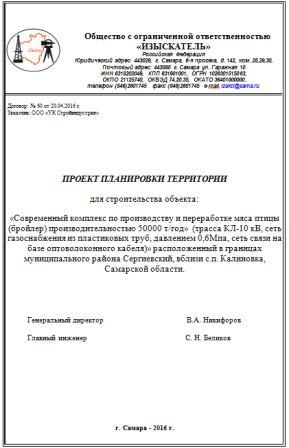 I. ОСНОВНАЯ ЧАСТЬ.Положения о размещении линейного объекта.Исходно-разрешительная документация.Основанием для разработки проекта планировки территории служит:1. Задание на проектирование объекта: «Современный комплекс по производству и переработке мяса птицы (бройлер) производительность 50000 т/год»  расположенный по адресу: Самарская область, Сергиевский район, вблизи с.п. Калиновка (трасса КЛ-10 кВ, сеть газоснабжения из пластиковых труб, давлением 0,6Мпа, сеть связи на базе оптоволоконного кабеля).2. Договор на выполнение работ с ООО «УК Стройиндустрия».3. Заключения об отсутствии земель лесного фонда, водного фонда, объектов историко-культурного наследия и полезных ископаемых.4. Материалы инженерных изысканий.5. СН 452-73 «Нормы отвода земель для магистральных трубопроводов».6. СН 461-74 «Нормы отвода земель для линии связи.7. СН 465-74 «Нормы отвода земель для электрических сетей напряжением 0,4-500 кВ.8. «Градостроительный кодекс РФ» №190-ФЗ от 29.12.2004 г.(в редакции 2016 г.).9. Постановление Правительства РФ №77 от 15.02.2011 г.10. «Земельный кодекс РФ» №136-ФЗ от 25.10.2001 г. (в редакции 2015 г.).11. Сведения государственного кадастрового учета.12. Топографическая съемка территории.13. Правила землепользования и застройки сельского поселения Калиновка Сергиевского района Самарской области.Проект планировки территории линейного объекта – документация по планировке территории, подготовленная в целях обеспечения устойчивого развития территории линейных объектов, образующих элементы планировочной структуры территории.Проект планировки территории подготовлен на основании правил землепользования и застройки, в соответствии с требованиями технических регламентов, в соответствии с документами землеустройства района, государственного кадастра недвижимости, с учетом экологических и иных условий использования территории.Проект планировки территории является основой для разработки проекта межевания территории.Сведения о линейном объекте.В административном отношении рассматриваемый проектируемый объект находится в Сергиевском районе Самарской области, в 8км юго-восточнее р.ц. Сергиевск.Ближайшие к району работ  населенный пункт -  с. Калиновка, с. Карабаевка.Дорожная сеть представлена автодорогой «Урал» - Калиновка – Карабаевка», проселочными дорогами, подъездными дорогами и железной дорогой ОАО «РЖД».Гидрография представлена рекой Чесноковка.Испрашиваемый участок под строительство по схематической карте климатического районирования относится ко II В климатическому району, зона влажности сухая.Нормативная глубина  сезонного промерзания – 154см. Средняя годовая температура воздуха 4,2°С.Район изысканий находиться в умеренно-континентальном климате. Основные черты климата района — это холодная зима и жаркое, сухое лето, быстрый переход от зимы к лету и от лета к зиме.Проектом предусматривается строительство:-газопровод 0,6Мпа;-КЛ 10 кВ на РС и на РМ;-линия связи;Технико-экономические характеристики.Данным проектом предусматривается прокладка газопровода высокого давления 2 категории от проектируемого ПГБ, вдоль проектируемых электрокабелей 10кВ и площадок БР 2-7, до границ комплекса с площадками РМ (ремонтный молодняк) и РС (родительское стадо) расположенная в Сергиевском районе.Прокладка газопровода высокого давления 2 категории Р=0,6МПа предусматривается подземно из полиэтиленовых труб ПЭ 100ГАЗ SDR-11 d 225х20,5, d160х14,6 ГОСТ Р50838-2009, имеющих коэффициент запаса прочности не менее 2,6, а также надземно из стальных электросварных прямошовных труб d219х6,0 по ГОСТ 10704-91 на выходе из ПГБ.Проектируемый  газопровод  высокого  давления  2  категории  из  полиэтиленовых  труб проложить на глубине не менее 1,0м до верха трубы при прокладке в слабопучинистых и практически  непучинистых  грунтах;  1,39м  до  верха  трубы  при  прокладке  в  грунтах неодинаковой степени пучинистости. При прокладке газопровода в грунтах неодинаковой степени пучинистости сделать основание из песка речного непучинистого толщиной 10см и  засыпать  на  высоту  20см.  Засыпку  газопровода  производить  насыпным  грунтом  с включением гравийно-галечниковых, щебенистых и скальных грунтов не более 15%. При прокладке  газопровода  в  карстовых  грунтах  предусмотреть  выполнение  водозащитных мероприятий.Переход  через  р. Чесноковка  от  ПК31(1)+96,5  до  ПК32(1)+96,5  выполнить  методом наклонно-направленного бурения полиэтиленовой трубой ПЭ 100 ГАЗ SDR-11 Ø160х14,6 ГОСТ Р 50838-2009, имеющих коэффициент запаса прочности не менее 2,8.Переход через овраг от ПК94 до ПК95+67,4; сухое русло от ПК63+20,0 до ПК64+50,0 выполнить методом наклонно-направленного буренияПереход  через  автодорогу  Карабаевка-Калиновка  от  ПК34(1)+62,2  до  ПК35(1)+63,2 выполнить методом наклонно-направленного бурения в футляре из полиэтиленовой трубы ПЭ  100  ГАЗ  SDR-11  Ø315х28,6.Инженерная подготовка территории.До начала строительства проектируемого объекта Подрядчиком разрабатывается в установленном порядке проект производства работ.Планировочные решения разработаны в соответствии с технологией работ, обеспечивающей возможность ремонта оборудования, доставки и вывоза оборудования, производства испытаний передвижными лабораториями, проезд пожарных машин.Планировочные решения разработаны с учетом технологической схемы, подхода трасс инженерных коммуникаций, рельефа местности, наиболее рационального использования земельного участка, существующих и ранее запроектированных сооружений, а также санитарно-гигиенических, противопожарных требований, нормативных разрывов и размещения инженерных коммуникаций.В связи с отсутствием на испрашиваемой территории памятников, включенных в единый государственный реестр объектов культурного наследия (памятников истории и культуры) народов РФ, а также границ территорий памятников, которые являются вновь выявленными объектами культурного наследия – необходимость в разработке мероприятий по сохранению объектов культурного наследия отсутствует.Так как планируемый объект расположен на землях сельскохозяйственного назначения, которые используются в соответствии с их целевым назначением, а также во избежание нарушения законных интересов и прав землепользователей, особые условия использования земельных участков в границах красных линий проектом не установлены.Действующие красные линии и линии отступа от красных линий в границах проектируемого объекта отсутствуют.После завершения строительных работ будут выполнены работы по рекультивации земель, убран строительный мусор и проведено благоустройство земельных участков с учетом отметок существующего рельефа местности.Реализация проектных решений не окажет существенного сверхнормативного воздействия на состояние окружающей среды и прилегающую жилую территорию.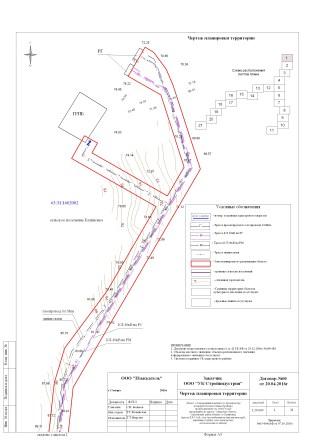 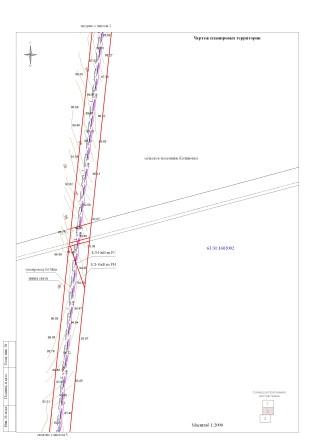 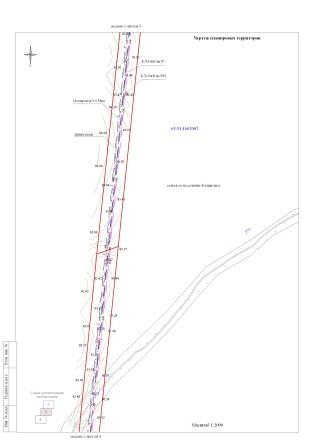 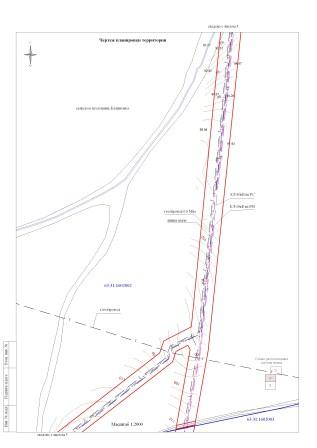 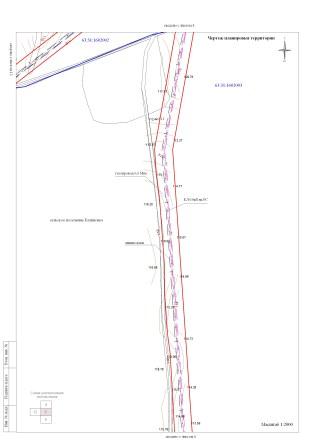 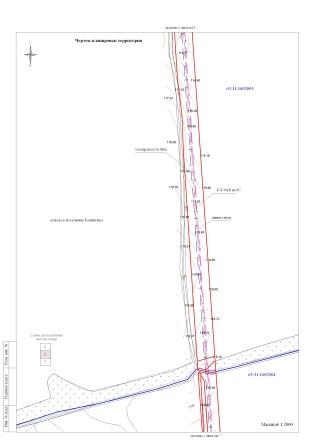 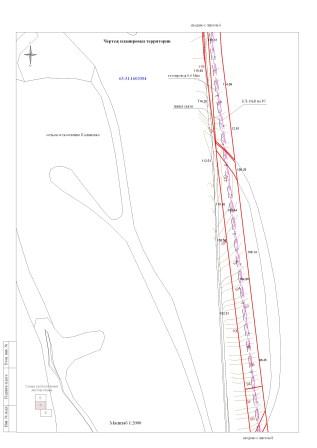 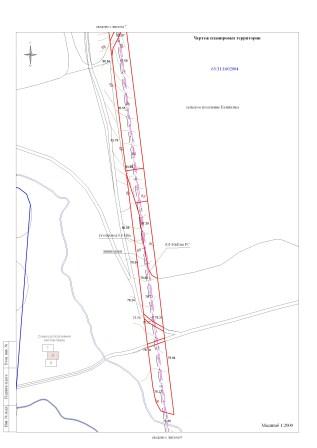 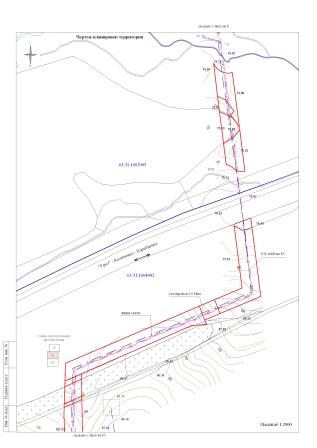 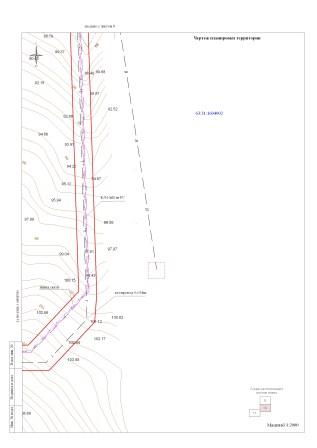 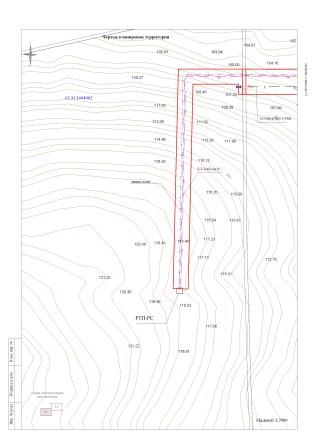 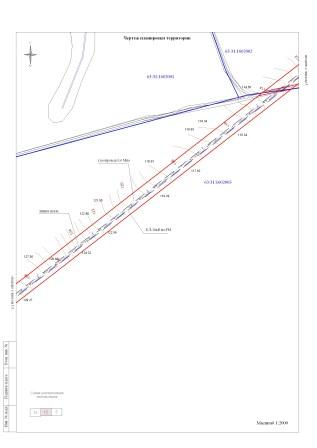 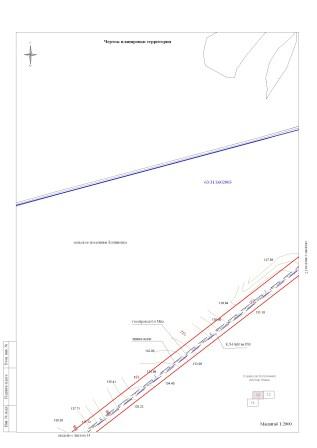 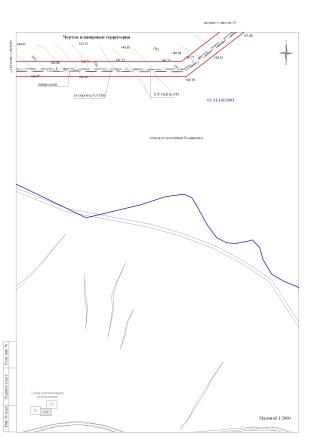 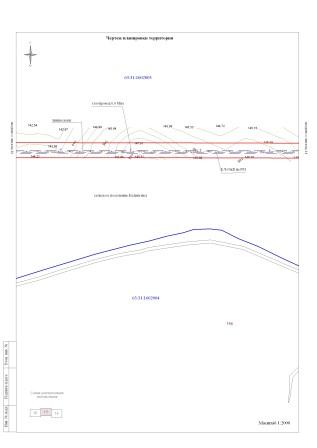 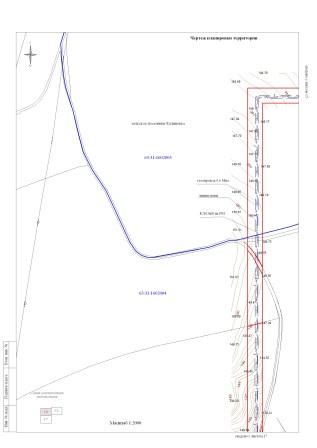 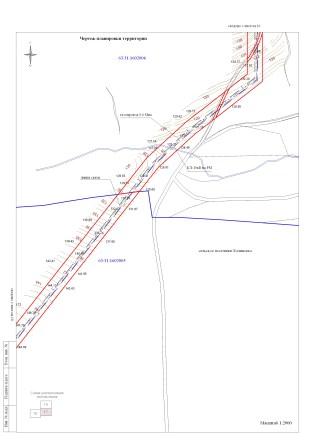 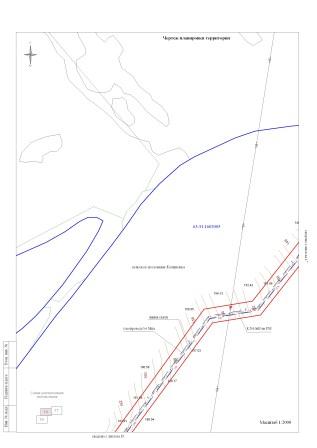 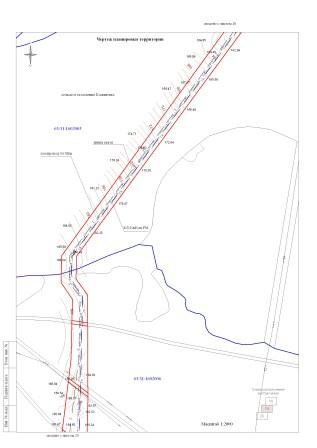 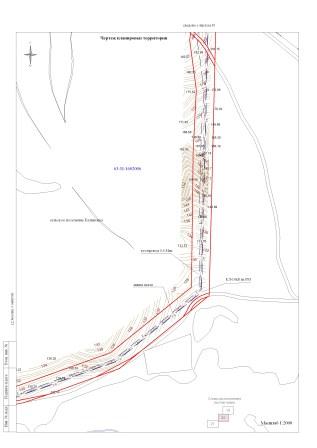 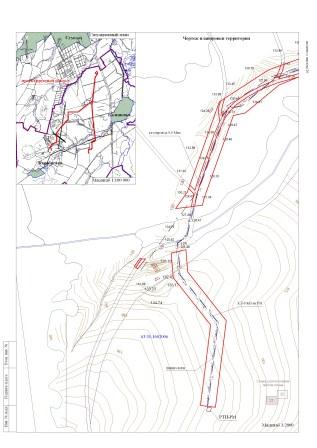 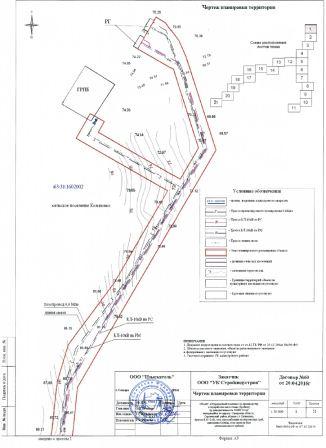 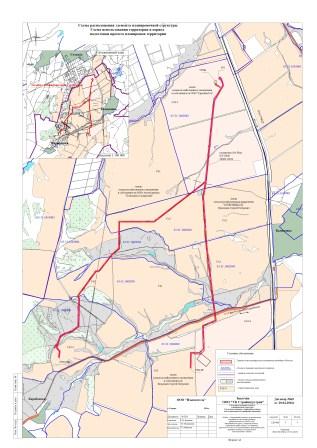 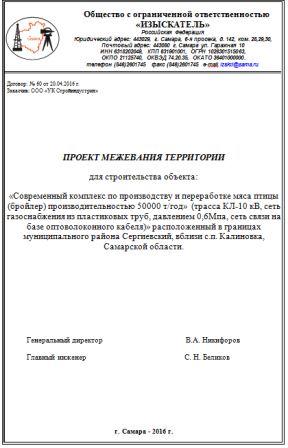 ПРОЕКТ МЕЖЕВАНИЯ ТЕРРИТОРИИ.Пояснительная записка.Объект проектирования.Земельный участок для строительства объекта: «Современный комплекс по производству и переработке мяса птицы (бройлер) производительность 50000 т/год» (трасса КЛ-10 кВ, сеть газоснабжения из пластиковых труб, давлением 0,6Мпа, сеть связи на базе оптоволоконного кабеля), расположенного по адресу: Самарская область, Сергиевский район, вблизи с.п. Калиновка.Место размещения – Самарская область, Сергиевский район, сельское поселение КалиновкаОбщая площадь строительства – 491083м²Кадастровые номера кварталов: 63:31:1602001, 63:31:1602002, 63:31:1602003, 63:31:1602004,  63:31:1602005, 63:31:1604002,  63:31:1602006.     Категория земель: земли сельскохозяйственного назначения. Разрешенное использование: для размещения и строительства объекта: «Современный комплекс по производству и переработке мяса птицы (бройлер) производительность 50000 т/год» (трасса КЛ-10 кВ, сеть газоснабжения из пластиковых труб, давлением 0,6Мпа, сеть связи на базе оптоволоконного кабеля),  расположенного по адресу: Самарская область, Сергиевский район, вблизи с.п. Калиновка Исходно-разрешительная документация.Основанием для разработки проекта межевания территории служит:1. Договор на выполнение работ с ООО УК Стройиндустрия».2. Постановление «О подготовке документации по планировке и межеванию территории для проектирования и строительства объекта «Современный комплекс по производству и переработке мяса птицы (бройлер) производительность 50000 т/год» (трасса КЛ-10 кВ, сеть газоснабжения из пластиковых труб, давлением 0,6Мпа, сеть связи на базе оптоволоконного кабеля), расположенного по адресу: Самарская область, Сергиевский район, вблизи с.п. Калиновка 3. Материалы инженерных изысканий.4. СН 452-73 «Нормы отвода земель для магистральных трубопроводов».5. СН 461-74 «Нормы отвода земель для линии связи.6. СН 465-74 «Нормы отвода земель для электрических сетей напряжением 0,4-500 кВ.7. «Градостроительный кодекс РФ» №190-ФЗ от 29.12.2004 г. (в редакции 2015 г.).8. Постановление Правительства РФ №77 от 15.02.2011 г.9. «Земельный кодекс РФ» №136-ФЗ от 25.10.2001 г. (в редакции 2015 г.).10. Сведения государственного кадастрового учета.11. Топографическая съемка территории.12. Правила землепользования и застройки сельского поселения  Калиновка Сергиевского района Самарской области.13. Заключения об отсутствии земель лесного фонда, водного объекта, объектов историко-культурного наследия и полезных ископаемых.Концепция проекта  межевания.-анализ существующих площадей для установления существующих и проектируемых земельных участков как основных объектов правовых отношений;-определение границ объектов землеустройства на местности, определение координат поворотных точек границ земельных участков и их площадей, изготовление графического материала.Содержание работ.Проект межевания территории выполнен отдельным документом.Подготовка проекта межевания территории осуществляется применительно к застроенным и подлежащим застройке территориям расположенным в границах элементов планировочной структуры.Испрашиваемый земельный участок располагается на землях сельскохозяйственного назначения   в кадастровых кварталах 63:31:1602001, 63:31:1602002, 63:31:1602003, 63:31:1602004,  63:31:1602005, 63:31:1604002,  63:31:1602006.Проект межевания территории разработан на основании инженерно-технических, социально-экономических, экологических и историко-культурных условий, с учетом земельных участков, прошедших государственный кадастровый учет, в соответствии с системой координат МСК-субъект 63, используемой для ведения государственного кадастра недвижимости.Установление границ образуемых земельных участков и зон действия публичных сервитутов проведено в соответствии с действующими нормами отвода земель для строительства линейных сооружений и охранных зон инженерных коммуникаций.Краткие сведения об объекте межевания.Проектируемый объект: «Современный комплекс по производству и переработке мяса птицы (бройлер) производительность 50000 т/год» (трасса КЛ-10 кВ, сеть газоснабжения из пластиковых труб, давлением 0,6Мпа, сеть связи на базе оптоволоконного кабеля), расположенный по адресу: Самарская область, Сергиевский район, вблизи с.п. Калиновка Настоящим проектом предусматривается строительство газопровода 0,6Мпа, КЛ 10кВ на РС, КЛ 10кВ на РМ, линия связи.Подъезды к проектируемым сооружениям производятся по существующим дорогам, проездам. Местоположение объекта определено в соответствии со схемами, прилагаемые к техническому заданию; топографией и гидрографией местности.Объекты культурного наследия в границах испрашиваемого земельного участка отсутствуют.Действующих красных линий на испрашиваемой территории не существует. Линии отступа от красных линий до проектируемых сооружений отсутствуют.Прохождение трассы проектируемого объекта согласовано с землепользователями и заинтересованными организациями и службами.Сведения о земельных участках ранее  поставленных  на государственный кадастровый учетМежевание земельных участков.Работы по межеванию земельного участка под строительство объекта: «Современный комплекс по производству и переработке мяса птицы (бройлер) производительность 50000 т/год» (трасса КЛ-10 кВ, сеть газоснабжения из пластиковых труб, давлением 0,6Мпа, сеть связи на базе оптоволоконного кабеля),  расположенного по адресу: Самарская область, Сергиевский район, вблизи с.п. Калиновка проводятся в соответствии с Земельным кодексом Российской  Федерации, Федеральным законом «О государственном кадастре недвижимости» №221-ФЗ от 24.07.2007 г, и Градостроительным Кодексом (в редакции 2015г).Ширина полосы отвода под строительство  составляет – 28м. Земельные участки под строительство объекта образованы с учетом ранее поставленных на государственный кадастровый учет земельных участков.Проект межевания выполняется с учетом сохранения ранее образованных земельных участков, зарегистрированных в ГКН. Экспликация образуемых земельных участков  и каталог координат образуемых земельных участков является неотъемлемой частью чертежа межевания территории (Приложение №1).  Образование иных земельных участков в проекте межевания территории не предусмотрено. Проект межевания территории разработан в виде отдельного документа. Проект межевания территории является неотъемлемой частью проекта планировки территории. Перечень образуемых земельных участков  и каталоги координат образуемых земельных участков являются приложением к  чертежу межевания выполненном в М 1:2000.Охранные зоны установлены в целях обеспечения безопасности населения и создание необходимых условий для эксплуатации проектируемого объекта. Охранная зона  КЛ приняты в соответствии с «Правилами охраны электрических сетей» и составляют  – 1м по обе стороны линии от крайних кабелей, газопровод – 25м от оси трубопровода с каждой стороны. Основные технико-экономические показатели проекта межевания территорииПроект межевания выполняется с учетом сохранения ранее образованных земельных участков, зарегистрированных в  государственном кадастре недвижимости.Перечень образуемых земельных участковПроект межевания территории является основанием для установления границ земельных участков на местности, закрепления их межевыми знаками и регистрации в установленном порядке. Приложение №1 к чертежу межевания территорииПриложение №2 к чертежу межевания территорииУсловный номер части земельного участка 63:31:0000000:786/чзу1(1-3) Площадь — 102890кв.м.Условный номер части земельного участка 63:31:0000000:613/чзу1(1-2) Площадь — 27698кв.м.Условный номер части земельного участка 63:31:1602004:52/чзу1(1-2) Площадь — 16857кв.м.Условный номер части земельного участка 63:31:0000000:4529/чзу1(1-2) Площадь — 35216кв.м.Условный номер части земельного участка 63:31:0000000:624/чзу1 Площадь — 13999кв.м.Условный номер части земельного участка 63:31:0000000:4747/чзу1(1-7) Площадь — 59879кв.м.Условный номер части земельного участка 63:31:0000000:4706/чзу1 Площадь — 14284кв.м.Условный номер части земельного участка 63:31:1604002:65/чзу1(1-2) Площадь — 13999кв.м.Условный номер части земельного участка 63:31:0000000:393/чзу1(1-6) Площадь — 87262кв.м.Условный номер части земельного участка 63:31:1602004:54/чзу1 Площадь — 3319кв.м.Условный номер части земельного участка 63:31:0000000:26:ЗУ1(1-9) Площадь — 86588кв.м.Условный номер части земельного участка 63:31:0000000:636/чзу1(1-2) Площадь — 8934кв.м.Условный номер земельного участка 63:31:0000000:ЗУ1(1-3) Площадь — 8934кв.м.Условный номер земельного участка 63:31:0000000:ЗУ2(1-20) Площадь — 10134кв.м.Условный номер земельного участка 63:31:0000000:ЗУ3(1-3) Площадь — 2075кв.м.Условный номер земельного участка 63:31:0000000:ЗУ4(1-4) Площадь — 5680кв.м.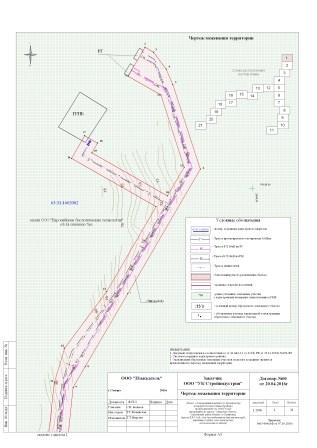 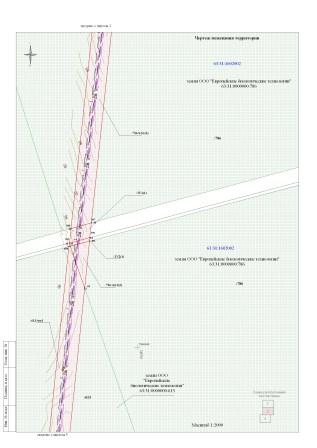 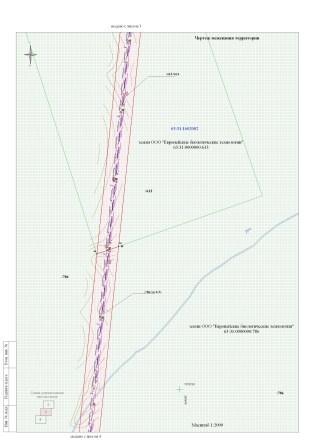 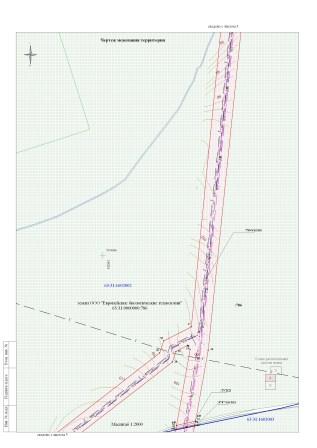 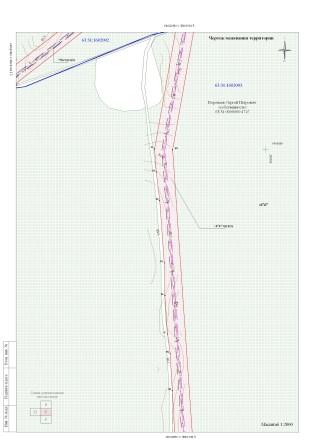 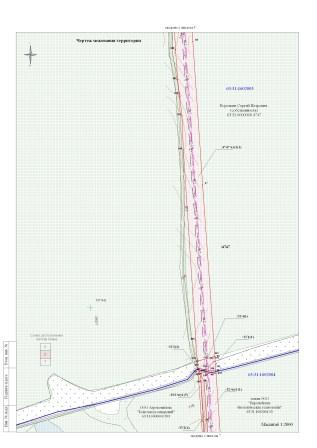 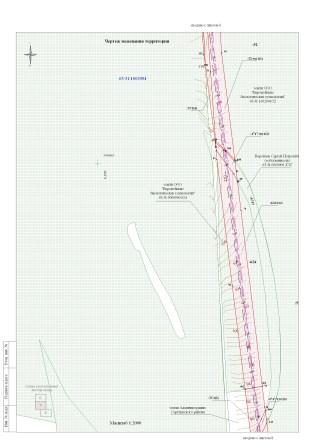 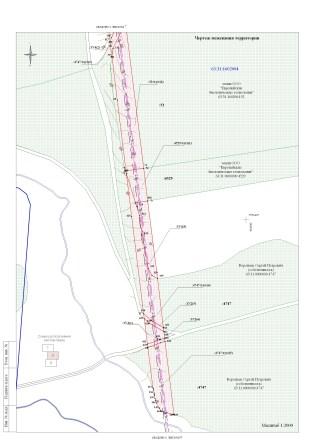 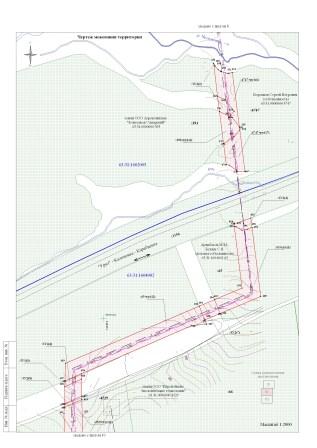 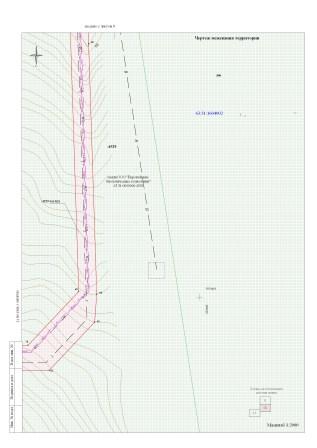 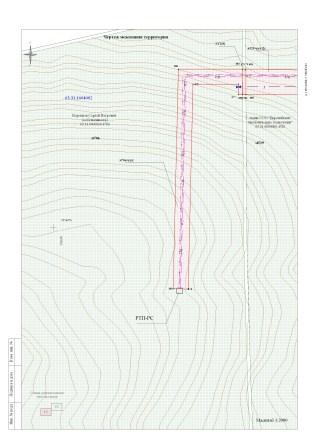 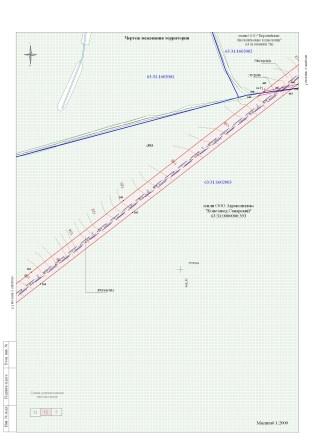 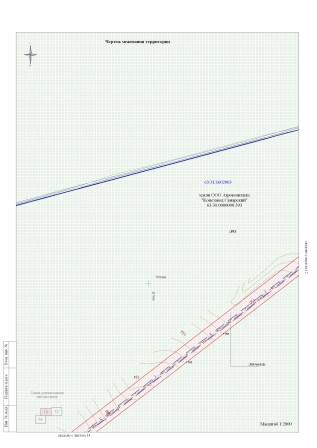 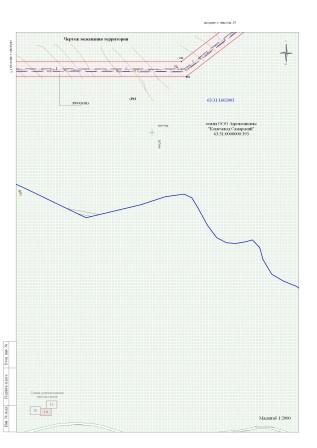 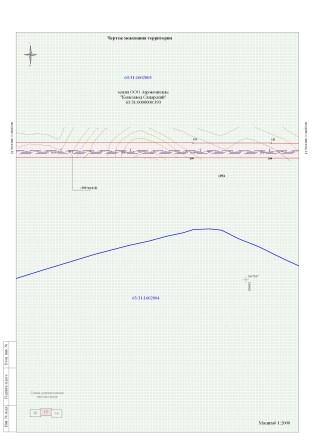 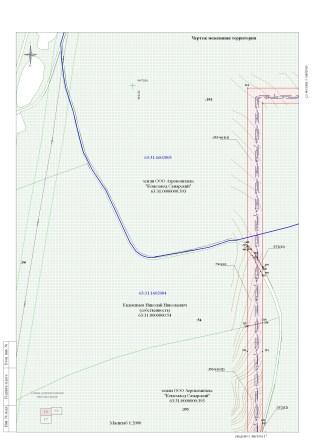 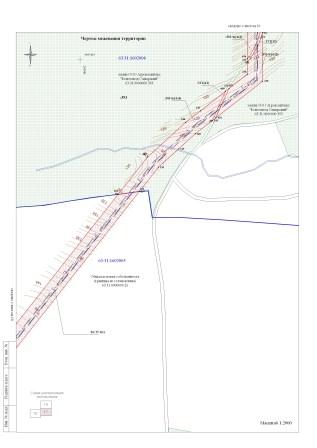 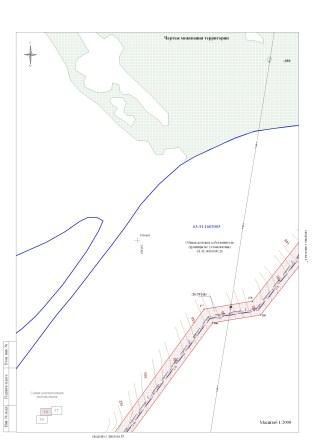 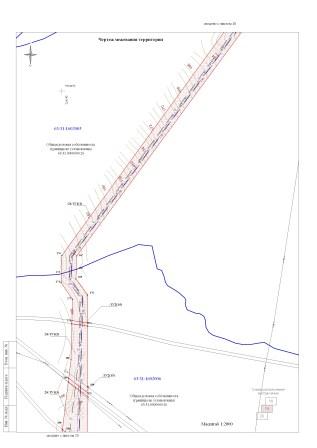 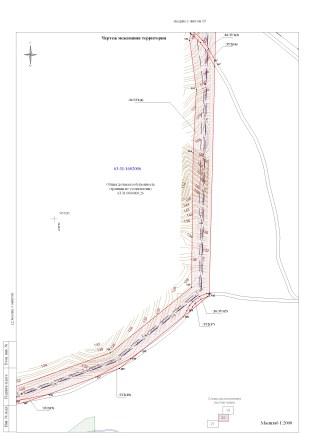 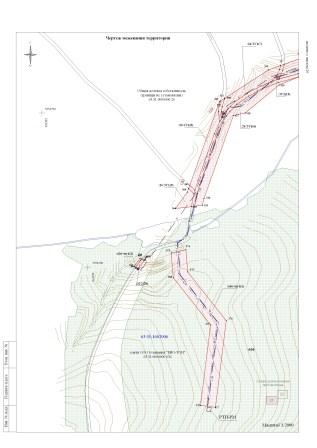 Заключение о результатах публичных слушаний по проекту Решения «О бюджете муниципального района Сергиевский на 2017 год и плановый период 2018 и 2019 годов»1. Дата проведения публичных слушаний: с 28 ноября по 12 декабря 2016 года.2. Место проведения публичных слушаний: 446540, Самарская область, Сергиевский район, село Сергиевск, ул. Ленина, д.22.3. Основание проведения публичных слушаний: Постановление Главы муниципального района  Сергиевский  от 16.11.2016г. №1211 «О публичных слушаниях по проекту решения «О бюджете муниципального района Сергиевский на 2017 год и на плановый период  2018 и 2019 годов»,  опубликованное в газете «Сергиевский вестник» 16 ноября 2016г. № 56(173).4. Вопрос, вынесенный на публичные слушания: проект Решения «О бюджете муниципального района Сергиевский на 2017год и на плановый период  2018 и 2019 годов». 5. 07 декабря 2016 года по адресу: 446540, Самарская область, Сергиевский район, село Сергиевск, ул. Ленина, д.22 проведено мероприятие по информированию жителей муниципального района по вопросу публичных слушаний, в котором приняли участие 19 (девятнадцать) человек. 6. Мнения, предложения и замечания по проекту Решения «О бюджете муниципального района Сергиевский на 2017 год и на плановый период  2018 и 2019 годов» внесли в протокол публичных слушаний – 2 (два) человека.7. Обобщенные сведения, полученные при учете мнений, выраженных жителями муниципального района и иными заинтересованными лицами по вопросу, вынесенного на публичные слушания:8. Мнения о том, что проект Решения «О бюджете муниципального района Сергиевский на 2017год и на плановый период  2018 и 2019 годов» необходимо отправить на доработку с приведением придельного  объёма  дефицита  местного бюджета  в соответствие с бюджетным кодексом РФ, высказали – 2  (два) человека.8.1. Приведенный в соответствие с бюджетным кодексом РФ  проект Решения «О бюджете муниципального района Сергиевский на 2017 год и на плановый период  2018 и 2019 годов» вынести для рассмотрения на заседании Собрания представителей муниципального района Сергиевский.  8.2. Мнения, содержащие отрицательную оценку по вопросу публичных слушаний – не высказаны.8.3. Значения и предложения по вопросу публичных слушаний: Отправить  проект  Решения «О  бюджете муниципального района Сергиевский на 2017 год и на плановый период 2018 и 2019 годов» на доработку с приведением придельного  объёма  дефицита  местного бюджета  в соответствие с Бюджетным кодексом РФ, с дальнейшим вынесением данного проекта Решения для рассмотрения на заседании Собрания представителей муниципального района Сергиевский. Глава муниципального района СергиевскийА.А. ВеселовНаименование целевого индикатора (показателя)Ед. изм.Значения целевых индикаторов (показателей)Значения целевых индикаторов (показателей)Значения целевых индикаторов (показателей)Значения целевых индикаторов (показателей)Наименование целевого индикатора (показателя)Ед. изм.Значения целевых индикаторов (показателей)Значения целевых индикаторов (показателей)Значения целевых индикаторов (показателей)Значения целевых индикаторов (показателей)Наименование целевого индикатора (показателя)Ед. изм.Значения целевых индикаторов (показателей)Значения целевых индикаторов (показателей)Значения целевых индикаторов (показателей)Значения целевых индикаторов (показателей)Наименование целевого индикатора (показателя)Ед. изм.Всего2015 год2016 год2017 годНаименование целевого индикатора (показателя)Ед. изм.Всего2015 год2016 год2017 годУвеличение протяженности построенных дорогМ.0000Увеличение протяженности дорог в ходе капитального ремонта.М.0000Увеличение количества отремонтированных дорог местного значения.М.270270№ п/пНаименование мероприятияЕд. изм.Ед. изм.ФинансированиеФинансированиеФинансированиеФинансированиеФинансированиеФинансированиеФинансированиеФинансированиеФинансированиеФинансированиеФинансированиеФинансированиеФинансирование№ п/пНаименование мероприятияЕд. изм.Ед. изм.Всего2015 год2015 год2015 год2015 год2016 год2016 год2016 год2016 год2017 год2017 год2017 год2017 год№ п/пНаименование мероприятияЕд. изм.Ед. изм.ВсегоИтогоМест. б-тОбл. б-тВнебюджетИтогоМест. б-тОбл. б-тВнебюджетИтогоМест. б-тОбл. б-тВнебюджет1Ремонт асфальтобетонных дорогм.00,000000,000000,000000,000000,000000,000000,000000,000000,000000,000000,000000,000000,000002Ремонт грунтощебеночных дорогм.2779,185920,000000,000000,000000,0000079,1859279,185920,000000,000000,000000,000000,000000,00000ИтогоИтогоИтогоИтого79,185920,000000,000000,000000,0000079,1859279,185920,000000,000000,000000,000000,000000,00000Наименование целевого индикатора (показателя)Ед. изм.Значения целевых индикаторов (показателей)Значения целевых индикаторов (показателей)Значения целевых индикаторов (показателей)Значения целевых индикаторов (показателей)Наименование целевого индикатора (показателя)Ед. изм.Значения целевых индикаторов (показателей)Значения целевых индикаторов (показателей)Значения целевых индикаторов (показателей)Значения целевых индикаторов (показателей)Наименование целевого индикатора (показателя)Ед. изм.Значения целевых индикаторов (показателей)Значения целевых индикаторов (показателей)Значения целевых индикаторов (показателей)Значения целевых индикаторов (показателей)Наименование целевого индикатора (показателя)Ед. изм.Всего2015 год2016 год2017 годНаименование целевого индикатора (показателя)Ед. изм.Всего2015 год2016 год2017 годУвеличение протяженности построенных дорогМ.0000Увеличение протяженности дорог в ходе капитального ремонта.М.0000Увеличение количества отремонтированных дорог местного значения.М.560560№ п/пНаименование мероприятияЕд. изм.Ед. изм.ФинансированиеФинансированиеФинансированиеФинансированиеФинансированиеФинансированиеФинансированиеФинансированиеФинансированиеФинансированиеФинансированиеФинансированиеФинансирование№ п/пНаименование мероприятияЕд. изм.Ед. изм.Всего2015 год2015 год2015 год2015 год2016 год2016 год2016 год2016 год2017 год2017 год2017 год2017 год№ п/пНаименование мероприятияЕд. изм.Ед. изм.ВсегоИтогоМест. б-тОбл. б-тВнебюджетИтогоМест. б-тОбл. б-тВнебюджетИтогоМест. б-тОбл. б-тВнебюджет1Ремонт асфальтобетонных дорогм.00,000000,000000,000000,000000,000000,000000,000000,000000,000000,000000,000000,000000,000002Ремонт грунтощебеночных дорогм.56161,059830,000000,000000,000000,00000161,05983161,059830,000000,000000,000000,000000,000000,00000ИтогоИтогоИтогоИтого161,059830,000000,000000,000000,00000161,05983161,059830,000000,000000,000000,000000,000000,00000Наименование целевого индикатора (показателя)Ед. изм.Значения целевых индикаторов (показателей)Значения целевых индикаторов (показателей)Значения целевых индикаторов (показателей)Значения целевых индикаторов (показателей)Наименование целевого индикатора (показателя)Ед. изм.Значения целевых индикаторов (показателей)Значения целевых индикаторов (показателей)Значения целевых индикаторов (показателей)Значения целевых индикаторов (показателей)Наименование целевого индикатора (показателя)Ед. изм.Значения целевых индикаторов (показателей)Значения целевых индикаторов (показателей)Значения целевых индикаторов (показателей)Значения целевых индикаторов (показателей)Наименование целевого индикатора (показателя)Ед. изм.Всего2015 год2016 год2017 годНаименование целевого индикатора (показателя)Ед. изм.Всего2015 год2016 год2017 годУвеличение протяженности построенных дорогМ.0000Увеличение протяженности дорог в ходе капитального ремонта.М.0000Увеличение количества отремонтированных дорог местного значения.М.720720№ п/пНаименование мероприятияЕд. изм.Ед. изм.ФинансированиеФинансированиеФинансированиеФинансированиеФинансированиеФинансированиеФинансированиеФинансированиеФинансированиеФинансированиеФинансированиеФинансированиеФинансирование№ п/пНаименование мероприятияЕд. изм.Ед. изм.Всего2015 год2015 год2015 год2015 год2016 год2016 год2016 год2016 год2017 год2017 год2017 год2017 год№ п/пНаименование мероприятияЕд. изм.Ед. изм.ВсегоИтогоМест. б-тОбл. б-тВнебюджетИтогоМест. б-тОбл. б-тВнебюджетИтогоМест. б-тОбл. б-тВнебюджет1Ремонт асфальтобетонных дорогм.00,000000,000000,000000,000000,000000,000000,000000,000000,000000,000000,000000,000000,000002Ремонт грунтощебеночных дорогм.72203,671770,000000,000000,000000,00000203,67177203,671770,000000,000000,000000,000000,000000,00000ИтогоИтогоИтогоИтого203,671770,000000,000000,000000,00000203,67177203,671770,000000,000000,000000,000000,000000,00000Наименование целевого индикатора (показателя)Ед. изм.Значения целевых индикаторов (показателей)Значения целевых индикаторов (показателей)Значения целевых индикаторов (показателей)Значения целевых индикаторов (показателей)Наименование целевого индикатора (показателя)Ед. изм.Значения целевых индикаторов (показателей)Значения целевых индикаторов (показателей)Значения целевых индикаторов (показателей)Значения целевых индикаторов (показателей)Наименование целевого индикатора (показателя)Ед. изм.Значения целевых индикаторов (показателей)Значения целевых индикаторов (показателей)Значения целевых индикаторов (показателей)Значения целевых индикаторов (показателей)Наименование целевого индикатора (показателя)Ед. изм.Всего2015 год2016 год2017 годНаименование целевого индикатора (показателя)Ед. изм.Всего2015 год2016 год2017 годУвеличение протяженности построенных дорогМ.0000Увеличение протяженности дорог в ходе капитального ремонта.М.0000Увеличение количества отремонтированных дорог местного значения.М.19101910№ п/пНаименование мероприятияЕд. изм.Ед. изм.ФинансированиеФинансированиеФинансированиеФинансированиеФинансированиеФинансированиеФинансированиеФинансированиеФинансированиеФинансированиеФинансированиеФинансированиеФинансирование№ п/пНаименование мероприятияЕд. изм.Ед. изм.Всего2015 год2015 год2015 год2015 год2016 год2016 год2016 год2016 год2017 год2017 год2017 год2017 год№ п/пНаименование мероприятияЕд. изм.Ед. изм.ВсегоИтогоМест. б-тОбл. б-тВнебюджетИтогоМест. б-тОбл. б-тВнебюджетИтогоМест. б-тОбл. б-тВнебюджет1Ремонт асфальтобетонных дорогм.00,000000,000000,000000,000000,000000,000000,000000,000000,000000,000000,000000,000000,000002Ремонт грунтощебеночных дорогм.191547,238510,000000,000000,000000,00000547,23851547,238510,000000,000000,000000,000000,000000,00000ИтогоИтогоИтогоИтого547,238510,000000,000000,000000,00000547,23851547,238510,000000,000000,000000,000000,000000,00000Наименование целевого индикатора (показателя)Ед. изм.Значения целевых индикаторов (показателей)Значения целевых индикаторов (показателей)Значения целевых индикаторов (показателей)Значения целевых индикаторов (показателей)Наименование целевого индикатора (показателя)Ед. изм.Значения целевых индикаторов (показателей)Значения целевых индикаторов (показателей)Значения целевых индикаторов (показателей)Значения целевых индикаторов (показателей)Наименование целевого индикатора (показателя)Ед. изм.Значения целевых индикаторов (показателей)Значения целевых индикаторов (показателей)Значения целевых индикаторов (показателей)Значения целевых индикаторов (показателей)Наименование целевого индикатора (показателя)Ед. изм.Всего2015 год2016 год2017 годНаименование целевого индикатора (показателя)Ед. изм.Всего2015 год2016 год2017 годУвеличение протяженности построенных дорогМ.0000Увеличение протяженности дорог в ходе капитального ремонта.М.0000Увеличение количества отремонтированных дорог местного значения.М.940940№ п/пНаименование мероприятияЕд. изм.Ед. изм.ФинансированиеФинансированиеФинансированиеФинансированиеФинансированиеФинансированиеФинансированиеФинансированиеФинансированиеФинансированиеФинансированиеФинансированиеФинансирование№ п/пНаименование мероприятияЕд. изм.Ед. изм.Всего2015 год2015 год2015 год2015 год2016 год2016 год2016 год2016 год2017 год2017 год2017 год2017 год№ п/пНаименование мероприятияЕд. изм.Ед. изм.ВсегоИтогоМест. б-тОбл. б-тВнебюджетИтогоМест. б-тОбл. б-тВнебюджетИтогоМест. б-тОбл. б-тВнебюджет1Ремонт асфальтобетонных дорогм.00,000000,000000,000000,000000,000000,000000,000000,000000,000000,000000,000000,000000,000002Ремонт грунтощебеночных дорогм.94268,892980,000000,000000,000000,00000268,89298268,892980,000000,000000,000000,000000,000000,00000ИтогоИтогоИтогоИтого268,892980,000000,000000,000000,00000268,89298268,892980,000000,000000,000000,000000,000000,00000Наименование целевого индикатора (показателя)Ед. изм.Значения целевых индикаторов (показателей)Значения целевых индикаторов (показателей)Значения целевых индикаторов (показателей)Значения целевых индикаторов (показателей)Наименование целевого индикатора (показателя)Ед. изм.Значения целевых индикаторов (показателей)Значения целевых индикаторов (показателей)Значения целевых индикаторов (показателей)Значения целевых индикаторов (показателей)Наименование целевого индикатора (показателя)Ед. изм.Значения целевых индикаторов (показателей)Значения целевых индикаторов (показателей)Значения целевых индикаторов (показателей)Значения целевых индикаторов (показателей)Наименование целевого индикатора (показателя)Ед. изм.Всего2015 год2016 год2017 годНаименование целевого индикатора (показателя)Ед. изм.Всего2015 год2016 год2017 годУвеличение протяженности построенных дорогМ.0000Увеличение протяженности дорог в ходе капитального ремонта.М.0000Увеличение количества отремонтированных дорог местного значения.М.830830№ п/пНаименование мероприятияЕд. изм.Ед. изм.ФинансированиеФинансированиеФинансированиеФинансированиеФинансированиеФинансированиеФинансированиеФинансированиеФинансированиеФинансированиеФинансированиеФинансированиеФинансирование№ п/пНаименование мероприятияЕд. изм.Ед. изм.Всего2015 год2015 год2015 год2015 год2016 год2016 год2016 год2016 год2017 год2017 год2017 год2017 год№ п/пНаименование мероприятияЕд. изм.Ед. изм.ВсегоИтогоМест. б-тОбл. б-тВнебюджетИтогоМест. б-тОбл. б-тВнебюджетИтогоМест. б-тОбл. б-тВнебюджет1Ремонт асфальтобетонных дорогм.00,000000,000000,000000,000000,000000,000000,000000,000000,000000,000000,000000,000000,000002Ремонт грунтощебеночных дорогм.83237,172700,000000,000000,000000,00000237,17270237,172700,000000,000000,000000,000000,000000,00000ИтогоИтогоИтогоИтого237,172700,000000,000000,000000,00000237,17270237,172700,000000,000000,000000,000000,000000,00000Наименование целевого индикатора (показателя)Ед. изм.Значения целевых индикаторов (показателей)Значения целевых индикаторов (показателей)Значения целевых индикаторов (показателей)Значения целевых индикаторов (показателей)Наименование целевого индикатора (показателя)Ед. изм.Значения целевых индикаторов (показателей)Значения целевых индикаторов (показателей)Значения целевых индикаторов (показателей)Значения целевых индикаторов (показателей)Наименование целевого индикатора (показателя)Ед. изм.Значения целевых индикаторов (показателей)Значения целевых индикаторов (показателей)Значения целевых индикаторов (показателей)Значения целевых индикаторов (показателей)Наименование целевого индикатора (показателя)Ед. изм.Всего2015 год2016 год2017 годНаименование целевого индикатора (показателя)Ед. изм.Всего2015 год2016 год2017 годУвеличение протяженности построенных дорогМ.0000Увеличение протяженности дорог в ходе капитального ремонта.М.0000Увеличение количества отремонтированных дорог местного значения.М.14801480№ п/пНаименование мероприятияЕд. изм.Ед. изм.ФинансированиеФинансированиеФинансированиеФинансированиеФинансированиеФинансированиеФинансированиеФинансированиеФинансированиеФинансированиеФинансированиеФинансированиеФинансирование№ п/пНаименование мероприятияЕд. изм.Ед. изм.Всего2015 год2015 год2015 год2015 год2016 год2016 год2016 год2016 год2017 год2017 год2017 год2017 год№ п/пНаименование мероприятияЕд. изм.Ед. изм.ВсегоИтогоМест. б-тОбл. б-тВнебюджетИтогоМест. б-тОбл. б-тВнебюджетИтогоМест. б-тОбл. б-тВнебюджет1Ремонт асфальтобетонных дорогм.00,000000,000000,000000,000000,000000,000000,000000,000000,000000,000000,000000,000000,000002Ремонт грунтощебеночных дорогм.148421,744630,000000,000000,000000,00000421,74463421,744630,000000,000000,000000,000000,000000,00000ИтогоИтогоИтогоИтого421,744630,000000,000000,000000,00000421,74463421,744630,000000,000000,000000,000000,000000,00000Наименование целевого индикатора (показателя)Ед. изм.Значения целевых индикаторов (показателей)Значения целевых индикаторов (показателей)Значения целевых индикаторов (показателей)Значения целевых индикаторов (показателей)Наименование целевого индикатора (показателя)Ед. изм.Значения целевых индикаторов (показателей)Значения целевых индикаторов (показателей)Значения целевых индикаторов (показателей)Значения целевых индикаторов (показателей)Наименование целевого индикатора (показателя)Ед. изм.Значения целевых индикаторов (показателей)Значения целевых индикаторов (показателей)Значения целевых индикаторов (показателей)Значения целевых индикаторов (показателей)Наименование целевого индикатора (показателя)Ед. изм.Всего2015 год2016 год2017 годНаименование целевого индикатора (показателя)Ед. изм.Всего2015 год2016 год2017 годУвеличение протяженности построенных дорогМ.0000Увеличение протяженности дорог в ходе капитального ремонта.М.0000Увеличение количества отремонтированных дорог местного значения.М.16101610№ п/пНаименование мероприятияЕд. изм.Ед. изм.ФинансированиеФинансированиеФинансированиеФинансированиеФинансированиеФинансированиеФинансированиеФинансированиеФинансированиеФинансированиеФинансированиеФинансированиеФинансирование№ п/пНаименование мероприятияЕд. изм.Ед. изм.Всего2015 год2015 год2015 год2015 год2016 год2016 год2016 год2016 год2017 год2017 год2017 год2017 год№ п/пНаименование мероприятияЕд. изм.Ед. изм.ВсегоИтогоМест. б-тОбл. б-тВнебюджетИтогоМест. б-тОбл. б-тВнебюджетИтогоМест. б-тОбл. б-тВнебюджет1Ремонт асфальтобетонных дорогм.00,000000,000000,000000,000000,000000,000000,000000,000000,000000,000000,000000,000000,000002Ремонт грунтощебеночных дорогм.161460,179340,000000,000000,000000,00000460,17934460,179340,000000,000000,000000,000000,000000,00000ИтогоИтогоИтогоИтого460,179340,000000,000000,000000,00000460,17934460,179340,000000,000000,000000,000000,000000,00000Наименование целевого индикатора (показателя)Ед. изм.Значения целевых индикаторов (показателей)Значения целевых индикаторов (показателей)Значения целевых индикаторов (показателей)Значения целевых индикаторов (показателей)Наименование целевого индикатора (показателя)Ед. изм.Значения целевых индикаторов (показателей)Значения целевых индикаторов (показателей)Значения целевых индикаторов (показателей)Значения целевых индикаторов (показателей)Наименование целевого индикатора (показателя)Ед. изм.Значения целевых индикаторов (показателей)Значения целевых индикаторов (показателей)Значения целевых индикаторов (показателей)Значения целевых индикаторов (показателей)Наименование целевого индикатора (показателя)Ед. изм.Всего2015 год2016 год2017 годНаименование целевого индикатора (показателя)Ед. изм.Всего2015 год2016 год2017 годУвеличение протяженности построенных дорогМ.0000Увеличение протяженности дорог в ходе капитального ремонта.М.0000Увеличение количества отремонтированных дорог местного значения.М.600600№ п/пНаименование мероприятияЕд. изм.Ед. изм.ФинансированиеФинансированиеФинансированиеФинансированиеФинансированиеФинансированиеФинансированиеФинансированиеФинансированиеФинансированиеФинансированиеФинансированиеФинансирование№ п/пНаименование мероприятияЕд. изм.Ед. изм.Всего2015 год2015 год2015 год2015 год2016 год2016 год2016 год2016 год2017 год2017 год2017 год2017 год№ п/пНаименование мероприятияЕд. изм.Ед. изм.ВсегоИтогоМест. б-тОбл. б-тВнебюджетИтогоМест. б-тОбл. б-тВнебюджетИтогоМест. б-тОбл. б-тВнебюджет1Ремонт асфальтобетонных дорогм.00,000000,000000,000000,000000,000000,000000,000000,000000,000000,000000,000000,000000,000002Ремонт грунтощебеночных дорогм.60171,455770,000000,000000,000000,00000171,45577171,455770,000000,000000,000000,000000,000000,00000ИтогоИтогоИтогоИтого171,455770,000000,000000,000000,00000171,45577171,455770,000000,000000,000000,000000,000000,00000Наименование целевого индикатора (показателя)Ед. изм.Значения целевых индикаторов (показателей)Значения целевых индикаторов (показателей)Значения целевых индикаторов (показателей)Значения целевых индикаторов (показателей)Наименование целевого индикатора (показателя)Ед. изм.Значения целевых индикаторов (показателей)Значения целевых индикаторов (показателей)Значения целевых индикаторов (показателей)Значения целевых индикаторов (показателей)Наименование целевого индикатора (показателя)Ед. изм.Значения целевых индикаторов (показателей)Значения целевых индикаторов (показателей)Значения целевых индикаторов (показателей)Значения целевых индикаторов (показателей)Наименование целевого индикатора (показателя)Ед. изм.Всего2015 год2016 год2017 годНаименование целевого индикатора (показателя)Ед. изм.Всего2015 год2016 год2017 годУвеличение протяженности построенных дорогМ.0000Увеличение протяженности дорог в ходе капитального ремонта.М.0000Увеличение количества отремонтированных дорог местного значения.М.980980№ п/пНаименование мероприятияЕд. изм.Ед. изм.ФинансированиеФинансированиеФинансированиеФинансированиеФинансированиеФинансированиеФинансированиеФинансированиеФинансированиеФинансированиеФинансированиеФинансированиеФинансирование№ п/пНаименование мероприятияЕд. изм.Ед. изм.Всего2015 год2015 год2015 год2015 год2016 год2016 год2016 год2016 год2017 год2017 год2017 год2017 год№ п/пНаименование мероприятияЕд. изм.Ед. изм.ВсегоИтогоМест. б-тОбл. б-тВнебюджетИтогоМест. б-тОбл. б-тВнебюджетИтогоМест. б-тОбл. б-тВнебюджет1Ремонт асфальтобетонных дорогм.00,000000,000000,000000,000000,000000,000000,000000,000000,000000,000000,000000,000000,000002Ремонт грунтощебеночных дорогм.98281,008240,000000,000000,000000,00000281,00824281,008240,000000,000000,000000,000000,000000,00000ИтогоИтогоИтогоИтого281,008240,000000,000000,000000,00000281,00824281,008240,000000,000000,000000,000000,000000,00000Наименование целевого индикатора (показателя)Ед. изм.Значения целевых индикаторов (показателей)Значения целевых индикаторов (показателей)Значения целевых индикаторов (показателей)Значения целевых индикаторов (показателей)Наименование целевого индикатора (показателя)Ед. изм.Значения целевых индикаторов (показателей)Значения целевых индикаторов (показателей)Значения целевых индикаторов (показателей)Значения целевых индикаторов (показателей)Наименование целевого индикатора (показателя)Ед. изм.Значения целевых индикаторов (показателей)Значения целевых индикаторов (показателей)Значения целевых индикаторов (показателей)Значения целевых индикаторов (показателей)Наименование целевого индикатора (показателя)Ед. изм.Всего2015 год2016 год2017 годНаименование целевого индикатора (показателя)Ед. изм.Всего2015 год2016 год2017 годУвеличение протяженности построенных дорогМ.0000Увеличение протяженности дорог в ходе капитального ремонта.М.0000Увеличение количества отремонтированных дорог местного значения.М.650650№ п/пНаименование мероприятияЕд. изм.Ед. изм.ФинансированиеФинансированиеФинансированиеФинансированиеФинансированиеФинансированиеФинансированиеФинансированиеФинансированиеФинансированиеФинансированиеФинансированиеФинансирование№ п/пНаименование мероприятияЕд. изм.Ед. изм.Всего2015 год2015 год2015 год2015 год2016 год2016 год2016 год2016 год2017 год2017 год2017 год2017 год№ п/пНаименование мероприятияЕд. изм.Ед. изм.ВсегоИтогоМест. б-тОбл. б-тВнебюджетИтогоМест. б-тОбл. б-тВнебюджетИтогоМест. б-тОбл. б-тВнебюджет1Ремонт асфальтобетонных дорогм.00,000000,000000,000000,000000,000000,000000,000000,000000,000000,000000,000000,000000,000002Ремонт грунтощебеночных дорогм.65184,477790,000000,000000,000000,00000184,47779184,477790,000000,000000,000000,000000,000000,00000ИтогоИтогоИтогоИтого184,477790,000000,000000,000000,00000184,47779184,477790,000000,000000,000000,000000,000000,00000Наименование целевого индикатора (показателя)Ед. изм.Значения целевых индикаторов (показателей)Значения целевых индикаторов (показателей)Значения целевых индикаторов (показателей)Значения целевых индикаторов (показателей)Наименование целевого индикатора (показателя)Ед. изм.Значения целевых индикаторов (показателей)Значения целевых индикаторов (показателей)Значения целевых индикаторов (показателей)Значения целевых индикаторов (показателей)Наименование целевого индикатора (показателя)Ед. изм.Значения целевых индикаторов (показателей)Значения целевых индикаторов (показателей)Значения целевых индикаторов (показателей)Значения целевых индикаторов (показателей)Наименование целевого индикатора (показателя)Ед. изм.Всего2015 год2016 год2017 годНаименование целевого индикатора (показателя)Ед. изм.Всего2015 год2016 год2017 годУвеличение протяженности построенных дорогМ.0000Увеличение протяженности дорог в ходе капитального ремонта.М.0000Увеличение количества отремонтированных дорог местного значения.М.860860№ п/пНаименование мероприятияЕд. изм.Ед. изм.ФинансированиеФинансированиеФинансированиеФинансированиеФинансированиеФинансированиеФинансированиеФинансированиеФинансированиеФинансированиеФинансированиеФинансированиеФинансирование№ п/пНаименование мероприятияЕд. изм.Ед. изм.Всего2015 год2015 год2015 год2015 год2016 год2016 год2016 год2016 год2017 год2017 год2017 год2017 год№ п/пНаименование мероприятияЕд. изм.Ед. изм.ВсегоИтогоМест. б-тОбл. б-тВнебюджетИтогоМест. б-тОбл. б-тВнебюджетИтогоМест. б-тОбл. б-тВнебюджет1Ремонт асфальтобетонных дорогм.00,000000,000000,000000,000000,000000,000000,000000,000000,000000,000000,000000,000000,000002Ремонт грунтощебеночных дорогм.86246,294500,000000,000000,000000,00000246,29450246,294500,000000,000000,000000,000000,000000,00000ИтогоИтогоИтогоИтого246,294500,000000,000000,000000,00000246,29450246,294500,000000,000000,000000,000000,000000,00000Наименование целевого индикатора (показателя)Ед. изм.Значения целевых индикаторов (показателей)Значения целевых индикаторов (показателей)Значения целевых индикаторов (показателей)Значения целевых индикаторов (показателей)Наименование целевого индикатора (показателя)Ед. изм.Значения целевых индикаторов (показателей)Значения целевых индикаторов (показателей)Значения целевых индикаторов (показателей)Значения целевых индикаторов (показателей)Наименование целевого индикатора (показателя)Ед. изм.Значения целевых индикаторов (показателей)Значения целевых индикаторов (показателей)Значения целевых индикаторов (показателей)Значения целевых индикаторов (показателей)Наименование целевого индикатора (показателя)Ед. изм.Всего2015 год2016 год2017 годНаименование целевого индикатора (показателя)Ед. изм.Всего2015 год2016 год2017 годУвеличение протяженности построенных дорогМ.0000Увеличение протяженности дорог в ходе капитального ремонта.М.0000Увеличение количества отремонтированных дорог местного значения.М.890890№ п/пНаименование мероприятияЕд. изм.Ед. изм.ФинансированиеФинансированиеФинансированиеФинансированиеФинансированиеФинансированиеФинансированиеФинансированиеФинансированиеФинансированиеФинансированиеФинансированиеФинансирование№ п/пНаименование мероприятияЕд. изм.Ед. изм.Всего2015 год2015 год2015 год2015 год2016 год2016 год2016 год2016 год2017 год2017 год2017 год2017 год№ п/пНаименование мероприятияЕд. изм.Ед. изм.ВсегоИтогоМест. б-тОбл. б-тВнебюджетИтогоМест. б-тОбл. б-тВнебюджетИтогоМест. б-тОбл. б-тВнебюджет1Ремонт асфальтобетонных дорогм.00,000000,000000,000000,000000,000000,000000,000000,000000,000000,000000,000000,000000,000002Ремонт грунтощебеночных дорогм.89255,314250,000000,000000,000000,00000255,31425255,314250,000000,000000,000000,000000,000000,00000ИтогоИтогоИтогоИтого255,314250,000000,000000,000000,00000255,31425255,314250,000000,000000,000000,000000,000000,00000Наименование целевого индикатора (показателя)Ед. изм.Значения целевых индикаторов (показателей)Значения целевых индикаторов (показателей)Значения целевых индикаторов (показателей)Значения целевых индикаторов (показателей)Наименование целевого индикатора (показателя)Ед. изм.Значения целевых индикаторов (показателей)Значения целевых индикаторов (показателей)Значения целевых индикаторов (показателей)Значения целевых индикаторов (показателей)Наименование целевого индикатора (показателя)Ед. изм.Значения целевых индикаторов (показателей)Значения целевых индикаторов (показателей)Значения целевых индикаторов (показателей)Значения целевых индикаторов (показателей)Наименование целевого индикатора (показателя)Ед. изм.Всего2015 год2016 год2017 годНаименование целевого индикатора (показателя)Ед. изм.Всего2015 год2016 год2017 годУвеличение протяженности построенных дорогМ.0000Увеличение протяженности дорог в ходе капитального ремонта.М.0000Увеличение количества отремонтированных дорог местного значения.М.250250№ п/пНаименование мероприятияЕд. изм.Ед. изм.ФинансированиеФинансированиеФинансированиеФинансированиеФинансированиеФинансированиеФинансированиеФинансированиеФинансированиеФинансированиеФинансированиеФинансированиеФинансирование№ п/пНаименование мероприятияЕд. изм.Ед. изм.Всего2015 год2015 год2015 год2015 год2016 год2016 год2016 год2016 год2017 год2017 год2017 год2017 год№ п/пНаименование мероприятияЕд. изм.Ед. изм.ВсегоИтогоМест. б-тОбл. б-тВнебюджетИтогоМест. б-тОбл. б-тВнебюджетИтогоМест. б-тОбл. б-тВнебюджет1Ремонт асфальтобетонных дорогм.00,000000,000000,000000,000000,000000,000000,000000,000000,000000,000000,000000,000000,000002Ремонт грунтощебеночных дорогм.2572,816480,000000,000000,000000,0000072,8164872,816480,000000,000000,000000,000000,000000,00000ИтогоИтогоИтогоИтого72,816480,000000,000000,000000,0000072,8164872,816480,000000,000000,000000,000000,000000,00000Наименование целевого индикатора (показателя)Ед. изм.Значения целевых индикаторов (показателей)Значения целевых индикаторов (показателей)Значения целевых индикаторов (показателей)Значения целевых индикаторов (показателей)Наименование целевого индикатора (показателя)Ед. изм.Значения целевых индикаторов (показателей)Значения целевых индикаторов (показателей)Значения целевых индикаторов (показателей)Значения целевых индикаторов (показателей)Наименование целевого индикатора (показателя)Ед. изм.Значения целевых индикаторов (показателей)Значения целевых индикаторов (показателей)Значения целевых индикаторов (показателей)Значения целевых индикаторов (показателей)Наименование целевого индикатора (показателя)Ед. изм.Всего2015 год2016 год2017 годНаименование целевого индикатора (показателя)Ед. изм.Всего2015 год2016 год2017 годУвеличение протяженности построенных дорогМ.0000Увеличение протяженности дорог в ходе капитального ремонта.М.0000Увеличение количества отремонтированных дорог местного значения.М.20002000№ п/пНаименование мероприятияЕд. изм.Ед. изм.ФинансированиеФинансированиеФинансированиеФинансированиеФинансированиеФинансированиеФинансированиеФинансированиеФинансированиеФинансированиеФинансированиеФинансированиеФинансирование№ п/пНаименование мероприятияЕд. изм.Ед. изм.Всего2015 год2015 год2015 год2015 год2016 год2016 год2016 год2016 год2017 год2017 год2017 год2017 год№ п/пНаименование мероприятияЕд. изм.Ед. изм.ВсегоИтогоМест. б-тОбл. б-тВнебюджетИтогоМест. б-тОбл. б-тВнебюджетИтогоМест. б-тОбл. б-тВнебюджет1Ремонт асфальтобетонных дорогм.00,000000,000000,000000,000000,000000,000000,000000,000000,000000,000000,000000,000000,000002Ремонт грунтощебеночных дорогм.200572,046720,000000,000000,000000,00000572,04672572,046720,000000,000000,000000,000000,000000,00000ИтогоИтогоИтогоИтого572,046720,000000,000000,000000,00000572,04672572,046720,000000,000000,000000,000000,000000,00000Наименование целевого индикатора (показателя)Ед. изм.Значения целевых индикаторов (показателей)Значения целевых индикаторов (показателей)Значения целевых индикаторов (показателей)Значения целевых индикаторов (показателей)Наименование целевого индикатора (показателя)Ед. изм.Значения целевых индикаторов (показателей)Значения целевых индикаторов (показателей)Значения целевых индикаторов (показателей)Значения целевых индикаторов (показателей)Наименование целевого индикатора (показателя)Ед. изм.Значения целевых индикаторов (показателей)Значения целевых индикаторов (показателей)Значения целевых индикаторов (показателей)Значения целевых индикаторов (показателей)Наименование целевого индикатора (показателя)Ед. изм.Всего2015 год2016 год2017 годНаименование целевого индикатора (показателя)Ед. изм.Всего2015 год2016 год2017 годУвеличение протяженности построенных дорогМ.0000Увеличение протяженности дорог в ходе капитального ремонта.М.0000Увеличение количества отремонтированных дорог местного значения.М.12501250№ п/пНаименование мероприятияЕд. изм.Ед. изм.ФинансированиеФинансированиеФинансированиеФинансированиеФинансированиеФинансированиеФинансированиеФинансированиеФинансированиеФинансированиеФинансированиеФинансированиеФинансирование№ п/пНаименование мероприятияЕд. изм.Ед. изм.Всего2015 год2015 год2015 год2015 год2016 год2016 год2016 год2016 год2017 год2017 год2017 год2017 год№ п/пНаименование мероприятияЕд. изм.Ед. изм.ВсегоИтогоМест. б-тОбл. б-тВнебюджетИтогоМест. б-тОбл. б-тВнебюджетИтогоМест. б-тОбл. б-тВнебюджет1Ремонт асфальтобетонных дорогм.00,000000,000000,000000,000000,000000,000000,000000,000000,000000,000000,000000,000000,000002Ремонт грунтощебеночных дорогм.125357,923810,000000,000000,000000,00000357,92381357,923810,000000,000000,000000,000000,000000,00000ИтогоИтогоИтогоИтого357,923810,000000,000000,000000,00000357,92381357,923810,000000,000000,000000,000000,000000,00000Наименование целевого индикатора (показателя)Ед. изм.Значения целевых индикаторов (показателей)Значения целевых индикаторов (показателей)Значения целевых индикаторов (показателей)Значения целевых индикаторов (показателей)Наименование целевого индикатора (показателя)Ед. изм.Значения целевых индикаторов (показателей)Значения целевых индикаторов (показателей)Значения целевых индикаторов (показателей)Значения целевых индикаторов (показателей)Наименование целевого индикатора (показателя)Ед. изм.Значения целевых индикаторов (показателей)Значения целевых индикаторов (показателей)Значения целевых индикаторов (показателей)Значения целевых индикаторов (показателей)Наименование целевого индикатора (показателя)Ед. изм.Всего2015 год2016 год2017 годНаименование целевого индикатора (показателя)Ед. изм.Всего2015 год2016 год2017 годУвеличение протяженности построенных дорогМ.0000Увеличение протяженности дорог в ходе капитального ремонта.М.0000Увеличение количества отремонтированных дорог местного значения.М.980980№ п/пНаименование мероприятияЕд. изм.Ед. изм.ФинансированиеФинансированиеФинансированиеФинансированиеФинансированиеФинансированиеФинансированиеФинансированиеФинансированиеФинансированиеФинансированиеФинансированиеФинансирование№ п/пНаименование мероприятияЕд. изм.Ед. изм.Всего2015 год2015 год2015 год2015 год2016 год2016 год2016 год2016 год2017 год2017 год2017 год2017 год№ п/пНаименование мероприятияЕд. изм.Ед. изм.ВсегоИтогоМест. б-тОбл. б-тВнебюджетИтогоМест. б-тОбл. б-тВнебюджетИтогоМест. б-тОбл. б-тВнебюджет1Ремонт асфальтобетонных дорогм.00,000000,000000,000000,000000,000000,000000,000000,000000,000000,000000,000000,000000,000002Ремонт грунтощебеночных дорогм.98280,885160,000000,000000,000000,00000280,88516280,885160,000000,000000,000000,000000,000000,00000ИтогоИтогоИтогоИтого280,885160,000000,000000,000000,00000280,88516280,885160,000000,000000,000000,000000,000000,00000№ п/пКадастровый номерКатегорияРазрешенное использованиеПлощадь м²12345163:31:0000000:786Земли сельскохозяйственного назначенияДля ведения сельскохозяйственной деятельности6 232 000  263:31:0000000:613Земли сельскохозяйственного назначенияДля ведения сельскохозяйственной деятельности2 128 000363:31:1602004:52Земли сельскохозяйственного назначенияДля ведения сельскохозяйственной деятельности456 000463:31:0000000:4529Земли сельскохозяйственного назначенияДля ведения сельскохозяйственной деятельности760 000563:31:0000000:624Земли сельскохозяйственного назначенияДля ведения сельскохозяйственной деятельности760 000663:31:0000000:4747Земли сельскохозяйственного назначенияДля ведения сельскохозяйственной деятельности7 930 988763:31:0000000:4706Земли сельскохозяйственного назначенияДля ведения сельскохозяйственной деятельности1847000863:31:1604002:65Земли сельскохозяйственного назначенияДля ведения сельскохозяйственной деятельности456000963:31:0000000:393Земли сельскохозяйственного назначенияДля ведения сельскохозяйственной деятельности100573001063:31:1602004:54Земли сельскохозяйственного назначенияДля ведения сельскохозяйственной деятельности304 0001163:31:0000000:26Земли сельскохозяйственного назначенияДля ведения сельскохозяйственной деятельности860320001263:31:0000000:636Земли сельскохозяйственного назначенияДля ведения сельскохозяйственной деятельности19 456 000№ п/пНаименование показателейЕдиница измеренийПлощадь,гаМестоположениеСовременное состояние1234561.Территория подлежащая межеванию, в том числе:га49,11Самарская область Сергиевский район Земли сельскохозяйственного назначения в границах сельского поселения Калиновкага49,11Самарская область Сергиевский район Земли сельскохозяйственного назначения 2не разграниченная государственная собственность всего, в том числега2,01Самарская область Сергиевский район Земли сельскохозяйственного назначения -В границах сельского поселения Калиновкага2,01Самарская область Сергиевский районЗемли сельскохозяйственного назначения 3Земли в собственности физических лицга9,15Самарская область Сергиевский районЗемли  сельскохозяйственного назначения Земли в собственности юридических лицга29,29Самарская область Сергиевский районЗемли  сельскохозяйственного назначения 4Земли общей долевой собственностига8,66Самарская область Сергиевский районЗемли  сельскохозяйственного назначения 49,11№ п/пКадастровый номер земельного участкаУсловный номер образуемых земельных участковПлощадь, м²Период отвода12346163:31:0000000:78663:31:0000000:786/чзу1(1÷3)102890временный263:31:0000000:61363:31:0000000:613/чзу1(1÷2)27698временный363:31:1602004:5263:31:1602004:52/чзу1(1÷2)16857временный463:31:0000000:452963:31:0000000:4529/чзу1(1÷2)35216временный563:31:0000000:62463:31:0000000:624/чзу113999временный663:31:0000000:474763:31:0000000:4747/чзу1(1÷7)59879временный763:31:0000000:470663:31:0000000:4706/чзу114284временный863:31:1604002:6563:31:1604002:65/чзу1(1÷2)14043временный963:31:0000000:39363:31:0000000:393/чзу1(1÷6)87262временный1063:31:1602004:5463:31:1602004:54/чзу13319временный1163:31:0000000:2663:31:0000000:26:ЗУ1(9)86588временный1263:31:0000000:63663:31:0000000:636/чзу1(1÷2)8934временный13-:ЗУ1(1÷3)2225временный14-:ЗУ2(1÷20)10134временный15-:ЗУ3(1÷3)2075временный16-:ЗУ4(1÷4)5680временныйВСЕГО:ВСЕГО:ВСЕГО:491083№п/пКадастровый кварталКадастровый номер земельного участкаУсловный номер ЗУ, частиХарактеристика частиПравообладательКатегория земельВид разрешенного использования образуемых ЗУ, частейПлощадь кв.м.сельское поселение Калиновкасельское поселение Калиновкасельское поселение Калиновкасельское поселение Калиновка163:31:160200263:31:0000000:786:786/чзу1(1-3)земельный участок под трассу газопровода 0,6Мпа, КЛ10кВ на РС, КЛ10кВ на РМ, линия связиземли сельскохозяйственного назначениядля трубопроводного транспорта (код7.5)102890263:31:160200263:31:0000000:613:613/чзу1(1-2)земельный участок под трассу газопровода 0,6Мпа, КЛ10кВ на РС, КЛ10кВ на РМ, линия связиземли сельскохозяйственного назначениядля трубопроводного транспорта (код7.5)27698363:31:160200463:31:1602004:52:52/чзу1(1-2)земельный участок под трассу газопровода 0,6Мпа, КЛ10кВ на РС, КЛ10кВ на РМ, линия связиООО "Европейские биологические технологии (собственность)земли сельскохозяйственного назначениядля трубопроводного транспорта (код7.5)16857463:31:1602004 63:31:160400263:31:0000000:4529:4529/чзу1(1-2)земельный участок под трассу газопровода 0,6Мпа, КЛ10кВ на РС, КЛ10кВ на РМ, линия связиземли сельскохозяйственного назначениядля трубопроводного транспорта (код7.5)35216563:31:160200463:31:0000000:624:624/чзу1земельный участок под трассу газопровода 0,6Мпа, КЛ10кВ на РС, КЛ10кВ на РМ, линия связиземли сельскохозяйственного назначениядля трубопроводного транспорта (код7.5)13999663:31:1602003 63:31:1602004  63:31:160200563:31:0000000:4747:4747/чзу1(1-7)земельный участок под трассу газопровода 0,6Мпа, КЛ10кВ на РС, КЛ10кВ на РМ, линия связиВоропаев Сергей Петрович (собственность)земли сельскохозяйственного назначениядля трубопроводного транспорта (код7.5)59879763:31:160400263:31:0000000:4706:4706/чзу1земельный участок под трассу газопровода 0,6Мпа, КЛ10кВ на РС, КЛ10кВ на РМ, линия связиВоропаев Сергей Петрович (собственность)земли сельскохозяйственного назначениядля трубопроводного транспорта (код7.5)14284863:31:160400263:31:1604002:65:65/чзу1(1-2)Арчибасов М.М., Беляев С.Я (общая долевая собственностьдля трубопроводного транспорта (код7.5)14043963:31:1602003 63:31:160200463:31:0000000:393:393/чзу1(1-6)земельный участок под трассу газопровода 0,6Мпа, КЛ10кВ на РС, КЛ10кВ на РМ, линия связиООО Агрокомплекс "Конезавод Самарский"земли сельскохозяйственного назначениядля трубопроводного транспорта (код7.5)872621063:31:160200463:31:1602004:54:54/чзу1земельный участок под трассу газопровода 0,6Мпа, КЛ10кВ на РС, КЛ10кВ на РМ, линия связиЕвдокимов Николай Николаевич (собственность)земли сельскохозяйственного назначениядля трубопроводного транспорта (код7.5)33191163:31:160200563:31:0000000:26:26:ЗУ1(1)земельный участок под трассу газопровода 0,6Мпа, КЛ10кВ на РС, КЛ10кВ на РМ, линия связиОбщая долевая собственность (границы которого не установлены)земли сельскохозяйственного назначениядля трубопроводного транспорта (код7.5)366911263:31:160200663:31:0000000:26:26:ЗУ1(2-9 )земельный участок под трассу газопровода 0,6Мпа, КЛ10кВ на РС, КЛ10кВ на РМ, линия связиОбщая долевая собственность (границы которого не установлены)земли сельскохозяйственного назначениядля трубопроводного транспорта (код7.5)498971363:31:160200663:31:0000000:636:636/чзу1(1-2)земельный участок под трассу газопровода 0,6Мпа, КЛ10кВ на РС, КЛ10кВ на РМ, линия связиООО Компания «БИО-ТОН» (собственность)земли сельскохозяйственного назначениядля трубопроводного транспорта (код7.5)89341463:31:1602002  63:31:1602003-:ЗУ1(1-3)земельный участок под трассу газопровода 0,6Мпа, КЛ10кВ на РС, КЛ10кВ на РМ, линия связиземли сельскохозяйственного назначениядля трубопроводного транспорта (код7.5)22251563:31:1602001 63:31:1602002 63:31:1602003 63:31:1602004  63:31:1602005 63:31:1604002 63:31:1602006-:ЗУ2(1-20)земельный участок под трассу газопровода 0,6Мпа, КЛ10кВ на РС, КЛ10кВ на РМ, линия связиАдминистрация Сергиевского района (земли неразграниченной государственной собственности)земли сельскохозяйственного назначениядля трубопроводного транспорта (код7.5)101341663:31:1602004  63:31:1602005 63:31:1604002 63:31:1602006-:ЗУ3(1-3)земельный участок под трассу газопровода 0,6Мпа, КЛ10кВ на РС, КЛ10кВ на РМ, линия связиземли сельскохозяйственного назначениядля трубопроводного транспорта (код7.5)20751763:31:1602003  63:31:1602004-:ЗУ4(1-4)земельный участок под трассу газопровода 0,6Мпа, КЛ10кВ на РС, КЛ10кВ на РМ, линия связидля трубопроводного транспорта (код7.5)5680Итого491083Обозначение характерных точек границКоординаты, мКоординаты, мОбозначение характерных точек границXY15961626.06248806.2925961680.45248838.1335961670.82248854.2145961639.39248877.8555961610.47248890.1165961451.85248941.7275961218.29248805.7185961081.42248725.9795961042.51248703.31105960601.15248656.90115960590.35248618.62125961051.26248667.97135961116.32248687.39145961222.55248766.39155961381.57248858.73165961472.02248700.33175961514.62248724.66185961500.74248748.98195961482.45248738.53205961401.62248880.09215961455.45248911.42225961590.95248867.8215961626.06248806.29235960478.91248644.34245960566.98248653.38255960557.32248617.11235960478.91248644.34265958597.58248053.03275958610.76248115.63285958840.42248411.26295958860.14248417.84305958871.54248440.27315958863.40248444.40325958721.49248419.13335958729.36248454.54345958862.14248478.21355959806.86248575.28365959792.56248534.66375958906.18248446.63385958879.90248394.92395958857.32248387.38265958597.58248053.03Обозначение характерных точек границКоординаты, мКоординаты, мОбозначение характерных точек границXY365959792.56248534.66405959806.87248575.28415960478.90248644.34255960557.32248617.11425960556.67248614.69365959792.56248534.66Обозначение характерных точек границКоординаты, мКоординаты, мОбозначение характерных точек границXY435957169.53248503.43445957319.04248492.93455957317.14248484.82465957322.15248461.78475957318.51248463.61485957318.84248465.17495957316.07248464.83505957304.53248470.59515957134.30248482.80525957004.60248492.10535956986.57248512.02545956968.73248528.18435957169.53248503.43555956198.70248589.22565956203.52248622.36575956475.71248588.30585956428.41248565.04595956413.00248562.84605956331.18248572.91555956198.70248589.22Обозначение характерных точек границКоординаты, мКоординаты, мОбозначение характерных точек границXY615956138.49248607.36625956142.25248629.95635956203.51248622.36645956198.69248589.22655956192.90248589.94615956138.49248607.36665954325.35248184.22675954325.73248338.23685954416.00248423.31695954468.43248427.13705954937.85248411.93715954977.59248503.30725955011.88248498.10735954959.46248377.71745954473.51248393.44755954372.68248298.39765954372.68248183.91665954325.35248184.22Обозначение характерных точек границКоординаты, мКоординаты, мОбозначение характерных точек границXY775956539.06248547.31785956544.87248579.71795956874.01248539.82805956929.68248532.98815956942.95248526.18825956987.03248493.37835956969.73248494.61845956732.76248523.46775956539.06248547.31Обозначение характерных точек границКоординаты, мКоординаты, мОбозначение характерных точек границXY:4747/чзу1(1)855957342.04248458.56865957350.78248490.66875957672.15248467.71885957941.24248449.59895958488.17248411.54905958721.88248453.21915958714.01248417.80925958489.71248377.85935958446.63248380.86945958393.37248387.27955958276.23248395.75965958214.61248397.03975958142.90248402.03985958106.57248406.85995958036.45248411.091005957926.35248417.111015957869.64248421.071025957842.08248424.391035957802.23248429.081045957737.99248431.731055957381.01248455.111065957345.49248457.60855957342.04248458.56:4747/чзу1(2)1075956929.69248532.981085956965.21248528.611095956985.24248511.061105957001.11248492.36825956987.03248493.37815956942.95248526.181075956929.69248532.98:4747/чзу1(3)1115956413.43248562.771125956428.46248564.921135956475.92248588.271145956499.29248585.351155956483.61248578.171165956448.25248562.011175956441.48248559.331115956413.43248562.77:4747/чзу1(4)1185955905.05248659.141195955996.86248648.371205956002.29248637.931215956015.66248630.841225956078.13248619.161235956114.48248614.571245956131.62248609.561255956192.56248589.981265956112.43248599.841275955930.63248622.231285955917.77248636.791185955905.05248659.14:4747/чзу1(5)1295955741.60248679.271305955878.98248662.351315955876.31248654.311325955867.57248629.991335955791.92248639.611345955789.85248640.451355955787.66248640.821365955781.61248641.831375955779.18248642.231385955777.93248642.461395955772.20248643.541405955768.02248644.931415955763.47248646.441425955754.41248651.201435955753.52248651.661445955748.25248655.021455955747.76248656.491465955746.92248659.051475955744.79248666.011485955742.20248677.311495955741.99248677.981295955741.60248679.27:4747/чзу1(6)1505955530.84248705.431515955633.18248691.951525955631.59248686.001535955631.69248684.071545955632.15248679.291555955634.74248671.231565955635.70248669.721575955638.53248665.691585955644.89248659.881595955646.33248659.131605955650.08248657.351615955650.47248657.061625955588.57248664.491635955581.46248679.671645955560.29248695.541655955553.12248688.961665955548.59248692.121505955530.84248705.43:4747/чзу1(7)1675955447.61248715.891685955525.24248706.131695955512.60248695.291705955499.63248675.851715955459.98248680.911725955459.33248686.441735955447.82248701.311675955447.61248715.89Обозначение характерных точек границКоординаты, мКоординаты, мОбозначение характерных точек границXY1745953960.52248075.741755954344.67248084.931765954344.68248170.121775954325.31248170.171785954325.33248178.191795954372.68248177.881805954372.67248057.591815953961.19248047.751745953960.52248075.74Обозначение характерных точек границКоординаты, мКоординаты, мОбозначение характерных точек границXY1825955054.79248378.451835955087.82248379.441845955194.93248630.151855955171.69248639.411865955160.89248643.721875955158.67248616.231825955054.79248378.451885955181.07248669.311895955213.12248745.351905955342.52248729.091915955339.01248720.021925955337.38248709.961935955344.07248699.071945955344.70248695.631955955228.78248710.431965955207.04248658.831885955181.07248669.31Обозначение характерных точек границКоординаты ,мКоординаты ,мОбозначение характерных точек границXY1975957518.65246183.091985957825.69246183.461995957825.20246582.592005957825.01246729.242015957824.55247100.692025958038.85247378.072035958092.42247447.392045958236.43247633.802055958370.65247806.572065958601.19248103.332075958597.61248080.492085958589.18248042.232095958392.76247789.392105958258.55247616.622115957852.57247091.152125957853.01246729.272135957853.20246582.632145957853.73246155.492155957558.38246155.152165957551.67246162.152175957535.56246173.431975957518.65246183.092185957158.81246154.682195957162.58246157.932205957184.52246170.472215957198.56246176.182225957224.13246182.762235957359.48246182.922245957413.60246182.982255957407.16246154.972265957359.51246154.922185957158.81246154.682275957048.01246095.522285957116.20246182.632295957208.00246182.742305957197.31246179.992315957182.77246174.072325957160.26246161.212335957152.67246154.682345957129.85246154.652355957102.87246120.182275957048.01246095.522365956904.66245912.432375956910.43245952.592385956955.13245987.732395956989.88246025.932405957018.12246056.992415957042.71246088.742425957097.58246113.412435957061.05246066.742445957039.59246038.982455956974.27245967.162365956904.66245912.432465957148.28248472.832475957229.25248468.592485957302.82248464.842495957312.50248464.352505957318.79248465.112515957317.58248459.532525957166.35248470.072465957148.28248472.832535955499.65248675.851695955512.60248695.292545955525.25248706.132555955530.83248705.431665955548.59248692.122565955559.81248668.172535955499.65248675.85Обозначение характерных точек границКоординаты, мКоординаты, мОбозначение характерных точек границXY2575957407.17246154.972585957413.61246182.982595957503.41246183.082605957510.19246179.812615957539.77246163.712625957549.82246155.142575957407.17246154.97Обозначение характерных точек границКоординаты, мКоординаты, мОбозначение характерных точек границXY:26:ЗУ1(1)2635956904.65245912.432645956910.42245952.592655956524.96245649.552665956510.20245559.472675955885.69245100.142685955860.62245099.202695955842.35245098.522705955812.70245120.332715955760.21245120.732725955764.60245091.132735955804.34245092.112745955835.71245070.622755955852.28245071.122765955886.48245072.162775956535.97245543.622785956550.83245634.282635956904.65245912.433695956538.58245594.463705956538.94245592.143715956541.26245592.503725956540.90245594.823695956538.58245594.46:26:ЗУ1(2)2795955628.72245121.292805955639.69245121.272815955640.29245120.482825955641.09245121.092835955754.01245120.782845955758.42245090.982855955691.12245089.322865955656.27245085.062795955628.72245121.29:26:ЗУ1(3)2875955502.86245118.192885955621.31245121.112895955649.63245084.242905955560.08245073.292915955555.50245078.832925955539.77245095.422935955524.81245105.982875955502.86245118.19:26:ЗУ1(4)2945954853.53244707.872955954863.52244743.662965954875.90244805.592975954908.68244895.032985954943.58244960.382995954957.08244979.303005955021.28245058.313015955032.92245065.643025955043.26245071.033035955050.41245076.753045955059.77245088.903055955065.20245102.983065955066.06245107.413075955491.06245117.893085955521.61245100.893095955535.83245090.863105955551.01245074.853115955553.01245072.423125955539.76245070.803135955447.38245083.313145955329.18245077.393155955077.11245074.173165954954.15244922.483175954881.41244718.043185954869.28244715.132945954853.53244707.87:26:ЗУ1(5)3195955032.31245072.093205955059.41245104.653215955054.48245091.873225955046.10245080.993235955039.96245076.083195955032.31245072.09:26:ЗУ1(6)3245954615.34244550.273255954617.09244564.723265954629.52244567.693275954785.17244622.763285954790.03244644.943295954842.49244708.583305954857.68244745.063315954847.11244707.233325954835.27244676.983335954821.70244651.593345954806.44244629.373355954793.48244616.423365954784.51244609.593375954772.86244603.123385954749.03244592.753395954662.36244562.263405954639.03244555.043245954615.34244550.27:26:ЗУ1(7)3415954783.27244602.043425954787.80244604.563435954797.44244611.893445954811.07244625.523455954826.83244648.473465954840.73244674.463475954848.19244693.503485954859.11244703.833495954871.25244709.443505954879.02244711.303515954870.91244688.513525954817.46244606.273535954801.83244601.773545954792.47244600.603415954783.27244602.04:26:ЗУ1(8)3555954645.31244550.703565954664.22244556.553575954751.24244587.173585954774.59244597.333595954792.38244594.543605954803.05244595.873615954812.49244598.623625954811.03244596.383635954654.61244541.033555954645.31244550.70:26:ЗУ1(9)3645954610.81244514.413655954614.28244543.933665954638.75244548.873675954648.40244538.843685954641.65244536.453645954610.81244514.41Обозначение характерных точек границКоординаты, мКоординаты, мОбозначение характерных точек границXY3735954527.58244506.223745954532.76244533.883755954492.06244537.293765954400.72244609.433775954237.75244589.013785954241.23244561.233795954392.56244580.193805954481.32244510.093735954527.58244506.223815954500.45244440.093825954513.78244448.923835954516.21244451.423845954517.66244447.833855954502.61244437.073815954500.45244440.09Обозначение характерных точек границКоординаты, мКоординаты, мОбозначение характерных точек границXY3865955011.91248377.173875955026.31248410.113885955058.10248409.453895955043.83248378.123865955011.91248377.173905957323.29248484.773915957325.11248492.503925957341.72248491.313935957340.87248488.843945957325.56248474.313905957323.29248484.773955960563.19248615.853965960573.31248654.043975960601.14248656.903985960590.34248618.623955960563.19248615.85Обозначение характерных точек границКоординаты, мКоординаты, мОбозначение характерных точек границXY3995954325.33248178.214005954325.35248184.204015954372.68248183.894025954372.68248177.903995954325.33248178.214035954498.12244443.354045954516.73244458.174055954516.21244451.443825954513.78244448.924065954500.45244440.104035954498.12244443.353655954614.28244543.933245954615.34244550.273405954639.03244555.043395954662.36244562.263385954749.03244592.753375954772.86244603.123365954784.51244609.593355954793.48244616.423345954806.44244629.373335954821.70244651.593325954835.27244676.983315954847.11244707.233305954857.68244745.064075954860.51244759.242965954875.90244805.592955954863.52244743.662945954853.53244707.873185954869.28244715.133175954881.41244718.043505954879.02244711.303495954871.25244709.443485954859.11244703.833475954848.19244693.503465954840.73244674.463455954826.83244648.473445954811.07244625.523435954797.44244611.893425954787.80244604.563415954783.27244602.043545954792.47244600.603535954801.83244601.774085954816.72244606.113525954817.46244606.273615954812.49244598.623605954803.05244595.873595954792.38244594.543585954774.59244597.333575954751.24244587.173565954664.22244556.553555954645.31244550.703635954654.61244541.033675954648.40244538.843665954638.75244548.873655954614.28244543.932975954908.68244895.034095954924.50244939.112995954957.08244979.302985954943.58244960.382975954908.68244895.034105955005.27248376.964115955019.82248410.243875955026.31248410.113865955011.91248377.174105955005.27248376.963005955021.28245058.313195955032.31245072.093235955039.96245076.083225955046.10245080.993215955054.48245091.873205955059.41245104.654125955060.83245107.283065955066.06245107.413055955065.20245102.983045955059.77245088.903035955050.41245076.753025955043.26245071.033015955032.92245065.643005955021.28245058.314135955168.93248640.524145955181.07248669.304155955207.04248658.824165955194.93248630.161855955171.69248639.414135955168.93248640.523075955491.06245117.892875955502.86245118.192935955524.81245105.982925955539.77245095.422915955555.50245078.832905955560.08245073.293115955553.01245072.423105955551.01245074.853095955535.83245090.863085955521.61245100.893075955491.06245117.892885955621.31245121.112795955628.72245121.292865955656.27245085.062895955649.63245084.242885955621.31245121.112835955754.01245120.782715955760.21245120.732725955764.60245091.132845955758.42245090.982835955754.01245120.784175955867.58248630.001315955876.31248654.314185955878.99248662.354195955885.06248661.604205955881.98248652.354215955873.68248629.244175955867.58248630.004225955897.61248660.064235955905.04248659.141285955917.77248636.794245955930.62248622.234255955921.64248623.344265955912.86248633.284225955897.61248660.06825956987.03248493.371105957001.11248492.36525957004.60248492.10515957134.30248482.80505957304.53248470.59495957316.07248464.832495957312.50248464.352485957302.82248464.842475957229.25248468.592465957148.28248472.83825956987.03248493.374275957042.71246088.754285957048.01246095.514295957102.87246120.174305957097.58246113.424275957042.71246088.754315957152.68246154.682325957160.26246161.212315957182.77246174.072305957197.31246179.994325957208.01246182.744335957224.12246182.762215957198.56246176.182205957184.52246170.472195957162.58246157.934345957158.80246154.684315957152.68246154.68455957317.14248484.824355957319.05248492.933915957325.11248492.503905957323.29248484.773945957325.56248474.314365957328.95248458.744375957317.59248459.53475957318.51248463.61465957322.15248461.78455957317.14248484.824385957503.43246183.084395957518.62246183.102175957535.56246173.432165957551.67246162.154405957558.37246155.154415957549.83246155.142615957539.77246163.712605957510.19246179.814385957503.43246183.084425958589.19248042.232075958597.61248080.494435958601.20248103.334445958610.75248115.634455958597.57248053.034425958589.19248042.234465958714.02248417.804475958721.89248453.214485958729.35248454.544495958721.48248419.134465958714.02248417.804505960556.68248614.694515960566.99248653.383965960573.31248654.043955960563.19248615.854505960556.68248614.69Обозначение характерных точек границКоординаты, мКоординаты, мОбозначение характерных точек границXY4215955873.68248629.244205955881.98248652.354195955885.06248661.604225955897.61248660.064265955912.86248633.284255955921.64248623.344215955873.68248629.241665955548.59248692.121655955553.12248688.961645955560.29248695.541635955581.46248679.671625955588.57248664.492565955559.81248668.171665955548.59248692.121925955337.38248709.961915955339.01248720.024525955342.53248729.094535955360.18248726.874545955348.59248695.134555955344.71248695.631935955344.07248699.071925955337.38248709.96Обозначение характерных точек границКоординаты, мКоординаты, мОбозначение характерных точек границXY3895955043.83248378.123885955058.10248409.4515955068.23248409.2525955054.78248378.453895955043.83248378.121195955996.86248648.3735956142.24248629.95725956138.49248607.361245956131.62248609.561235956114.48248614.571225956078.13248619.161215956015.66248630.841205956002.29248637.931195955996.86248648.3745956441.49248559.331165956448.25248562.011155956483.61248578.1755956499.29248585.3465956544.86248579.7175956539.05248547.3145956441.49248559.333945957325.56248474.313935957340.87248488.843925957341.72248491.3185957350.77248490.66855957342.04248458.564365957328.95248458.743945957325.56248474.31Соучредители:- Собрание представителей муниципального района Сергиевский Самарской области;- Администрации городского, сельских поселений муниципального района Сергиевский Самарской области.Газета изготовлена в администрации муниципального района Сергиевский Самарской области: 446540, Самарская область, Сергиевский район, с. Сергиевск, ул. Ленина, 22.Тел: (84655) 2-15-35Гл. редактор: Л.Н. Мартынова«Сергиевский вестник»Номер подписан в печать 13.12.2016г.в 09:00, по графику - в 09:00.Тираж 18 экз.Адрес редакции и издателя: с. Сергиевск,ул. Ленина, 22.«Бесплатно»